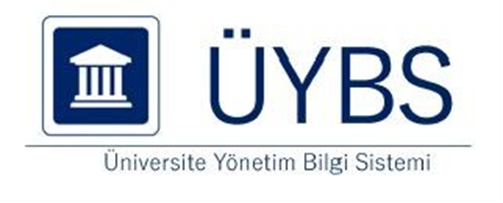 ÖZ DEĞERLENDİRME RAPORUÇANAKKALE ONSEKİZ MART ÜNİVERSİTESİ GÜZEL SANATLAR FAKÜLTESİSERAMİK VE CAM BÖLÜMÜProf. Dr. Dinçay KÖKSAL (Başkan)Dr. Öğretim Üyesi  Müjde YÜCEL COŞARÖğr. Gör. Şeyma BİL (Üye)Öğr. Gör. D. Berna BATUR (Üye)12.07.2021-16.07.2021İÇİNDEKİLERSayfa NoGİRİŞGünümüzde artan kamu ve vakıf üniversiteleri sayıları da dikkate alınarak endüstri 4.0’ın üstün rekabet şartlarına uygun olarak sürdürülebilir rekabet avantajı kazanmak, eğitim ve öğretim de kaliteyi nicelik ve niteliksel anlamda arttırmaya çalışmak, girişimci ve yenilikçi üniversitelerin başında yer almak ve araştırma üniversiteleri arasına girmek vizyonuyla üniversitemiz Güzel Sanatlar Fakültesi, Seramik ve Cam  Bölümü’ nün öz değerlendirme raporunu oluşturma ihtiyacı ortaya çıkmıştır.Bu Öz Değerlendirme Raporu; Çanakkale Onsekiz Mart Üniversitesi, Güzel Sanatlar Fakültesi, Seramik ve Cam Bölümü’ nün eğitim öğretim kalitesini artırabilmesi ve gerçekleşen hızlı değişimlere ayak uydurabilmesi için uygulaması gereken stratejik gereksinimleri iç ve dış paydaşlardan elde edilen geri bildirimler doğrultusunda değerlendirmek amacıyla hazırlanmıştır. Bu raporun ortaya koyduğu eksik ve sorunlar irdelenip, sonuçlarının değerlendirilerek gerekli görülen revizyon ve güncellemeler de ileri de yapılacaktır. Bu raporun bölümümüzün bütün sorunlarını tespit etmesi veya çözmesi beklenmemekte fakat sorunların tespit edilmesinde ve çözülmesinde önemli rehberlerden biri olarak kullanılması amaçlanmaktadır.AMAÇBu raporun temel amacı; bölümümüzün günümüz ve gelecekteki rekabet koşullarıyla uyumlu hale getirilmesi doğrultusunda kapsamlı bir öz değerlendirme yaparak tercih edilirliğimizi arttırmak ve üniversitemizin sürdürülebilir rekabet üstünlüğüne katkıda bulunmaktır. KAPSAMBu raporda sunulan bilgiler Çanakkale Onsekiz Mart Üniversitesi, Güzel Sanatlar Fakültesi, Seramik ve Cam Bölümü örgün lisans öğretim programını kapsamaktadır. Bu doküman öz değerlendirme komisyonu üyeleri tarafından tüm iç ve dış paydaşların önerileri doğrultusunda hazırlanmıştır.UYGULAMA PLANIBölümümüze ait öz değerlendirme raporunun hazırlanması sürecinde öncelikle, uzman öğretim elemanlarımız arasından bir başkan ve dört üye olmak üzere beş kişilik bir öz değerlendirme komisyonu oluşturulmuştur. Ardından bu komisyon tüm iç ve dış paydaşlardan gerekli bilgi ve önerileri temin ederek bu raporun hazırlanmasına katkı sunmuştur.Komisyon ÜyeleriProf. Dr. Dinçay KÖKSAL (Başkan)                                                                                      E-Posta:  dkoksal@comu.edu.tr                                                                                                                                          Telefon: 0 (286) 218 00 18 Dahili: 17047Dr. Öğretim Üyesi  Müjde YÜCEL COŞARE-Posta: mujdeyucelmail.com Telefon: 0 (286) 218 00 18 Dahili: 17004Öğr. Gör. Şeyma BİL (Üye)E-Posta:  bilseyma@comu.edu.trTelefon: 0 (286) 218 00 18 Dahili: 17005Öğr. Gör. D. Berna BATUR (Üye)E-Posta:  bgunduz@comu.edu.trTelefon: 0 (286) 218 00 18 Dahili: 1700501. PROGRAMA AİT GENEL BİLGİLER VE GENEL ÖLÇÜTLER 01.1. Programın Kısa Tarihçesi ve Sahip Olduğu İmkanlar         Güzel Sanatlar Fakültesi 19.09.1997 tarih ve 23115 sayılı Resmi Gazete'deyayımlanan 28.03.1983 tarihli ve 2809 sayılı kanunun 30. maddesine göre BakanlarKurulu kararıyla 09.09.1997 de kurulmuştur. Seramik ve Cam Anasanat dalı 2001 yılından itibaren eğitim ve öğretime devam etmektedir.Bölümümüzde 1 adet öğrenci laboratuvarı, 1 adet derslik, 13 adet atölye mevcuttur.01.2. Programın Öğretim Yöntemi, Eğitim Dili ve Öğrenci Kabulü          Çanakkale Onsekiz Mart Üniversitesi Güzel Sanatlar Fakültesi Seramik ve Cam Anasanat dalı lisans seviyesinde öğrenim veren sekiz yarıyıllık tam zamanlı bir lisans programıdır, eğitim dili Türkçedir. Bu programda lisans öğrenimi yapmak için lise veya meslek lisesi mezunu olmak koşulu aranır.          Programa öğrenci kabulleri, Yükseköğretim Kurulu (YÖK), Öğrenci Seçme ve Yerleştirme Merkezi (ÖSYM) Başkanlığı ile Rektörlük tarafından belirlenen ilkeler çerçevesinde, Güzel Sanatlar Fakülte Kurulunun belirlediği tarih aralığında yapılan Özel Yetenek Sınavları sonucuna göre yapılmaktadır.          Özel Yetenek Sınavlarını başarıyla geçen adaylar en yüksek puandan başlayarak başarı sırasına konulur. Kayıt hakkı kazanan adaylar, kayıt tarihleri içerisinde kendilerinden istenilen belgeler ile Güzel Sanatlar Fakültesi öğrenci işlerine kayıtlarını yaptırabilirler. Seramik ve Cam Programı Özel Yetenek Sınavına, ÖSYM tarafından belirlenen 150 TYT puan barajını geçen her öğrenci başvurabilmektedir. Programın örgün öğretim kontenjanı 30 olarak belirlenmiştir. Seramik ve Cam Programına kayıt olan öğrenciler, programdan mezun olabilmek için müfredatta bulunan tüm zorunlu dersleri almakla ve dönem başı 30 AKTS (Avrupa Kredi Transfer Sistemi) olmak üzere, toplamda 240 AKTS kredisi kazanmakla yükümlüdür. Öğrenciler, III. yarıyıldan itibaren alabilecekleri seçmeli dersler ile uzmanlaşmak istedikleri alanı belirleyen bir yol haritası çizebilirler.           Öğrencilerin profesyonel çalışma pratiği kazanabilmeleri ve her an gelişme kaydeden sektörü takip edip, yenilikleri özümseyebilmeleri için mezun olmadan önce 45 iş günü staj yapması zorunludur. Öğrenciler  IV. Yarıyılı tamamladıktan sonra staj çalışmalarına başlayabilirler. Öğrencilerin staj çalışmasına başlayabilmesi için, ders geçme ve sınıf geçme gibi bir ön koşulu gerçekleştirmiş olmaları aranmaz. Stajlar, bahar yarıyılının sonu ile bir sonraki öğrenim yılı, güz yarıyılının başlangıcı arasındaki süre içinde güz ve bahar yarıyılları arasında derslerin yapılmadığı dönemde uygulanır.            Dört yıllık eğitim boyunca 240 AKTS kredisi tutarında seramik ve cam tasarımı mesleki, teknolojik ve sanatsal dersleri yanı sıra ilgili alana yönelik bilgi edinmeyi sağlayacak, tamamlayıcı nitelikte, alanda yetkinlik verecek seçmeli dersler eğitim planında yer almaktadır. KANITLARGüzel Sanatlar Fakültesi 2020 Yılı Akademik Kurul Raporu https://cdn.comu.edu.tr/cms/gsf/files/541-gsf_akademik_kurul_2019_2020.pdfhttps://cdn.comu.edu.tr/cms/gsf/files/549-2020-2021-egitim-ogretim-yili-ogrenci-kabul-_-kayi.pdfhttps://cdn.comu.edu.tr/cms/gsf/files/550-2020-2021-egitim-ogretim-yili-ogrenci-kabul-_-kayi.pdfhttps://ubys.comu.edu.tr/AIS/OutcomeBasedLearning/Home/Index?id=684301.3. Programın İdari Yapısı Öğretim Kadrosu          Seramik ve Cam Anasanat dalında görev yapan  2 Profesör, 3 Doçent, 2 Doktor Öğretim Üyesi,  5 Öğretim Görevlisi ve bir  araştırma görevlisi bulunmaktadır.(1 Doçent ve 3 Öğretim Görevlisi 13b/4 maddesiyle bölümümüze görevlendirilmiştir.)  Program başkanı bölüm başkanına bölüm başkanı da birim yöneticisine bağlı olarak görev yapmaktadır. Bölüm başkanı ve öğretim elemanları ortaklaşa bulundukları bir komisyonda programa ait dersler, öğretim planı ve sınav takvimi gibi konuları aktif olarak planlamaktadır. Bölümümüz hedefleri olan, bu hedeflere doğru ilerleyen, şeffaf ve katılımcı bir yönetim tarzıyla ilgili tüm paydaşları sürece dahil etmeye çalışan deneyimli kadrosuyla güçlü bir yapıya sahiptir.Öğretim Üyesi, Öğr. Gör., Arş. Gör., Okutman, Uzman Sayıları Sayısı:Akademik KadroTablo 1. Programdaki Öğretim Elemanlarının DağılımıTablo 2. Öğretim Kadrosunun Ders Yükü Dağılımlarına Yönelik İstatistiklerTablo 3. Öğretim Elemanı Başına Düşen Öğrenci SayısıTablo 4. Öğretim Elemanlarının Akademik Yayınlarına Yönelik İstatistiklerTablo 5. Öğretim Elemanlarının Sanatsal Faaliyetlerine Yönelik İstatistiklerTablo 6. Öğretim Kadrosunun Analizi ITablo 7. Öğretim Kadrosunun Analizi IITablo 8. Öğretim Kadrosunun Tamamlanan veya Halen Devam Etmekle Olan ProjeleriTablo 9. Öğretim Elemanlarının Aldığı Burs ve ÖdüllerTablo 10. Öğretim Elemanlarının Marka, Tasarım, Patent SayılarıKANITLARhttp://gsf.comu.edu.tr/seramik-ve-cam-bolumu.html01.4. Programın Vizyon ve Misyonu Programın Vizyonu;Evrensel düşünce ve değerlere sahip, ülke ve dünya kültürüne sanat yoluyla katkıda bulunacak; çağdaş, özgür, profesyonel bilgi birikimine dayalı eğitim öğretim anlayışını destekleyen ulusal - uluslararası eğitim öğretim ve araştırma kurumları, sektör ve sivil toplum kuruluşlarıyla ortak çalışmalar yürütmeyi; sanat, tasarım, endüstri ve eğitim alanında, kendi mesleklerinde yetkili ve bilgili bireyler yetiştirme vizyonu bulunmaktadır.Programın Misyonu;          Seramik ve Cam alanında, lisans ve yüksek lisans düzeyinde teorik ve uygulamalı eğitim ve öğretim vermek; bilim, sanat, teknik, teknoloji ve tasarım entegrasyonu ile kazandırılan bilgiyi, bölümün ilgili olduğu çeşitli alanlar ve düzeylerde değerlendirebilecek, seramik ve cam sanatçıları, tasarımcıları yetiştirmektir.Programın Değerleri:        Üniversitemizin ve bölümümüzün Dünyanın en önemli kültürel ve tarihi miraslarına sahip Çanakkale şehrinde yer alması, Dünyaca ünlü Çanakkale Seramiklerinin üretildiği topraklarda seramik eğitimi verilmesi bölümümüzün çok önemli bir değeridir.01.5. Programın Amacı:         Programımız eğitimin her aşamasında bilim, teknoloji ve sanatsal değerler doğrultusunda özgünlük, etkili ve işlevsel tasarım, anlatım gücü, çözümleme ve etkili malzeme kullanabilme becerisi doğrultusunda eğitim vermeyi amaç edinmiştir.01.6. Programın Hedefleri:         Eğitim öğretim koşullarını ve işlevini optimum düzeyde oluşturmak; eğitim öğretim süreçlerinin yürütülmesini, süreç ve sonuçların değerlendirilmesini sağlamaktır. Ulusal ve uluslararası düzeyde kurumsal vizyon ve misyona uygun, alana ve alanın disiplinler arası etkileşimlerine yönelik önerilere duyarlılık göstermek ve teşvik etmektir. Programın Performans Göstergeleri:-Eğitim Öğretim planlarını, içeriklerini, alanının gerektirdiği bilgi ve deneyimlerin kazanılması yönünde oluşturmak, gerektiğinde güncellemek.-Öğrenme ortamları ve olanakları için gerekli koşulların oluşturulmasını sağlamak, bölümün eğitim öğretim amaçları için değerlendirmek ve değerlendirilmesini sağlamak.-Eğitim öğretim süreçlerinin verimliliği için gerekli önlemleri almak ve bu önlemlerin uygulanmasını sağlamak.-Öğrenci danışmanlık hizmetlerinin verilmesini ve izlenmesini sağlamak.-Bölüm amacı doğrultusunda, bölüm öğrencilerinin ve personelinin eğitim öğretim amaçlarına yönelik kurum içi ve dışı faaliyetlerini değerlendirmek, uygunluk ve önceliklerine göre desteklemektir.-Bölüm içi ve bölüm dışı bilgi akışını ilgili yönetmelikler, yönergeler doğrultusunda yapmak, gerekli komisyon ve kurulları oluşturmak, işlerliğini ve izlenebilirliğini sağlamak.KANITLARhttp://gsf.comu.edu.tr/seramik-ve-cam-bolumu.htmlhttps://ubys.comu.edu.tr/AIS/OutcomeBasedLearning/Home/Index?id=684301.7. Kazanılan Derece:       Seramik ve Cam programını bitiren öğrenciler lisans diploması almaya hak kazanmaktadır. Bu programdan mezun olabilmek için öğrencilerin; Öğretim programlarındaki tüm derslerden 4.00 üzerinden en az 2.00 Genel Not Ortalamasına sahip olmaları ve 240 AKTS kredisi almaları zorunludur. Ayrıca stajlarını belirtilen sürede ve özellikte tamamlamaları gerekmektedir. Genel not ortalaması ise yerel krediye göre hesaplanmaktadır. 01.8. Öğrencilerin Programı Seçerken Sahip Olması Gereken Yetkinlikler:Seramik ve Cam Programı Özel Yetenek Sınavına, ÖSYM tarafından belirlenen 150 TYT puan barajını geçen her öğrenci başvurabilmektedir.Öğrencilerin bir lise mezunu olması gerekliliklerin yanı sıra yeni ÖSYM sınav yönetmeliğine göre TYT puan türünden 150,000 puan ve üzeri almış olmaları ve Yükseköğretim Kurulu (YÖK), Öğrenci Seçme ve Yerleştirme Merkezi (ÖSYM) Başkanlığı ile Rektörlük tarafından belirlenen ilkeler çerçevesinde, Güzel Sanatlar Fakülte Kurulunun belirlediği tarih aralığında yapılan Özel Yetenek Sınavlarını kazanmaları gerekir. 01.9. Öğrencilerin Öğrenimleri Sonunda Sahip Olacağı Yetkinlikler Program öğrencilerimiz sürekli değişen ve gelişen  seramik ve cam alanında gerekli eğitim ve öğretimin verilmesini sağlamak amacıyla, ilgili sektörlerle işbirliği sonucu workshop, sergi, seminer, panel ve konferanslar düzenlenmekte ve işletme ziyaretlerine gidilmektedir.Mezun olan öğrencilerimiz seramik fabrikalarında iş bulma olanaklarının yanı sıra, açacakları özel atölyelerinde ya da lisansüstü eğitimlerini sürdürerek üniversitelerin ilgili birimlerinde akademik personel olarak çalışabilme şansına da sahiptirler.01.10. Programın Mevcut Öğrenci Profili  Programımız genel olarak çevre illerin ve bu illerin ilçelerinden gelen, düz, Anadolu ve meslek lisesi mezunlarının yanısıra, güzel sanatlar lisesi mezunları tercih etmektedir.01.11. Program Mezunlarının Mesleki Profili Mezunlarımız Seramik ve cam fabrikalarının dekor ve ürün geliştirme departmanlarında çalışabilmekte, kendi seramik ve cam atölyelerini kurma ve yönetme becerilerine sahip olmaktadırlar.01.12. Programın Paydaşları Bölümümüzün gelişebilmesi, eğitim kalitesini artırabilmesi, çağdaş ve modern eğitim teknolojileri ile donatılabilmesi ancak tüm paydaşlarının desteği ile mümkün olabilecektir. Bu paydaşların başlıcaları üniversitemiz ve Güzel Sanatlar Fakültemizin ikili iş birliği ve protokolleri içerisinde bulunan kurumlardır. Bu kapsamda paydaşlarımızın başlıcaları şu şekilde sıralanabilir:Dış paydaşlar;• Valilik, Kaymakamlık ve diğer resmî kuruluşlar,• Yüksek Öğretim Kurulu,• Üniversitelerarası Kurul,• Ulusal ve Uluslararası Eğitim ve Araştırma Kurumları,• Yerel yönetimlere bağlı galeri, müze ve sergi alanları,Çanakkale Deniz Müzesi, Çanakkale Devlet Güzel Sanatlar Galerisi, • Sivil Toplum Kuruluşları,• Bankalar (Ziraat Bankası),İç paydaşlar;• Akademik personelimiz,• İdarî personelimiz,• Öğrencilerimiz,• Mezunlarımız.01.13. Programın İletişim BilgileriÇanakkale Onsekiz Mart Üniversitesi Güzel Sanatlar FakültesiSeramik ve Cam BölümüTerzioğlu Yerleşkesi   MERKEZ/ÇANAKKALESeramik ve Cam Bölümü BaşkanıProf. Dr. Dinçay KöksalE-posta: koksal.dincay@gmail.com Telefon: +90 286 2171303  Dahili: 3029KANITLAR   https://ubys.comu.edu.tr/AIS/OutcomeBasedLearning/Home/Index?id=6843   http://gsf.comu.edu.tr/seramik-ve-cam-bolumu.html   http://gsf.comu.edu.tr/1. ÖĞRENCİLER1.1. Öğrenci KabulleriPrograma öğrenci kabulleri, Yükseköğretim Kurulu (YÖK), Öğrenci Seçme ve Yerleştirme Merkezi (ÖSYM) Başkanlığı ile Rektörlük tarafından belirlenen ilkeler çerçevesinde, Güzel Sanatlar Fakülte Kurulunun belirlediği tarih aralığında yapılan Özel Yetenek Sınavları sonucuna göre yapılmaktadır.Özel Yetenek Sınavlarını başarıyla geçen adaylar en yüksek puandan başlayarak başarı sırasına konulur. Kayıt hakkı kazanan adaylar, kayıt tarihleri içerisinde kendilerinden istenilen belgeler ile Güzel Sanatlar Fakültesi öğrenci işlerine kayıtlarını yaptırabilirler. Seramik ve Cam Programı Özel Yetenek Sınavına, ÖSYM tarafından belirlenen 150 TYT puan barajını geçen her öğrenci başvurabilmektedir. Programın örgün öğretim kontenjanı 30 olarak belirlenmiştir. Seramik ve Cam Programına kayıt olan öğrenciler, programdan mezun olabilmek için müfredatta bulunan tüm zorunlu dersleri almakla ve dönem başı 30 AKTS (Avrupa Kredi Transfer Sistemi) olmak üzere, toplamda 240 AKTS kredisi kazanmakla yükümlüdür. Öğrenciler, III. yarıyıldan itibaren alabilecekleri seçmeli dersler ile uzmanlaşmak istedikleri alanı belirleyen bir yol haritası çizebilirler.Öğrencilerin profesyonel çalışma pratiği kazanabilmeleri ve her an gelişme kaydeden sektörü takip edip, yenilikleri özümseyebilmeleri için mezun olmadan önce 45 iş günü staj yapması zorunludur. Öğrenciler  IV. Yarıyılı tamamladıktan sonra staj çalışmalarına başlayabilirler. Öğrencilerin staj çalışmasına başlayabilmesi için, ders geçme ve sınıf geçme gibi bir ön koşulu gerçekleştirmiş olmaları aranmaz. Stajlar, bahar yarıyılının sonu ile bir sonraki öğrenim yılı, güz yarıyılının başlangıcı arasındaki süre içinde güz ve bahar yarıyılları arasında derslerin yapılmadığı dönemde uygulanır. Tablo 11. Programa Kayıtlı Öğrenci Sayısına Yönelik İstatistiklerTablo 12. Programdan Mezun Olan Öğrenci Sayısına Yönelik İstatistiklerTablo 13. Programa Özel Yetenek Sınavıyla Kayıt Olan Öğrenci SayısıTablo 14. Öğrencilerin Derslere Devam DurumlarıKANITLARhttp://ogrenciisleri.comu.edu.tr/https://www.mevzuat.gov.tr/mevzuat?MevzuatNo=19649&MevzuatTur=8&MevzuatTertip=5https://www.mevzuat.gov.tr/mevzuat?MevzuatNo=13948&MevzuatTur=7&MevzuatTertip=5http://ogrenciisleri.comu.edu.tr/istatistikler/comu-son-10-yila-ait-taban-puanlar.html1.2. Yatay ve Dikey Geçişler Çift Anadal ve Ders SaymaYatay ve dikey geçişle öğrenci kabulü, çift ana dal, yan dal ve öğrenci değişimi uygulamaları ile başka kurumlarda ve/veya programlarda alınmış dersler ve kazanılmış kredilerin değerlendirilmesinde uygulanan politikalar ayrıntılı olarak tanımlanmış ve uygulanıyor olmalıdır.Tüm yatay geçişler, 24/4/2010 tarihli ve 27561 sayılı Resmî Gazete’de yayımlanan Yükseköğretim Kurumlarında Önlisans ve Lisans Düzeyindeki Programlar Arasında Geçiş, Çift Anadal, Yan Dal ile Kurumlar Arası Kredi Transferi Yapılması Esaslarına İlişkin Yönetmelik hükümlerine göre yapılır. ÇOMÜ’ye bağlı fakülte, yüksekokul ve bölümler arası yatay geçişler ise, Yükseköğretim Kurumlarında Önlisans ve Lisans Düzeyindeki Programlar Arasında Geçiş, Çift Anadal, Yan Dal ile Kurumlar Arası Kredi Transferi Yapılması        Esaslarına İlişkin Yönetmelik ve Üniversite Senatosunca kabul edilen esaslara göre yapılmaktadır. Yatay geçiş yapan öğrencilerin öğrenim sürelerinin hesabında, öğrencilerin gelmiş olduğu kurumda geçirmiş olduğu süreler de hesaba katılır. Toplam süre, kanunla belirtilen süreyi aşamaz.Diğer bir yükseköğretim kurumunda öğrenci iken, başarı duruma göre yatay geçiş ile Seramik ve Cam  Programına geçmek isteyen öğrenciler, kendileri için düzenlenecek bir Özel Yetenek Sınavını başarıyla geçmeleri koşulu ile programa kayıt yaptırabilirler. Programa kayıt yaptıran öğrenciler, daha önce kayıtlı bulundukları yükseköğretim kurumunda CC ile başarılı oldukları dersler için, öğrenimine başladıkları ilk yarıyılın ilk haftasında bölüm başkanlığına başvurarak, bu derslerin muafiyeti talebinde bulunabilirler. Muafiyet talebinde bulunan öğrenci, daha önce almış olduğu dersleri, ilgili program danışmanının görüşünü alarak hangi derslerden denklik nedeni ile geçmiş kabul edileceğini onaylar. Bu şekilde kaydı yapılan bir öğrenci, intibak ettirildiği yarıyıldan önceki yarıyıla ait olan ve muaf olmadığı dersleri tamamlamak zorundadır. Öğrencilerin Üniversite dışındaki örgün öğretim programlarında daha önceden başardığı ve muaf olduğu ders/dersler ÇOMÜ Önlisans-Lisans Eğitim, Öğretim ve Sınav Yönetmeliğinde yer alan Sınavların Değerlendirilmesi ve Notların Değerlendirilmesine göre dönüştürülerek DNO ve GNO hesabına katılır. Bu süre azami süreden düşülür ve öğrenci programında derslerini bu kalan süre içerisinde tamamlar.            Herhangi bir yükseköğretim kurumundan mezun olan, kayıt sildiren, bir yükseköğretim kurumuna kayıtlı iken Özel Yetenek Sınavları sonucu üniversitemize kayıt yaptıran ve muafiyet talebinde bulunanların, ilgili yönetim kurullarınca değerlendirilmesi yapılır ve muafiyet talebi uygun görülen öğrencilerin muaf tutulduğu derslerinin başarı notları, ilgili Yönetmeliğin 20nci maddesine göre başarı notuna dönüştürülür. Bunun sonucunda genel not ortalaması 2.00 ve üzerinde olan öğrencilerden üst yarıyıldan ders almak isteyenlerin, bulunduğu yarıyıldan muaf tutulduğu derslerin toplam kredisinin programdaki o yarıyılın toplam kredisinin en az yarısı olması halinde; intibak ettirildiği yarıyıl ve önceki yarıyıllarda almadığı ve başarısız olduğu dersler ile birlikte bir üst yarıyıldan ders alabilmeleri konusunda Güzel Sanatlar Fakültesi yönetim kurulumuz yetkilidir. Muafiyet kararının alındığı yarıyılda başvurması halinde, muaf olduğu dersi/dersleri almak isteyen öğrenci tekrar alabilir.Öğrencinin üst yarıyıldan ders almış olması üst yarıyılda olduğu anlamına gelmez. Müfredatta zorunlu olan Yabancı Dil dersleri için muafiyet sınavları her dönemin başında yapılmaktadır. Söz konusu sınavlardan geçer not alan öğrenciler müfredattaki ilgili dersten muaf olmakta ve notları öğrencilerin transkriptlerine işlenmektedir. Programımızda Erasmus, Mevlana ve Farabi öğrenci değişim programları imkanları sunulmaktadır. Fakültemizde her dönem Erasmus koordinatörlüğü tarafından değişim programları ile ilgili bilgilendirme sunumları yapılmaktadır. Programımızda aktif biçimde uygulanan bir çift anadal programı bulunmamaktadır.KANITLARÇanakkale Onsekiz Mart Üniversitesi Öğrenci İşleri Daire Başkanlığı Web Sitesi Çanakkale Onsekiz Mart Üniversitesi Önlisans-Lisans Eğitim Öğretim ve Sınav YönetmeliğiYükseköğretim Kurumlarında Önlisans ve Lisans Düzeyindeki Programlar Arasında Geçiş, Çift Anadal, Yan Dal ile Kurumlar Arası Kredi Transferi Yapılması Esaslarına İlişkin Yönetmelikhttps://cdn.comu.edu.tr/cms/gsf/files/550-2020-2021-egitim-ogretim-yili-ogrenci-kabul-_-kayi.pdfleri1.3. Öğrenci DeğişimiProgramımızdaki öğrenciler, yabancı dil, mülakat, not ortalaması gibi istenen şartları yerine getirdikleri takdirde lisans eğitimlerinin belirli bir döneminde başka bir yükseköğretim kurumunda yurt içi (Farabi)ve yurt dışı (Erasmus) öğrenci programları ile eğitim görebilirler. Üniversitemizin ise bu konuda anlaşmalı olduğu üniversiteler bulunmaktadır. Bunlara Erasmus ve Dışilişkiler Koordinatörlüğü web sitemizden aktif olarak ulaşılmaktadır. Ayrıca  birim koordinatörleri tarafından da  destek verilmektedir.Erasmus programı, Avrupa’daki yükseköğretim kurumlarının birbirleri ile çok yönlü iş birliği yapmalarını teşvik etmeye yönelik Avrupa Birliği' nin bir eğitim programıdır. Yükseköğretim kurumlarının birbirleri ile ortak projeler üretip hayata geçirmeleri, öğrenci, idari ve akademik personel eğişimi yapabilmeleri için hibe niteliğinde karşılıksız mali destek sağlamaktadır. Erasmus öğrenim hareketliliği, Yükseköğretim Kurumu öğrencilerinin bir akademik yıl içerisinde eğitimlerinin bir veya iki dönemini Avrupa Birliği üyesi bir ülkedeki anlaşmalı bir yükseköğretim kurumunda gerçekleştirmesi olarak tanımlanmaktadır. Değişimin gerçekleşeceği akademik yıl birinci sınıfta okuyan lisans öğrencilerimiz Erasmus öğrenim hareketliliğine başvuruda bulunabilmekte, ancak değişim başladığında öğrencilerimizin 1. sınıf öğrencisi olmamaları gerekmektedir. Erasmus değişim programına başvurabilmesi için öğrencilerimizin yükseköğretim kurumu bünyesinde örgün eğitim kademelerinin herhangi birinde (birinci, ikinci veya üçüncü kademe) bir yükseköğretim programına kayıtlı, tam zamanlı öğrenci olması gerekmektedir. Program öğrencilerimizin kümülatif akademik not ortalamasının (GNO) en az 2.00/4.00 olması gerekmektedir. Başvuru dönemlerinde öğrencilerimiz başvurularını Üniversitemizin web sayfasında (http://erasmus.comu.edu.tr/ogrenim-genel-bilgi.html) yayınlanan link aracılığı ile yapmaktadırlar. "Farabi Değişim Programı" olarak adlandırılan Yükseköğretim Kurumları Arasında Öğrenci ve Öğretim Üyesi Değişim Programı; üniversite ve yüksek teknoloji enstitüleri bünyesinde ön lisans, lisans, yüksek lisans ve doktora düzeyinde eğitim-öğretim yapan yükseköğretim kurumları arasında öğrenci ve öğretim üyesi değişim programıdır. Farabi Değişim Programı, öğrenci veya öğretim üyelerinin bir veya iki yarıyıl süresince kendi kurumlarının dışında bir yükseköğretim kurumunda eğitim ve öğretim faaliyetlerine devam etmelerini amaçlamaktadır. Farabi Değişim Programına katılan öğrencilere karşılıksız burs, öğretim üyelerine de ek ders ödemesi yapılmaktadır. Farabi Değişim Programının uygulanmasına ilişkin ilkeler, Yönetmelik ve Esas ve Usuller tarafından ayrıntılarıyla belirlenmiş olup http://farabi.comu.edu.tr/ adresinden erişim sağlanabilmektedir.Bölümümüz öğrencileri Mevlâna Değişim Programı’na da başvurabilmektedirler. Mevlâna Değişim Programı, yurtiçinde eğitim veren yükseköğretim kurumları ile yurtdışında eğitim veren yükseköğretim kurumları arasında öğrenci ve öğretim elemanı değişimini mümkün kılan bir programdır. 23 Ağustos 2011 tarih ve 28034 sayılı Resmî Gazete’de yayımlanan Yönetmelik ile yurt dışındaki yükseköğretim kurumları ile ülkemizdeki yükseköğretim kurumları arasında öğrenci ve öğretim elemanı değişiminin önü açılmıştır. Diğer değişim programlarından farklı olarak, hiçbir coğrafi bölge ayrımı olmaksızın değişim programı bünyesindeki hareketlilik bütün dünyadaki yükseköğretim kurumlarını kapsamaktadır. Değişim programına katılmak isteyen öğrenciler en az bir en fazla iki yarıyıl eğitim için; öğretim elemanları ise en az 1 hafta en fazla 3 ay süreyle dünyadaki yükseköğretim kurumlarında ders vermek üzere programdan faydalanabilirler. Benzer şekilde dünyanın bütün bölgelerinden de öğrenci ve öğretim elemanları Türkiye’deki yükseköğretim kurumlarına gelebilirler. Mevlâna Değişim Programı’nın süreç akış şemalarına http://mevlana.comu.edu.tr/surec-akis-semasi.html adresinden erişilebilmektedirErasmus Aktif İkili Anlaşma ListesiKANITLAR http://erasmus.comu.edu.tr/anlasma-listesi-aktif.htmlhttp://farabi.comu.edu.tr/http://mevlana.comu.edu.tr/surec-akis-semasi.htmlhttp://gsf.comu.edu.tr/arsiv/etkinlikler/erasmus-tanitim-toplantisi-r515.htmlhttps://cdn.comu.edu.tr/cms/gsf/files/394-gsf_akademik_kurul_2019_web.pdf1.4. Danışmanlık ve İzlemeBölümümüzde her öğrencinin bir danışman öğretim elemanı bulunmaktadır. Danışmanlar, öğrencilerin kayıt yenileme, ders ekleme bırakma işlemlerine onay vermekle ve öğrencilerin kayıtlı oldukları programı izlemelerinde; eğitim-öğretim çalışmaları ve üniversite yaşamıyla ilgili sorunlarının çözümünde rehberlik yapmakla görevlidirler. Öğrencilerin başarısını takip etme, danışmanlık hizmeti verme, niteliklerini geliştirme ve izleme sorumluluğunu yüklenmiştir. Öğrenci başarısının değerlendirilmesi ve izlenmesi öğretimde amaçlanan hedeflere ulaşılmasının bir göstergesi olarak kabul edilmektedir. Başarı, bireysel sınav notu ve sınıf bazında genel ortalamaların izlenmesi ile değerlendirilmektedir. Aynı zamanda danışman öğretim elemanı öğrencileri her konuda bilgilendirmek, yönlendirmek ve takip etmek durumundadır. Bölümümüzde her kademenin akademik danışmanı bulunmaktadır. Bunun yanı sıra bölümümüzdeki tüm öğretim elemanları öğrencilerle yakın ilişkiler içerisinde olup onları yönlendirmektedir. Öğretim elemanlarıyla bu şekilde rahat iletişim kurup destek görmek de öğrencilerimizin motivasyonunu arttırmakta ve memnuniyet düzeylerini ciddi oranda etkilemektedir.KANITLARhttp://gsf.comu.edu.tr/arsiv/haberlerhttp://gsf.comu.edu.tr/arsiv/etkinliklerhttp://ogrenciisleri.comu.edu.tr/basvuru-ve-kayitlar/yeni-kayit-islemleri.htmlhttp://ogrenciisleri.comu.edu.tr/basvuru-ve-kayitlar/kayit-yenilemelerle-ilgili-bilgiler.html1.5. Başarı DeğerlendirmesiÖğrencilerin program kapsamındaki tüm dersler ve diğer etkinliklerdeki başarıları şeffaf, adil ve tutarlı yöntemlerle ölçülmeli ve değerlendirilmelidir.Üniversitemizde; ara sınav, ara sınav mazeret sınavı, yarıyıl sonu sınavı ve bütünleme sınavları yapılır. Ayrıca öğrencilerimizin talep de bulunduğu ilgili bazı dersler için yaz okulu da açılabilmektedir. Yanı sıra öğrencilerimizin iş yükü ve performansı Bologna sistemine göre AKTS Bilgi Paketinde ve UBYS Öğrenci Bilgi Sisteminde aktif biçimde takip edilmekte, sınav yükleri ağırlıklarına göre değiştirilebilmektedir. Sınavlarımız;a) Ara Sınavlar / Vizeler: her ders için en az bir kez yapılır. Ara sınav programı; her yarıyılın ilk dört haftası içinde derslerden sorumlu öğretim elemanlarının görüşü alınarak yönetim tarafından organize edilir ve tarihler buna göre ilan edilir. Ara sınav notları dönem sonu sınavlarından en az iki hafta önce ilan edilmektedir.b) Yarıyıl Sonu / Final Sınavları: En az on dört haftalık eğitim-öğretim döneminden sonraki iki hafta içerisinde yapılır. Her ders için yarıyıl sonu sınavı yapılır. Yarıyıl sonu sınavına katılmayan öğrenciler o dersten başarısız sayılır ve başarı notu olarak FF verilir. Yarıyıl sonu sınavları ile ilgili takvim, birimlerin önerileri alınarak Üniversite Senatosu tarafından belirlenir. Yarıyıl sonu sınav programları, dekanlık ve yüksekokul müdürlükleri tarafından hazırlanır ve sınavlardan en az iki hafta önce ilan edilir. Yarıyıl sonu sınavı için mazeret sınavı açılmaz.c) Mazeret Sınavları: Haklı ve geçerli nedenlere dayalı mazereti dolayısıyla ara sınava katılmayan ve sınavdan sonraki bir hafta içerisinde durumunu belgeleyen öğrencilerin mazeretlerinin ilgili yönetim kurullarınca kabul edilmesi halinde, öğrencinin katılmadığı ara sınavlar o yarıyıl içinde öğretim elemanının belirlediği tarihte yazılı olarak yapılır. Mazeret sınavlarına herhangi bir nedenle girmeyen öğrencilere, tekrar mazeret sınavı açılmaz.d) Bütünleme sınavları: Dönem sonu sınavları sonucunda başarısız olanlar başarısız oldukları derslerin bütünleme sınavlarına girebilirler. Bütünleme sınavına girmeyenler başarısız sayılırlar ve bu öğrencilere ayrıca bir sınav açılmaz. Bütünleme sınavları dönem sonu sınavlarının bitiminden itibaren üçüncü haftada yapılır. Bütünleme sınavları için mazeret sınavı açılmaz.Bunların dışında başarılı olamayan öğrencilerimiz 3 farklı sınav hakkı daha bulunmaktadır:a) Tek Ders Sınavı: Dört yarıyılı tamamlayarak mezun olma durumuna gelen ancak yalnızca bir dersi veremeyen veya tüm dersleri verip de GNO'su 2.00 olmayan öğrencilerin yararlandığı sınavdır.b) Üç Ders Sınavı: Bir, iki veya üç dersten girilen 2010 ve öncesi girişli öğrencilerin yararlandığı sınavdır.c) Ek Sınavlar: Azami öğrenim süresi (7 Yıl) sonunda mezun olma durumundaki öğrencilerimize, başarısız oldukları (FF-FD-YS harf notlu) bütün dersler için iki ek sınav hakkı tanınır.Bu sınavlar sonunda, mezun olabilmesi için başarması gereken toplam ders sayısını, beşe indiremeyen öğrencilerin üniversite ile ilişikleri kesilir. Genel olarak tüm sınav sonuçları on beş gün içerisinde dersin ilgili öğretim elemanı tarafından Çanakkale Onsekiz Mart Üniversitesi Öğrenci Bilgi Sistemi internet sayfasında ilan edilir. Sınav sonuçlarının açıklanmasından itibaren sınav belgeleri üç yıl süreli saklanır. Derslerde devamsızlık sınırını aşan öğrenciler, o derse devam etmemiş sayılırlar, sınavlara alınmazlar ve o dersten başarısız kabul edilirler. Öğrenciler, ilgili kurullarca kabul edilen sağlık raporlarının kapsadığı süreler içinde de devamsız sayılırlar. Ara sınav ve dönem içi etkinliklerden alınan notların ortalamasının % 40’ı, yarıyıl sonu veya bütünleme sınav notunun % 60 katkısı alınarak ilgili öğretim elemanı tarafından belirlenir ve öğretimin ilk iki haftasında öğrencilere bildirilir. Dersin öğretim elemanı tarafından, her ders için öğrencilerin aldıkları başarı notları 100 puan üzerinden ele alınarak başarı notu değerlendirme tablosuna uygun olarak dersin yarıyıl sonu başarı notu harfli ve katsayılı not biçiminde, aşağıdaki tablodaki gibi takdir edilir:PUAN            YARIYIL SONU BAŞARI NOTU       KATSAYI90 – 100                      AA                                            4.0085 – 89                        BA                                            3.5080 – 84                        BB                                            3.0070 – 79                        CB                                            2.5060 – 69                        CC                                            2.0055 – 59                        DC                                            1.5050 – 54                        DD                                            1.0040 – 49                        FD                                             0.500 – 39                          FF                                              0.00Yeterli                          YE                                                  -Yetersiz                        YS                                                 -Devamsız                     DS                                            0.00   Sınava Girmedi          GM                                               -(Kredili Dersler için)Buna göre öğrenci;a) (AA), (BA), (BB), (CB) veya (CC) notlarından birini almış ise o dersi başarmış sayılır. b) (DC) veya (DD) notlarından birini almış ise o dersi “koşullu” başarmış sayılır.c) (FD) ve (FF) notlarından birini almış ise o dersi başaramamış sayılır.d) Kredisiz olan dersler ile stajların devamsızlık ve başarı değerlendirmelerinde; (YE) yeterli, (YS) yetersiz, (DS) devamsız sayılır.e) Girmeye hak etmediği bir sınava girmesi sonucunda aldığı not iptal edilir.2547 sayılı Kanunun 5 inci maddesinin birinci fıkrasının (ı) bendinde belirtilen ortak zorunlu derslerinden alınan (YE) ve (YS) notları ile kredisiz dersler için (DS) notları ağırlıklı not ortalamasının hesabında dikkate alınmazlar; ancak kredili derslerde (DS)’nin karşılığı 0.00 sayılır. Bir dersten başarılı sayılabilmek için diğer şartlara ek olarak o dersin yarıyıl sonu veya bütünleme sınavından en az 50 puan almak gerekir, alamayanlar not ortalaması ne olursa olsun başarısız (FD ve altı) sayılır.Böylelikle öğrencilerimizin başarı durumları, üniversitemiz sınav yönetmeliğine göre derslerden almış oldukları notlar ve derslerin kredileri ile hesaplanan “Yarıyıl/Dönem Not Ortalaması (DNO)” ve “Genel Not Ortalaması (GNO)” değerleriyle izlenmiş olur. DNO bir yarıyılda aldıkları derslerin her birinin kredisi ile bu derslerden alınan notların çarpımları toplamının aynı derslerin kredi toplamına bölünmesi, GNO ise tüm yarıyıllarda aldıkları derslerin her birinin kredisi ile bu derslerden alınan notların çarpımları toplamının tüm derslerin kredi toplamına bölünmesi ile elde edilir. 27/09/2016 tarihli ve 29840 sayılı Resmi Gazete’de yayınlanan yeni Çanakkale Onsekiz Mart Üniversitesi Önlisans-Lisans Eğitim Öğretim Ve Sınav Yönetmeliği uyarınca 2014 ve sonrası kayıtlı öğrenciler için şu hüküm uygulanır: “(DC) veya (DD) notlarından birini almış ve GNO’su 2.00 ve üzeri ise koşullu başarılı sayılır; (DC) veya (DD) notlarından birini almış ve GNO’su 2.00’ın altında ise koşullu başarısız sayılır.”KANITLARhttp://gsf.comu.edu.tr/sinav-programlari.htmlhttp://gsf.comu.edu.tr/arsiv/haberlerhttp://gsf.comu.edu.tr/arsiv/duyurularhttp://ogrenciisleri.comu.edu.tr/mevzuat.htmlÇanakkale Onsekiz Mart Üniversitesi Önlisans-Lisans Eğitim Öğretim ve Sınav Yönetmeliğihttps://ubys.comu.edu.tr/AIS/OutcomeBasedLearning/Home/Index?id=68431.6. PROGRAMDAN MEZUNİYET KOŞULLARI Ders ve uygulamanın tüm gereklerini (Lisans için toplam 240 AKTS karşılığı) Çanakkale Onsekiz Mart Üniversitesi Önlisans ve Lisans Eğitim Öğretim ve Sınav Yönetmeliği (Resmî Gazete: 21 Eylül 1993 / 21705) hükümlerine göre başarıyla tamamlayan ve GANO’su 2,00 veya daha yüksek olan öğrenciler diploma almaya hak kazanırlar.Bir öğrencinin GNO’su aynı zamanda mezuniyet not ortalamasıdır. Ayrıca;a) Bir öğretim yılı boyunca tüm dersleri almak, devam koşulunu yerine getirmek, tüm derslerde en az (CC) almak ve herhangi bir disiplin cezası almamış olmak şartıyla genel not ortalamasına (GNO) göre kayıtlı bulunduğu programın/bölümün her sınıfının birinci, ikinci ve üçüncüsü onur öğrencileri olarak kabul edilir ve bu öğrenciler ilgili Dekanlıkça/Müdürlükçe öğretim yılı sonunda teşekkür belgesi ile ödüllendirilir.b) Normal öğrenim süresi içerisinde tüm dersleri almak, devam koşulunu yerine getirmek, tüm derslerde en az (CC) almak ve herhangi bir disiplin cezası almamış olmak şartıyla GNO’na göre kayıtlı bulunduğu okulunu birinci olarak bitiren öğrenciler fakülte/yüksekokul/meslek yüksekokulu yüksek onur öğrencisi kabul edilir ve bu öğrenciler Rektörlükçe fakülte/yüksekokul/meslek yüksekokulu yüksek onur öğrencisi takdir belgesi ile ödüllendirilir.c) Normal öğrenim süresi içerisinde tüm dersleri almak, devam koşulunu yerine getirmek, tüm derslerde en az (CC) almak ve herhangi bir disiplin cezası almamış olmak şartıyla GNO’na göre Çanakkale Onsekiz Mart Üniversitesini birinci olarak bitiren öğrenci/öğrenciler Çanakkale Onsekiz Mart Üniversitesi yüksek onur öğrencisi kabul edilir ve bu öğrenci/öğrenciler Rektörlükçe Çanakkale Onsekiz Mart Üniversitesi yüksek onur öğrencisi takdir belgesi ile ödüllendirilir.KANITLARhttp://ogrenciisleri.comu.edu.tr/mevzuat.htmlhttp://gsf.comu.edu.tr/sinav-programlari.htmlhttp://gsf.comu.edu.tr/arsiv/haberlerhttp://gsf.comu.edu.tr/arsiv/duyurular2. PROGRAM EĞİTİM AMAÇLARI2.1.Program Amaçlarının Öğrencilerin Kariyer Hedeflerine UygunluğuProgram amaçlarına ulaşma konusunda Seramik ve Cam Programının misyonu ve eğitim  amaçları, mezunların ulaşmak istedikleri kariyer hedefleri ve beklentileriyle uyumludur. Öğrencilerimizin araştırma, uygulama ve çözümleme süreçlerini kapsayan, öğrenim yöntemleriyle kazandıkları yetkinlikleri sanat, tasarım ve endüstriyel alanda kullanabilmeleri hedeflenmektedir. Programımızın içerğinde yer alan  ders planları ve müfredatlar, meslekleriyle ilgili tüm iş sahalarında uygulayabilecekleri kapsamdadır. Ders işleyiş yöntemleri sayesinde öğrencilerimiz sanatsal faaliyetlerin yoğun olduğu şehirlerde, etkinlikleri takip edebilme ve bireysel olarak bu etkinliklere katılma ve sektörle bağlantılı bir takım faaliyetlerde yer alma imkanına sahiptir. KANITLARhttp://gsf.comu.edu.tr/arsiv/etkinlikler2.2. Program Amaçlarının Kurum ve Birim Özgörevlerine Uygunluğu        Program amaçlarına ulaşma kapsamında Seramik ve Cam Programının misyonu ve eğitim amaçları Çanakkale Onsekiz Mart Üniversitesi ve Güzel Sanatlar Fakültesi özgörevleriyle uyumludur. Temel dersleri ilk yıl diğer bölümlerle ortak alan öğrenciler, sonraki yıllarda çok yönlü mesleki derslerle çağın yeniliklerini takip eden ders içeriklerine sahip dersler almaktadırlar. Programımız, üniversitemizin  misyonuna uygun olarak, eğitim kalitesini arttırarak, ulusal ve uluslararası gelişmelere hakim olan, yeni ürünler geliştirmeye, yeni tasarımlar ve eserler ortaya koymaya yönelik amaçlara sahiptir. Programımız, fakülte içindeki diğer programlarla etkileşim halinde olup, meslekle ilişkili pek çok alternatif  havuz dersleri yer almaktadır. Farklı disiplinlerle etkileşim halinde olup, bu disiplinlerin çalışma ortamlarını ve uygulama yöntemlerini izleyerek, edindikleri tecrübeler sayesinde sanata bakış açılarını geliştirebilecekler ve bu alanlardan yararlanarak  özgün çalışmalar yapabilme imkanına sahip olabileceklerdir. KANITLARhttp://gsf.comu.edu.tr/memnuniyet-anketleri.htmlhttp://gsf.comu.edu.tr/hakkimizda/misyon-vizyon.htmlhttp://gsf.comu.edu.tr/seramik-ve-cam-bolumu.htmlhttps://ubys.comu.edu.tr/AIS/OutcomeBasedLearning/Home/Index?id=68432.3 Program Amaçlarının Paydaşlar Dahil Edilerek BelirlenmesiSeramik ve Cam Bölümünde eğitim programı belirlenirken, üniversitemiz idari ve akademik personellerin, sektörden tasarımcıların ve yönetim kadrosundaki personellerin, valilik organizasyonları ve farklı üniversitelerden akademisyenlerin katkılarıyla ortaklaşa yürütülecek proje, yarışma, sergi, fuar, konferans, sempozyum ve çalıştay gibi etkinlikler  dikkate alınmaktadır. Bu bağlamda program içerisinde yer alan bazı dersler doğrudan iç ve dış paydaşlarla birlikte yürütülebilmektedir. Bu etkinliklerde öğrencilerimizin de önerileri ve düşüncelerine de yer vererek,  bölümümüzün eğitim ve öğretim  verimliliğini geliştirmek adına çalışmalar yapılmaktadır. Bu çalışmaların katkılarıyla, öğrencilerimizin yeteneklerini kullanabilecekleri ulusal ve uluslararası etkinliklere, sektörel çalışmalara katılmaya teşvik edilmesi amaçlanmaktadır. Bu etkinlikler sayesinde öğrencilerimizin daha evrensel bir tasarım ve sanat anlayışına sahip olmaları sağlanmaktadır. Dış paydaşlar;• Valilik, Kaymakamlık ve diğer resmî kuruluşlar,• Yüksek Öğretim Kurulu,• Üniversitelerarası Kurul,• Ulusal ve Uluslararası Eğitim ve Araştırma Kurumları,• Yerel yönetimlere bağlı galeri, müze ve sergi alanları,Çanakkale Deniz Müzesi, Çanakkale Devlet Güzel Sanatlar Galerisi, • Sivil Toplum Kuruluşları,• Bankalar (Ziraat Bankası),İç paydaşlar;• Akademik personelimiz,• İdarî personelimiz,• Öğrencilerimiz,• Mezunlarımız.KANITLARhttp://gsf.comu.edu.tr/arsiv/etkinlikler/seramik-ve-cam-bolumu-kariyer-gunleri-seramik-sekt-r504.htmlhttp://gsf.comu.edu.tr/arsiv/etkinlikler/seramik-ve-cam-bolumu-kariyer-gunleri-aralik-r518.htmlhttp://gsf.comu.edu.tr/arsiv/etkinlikler/seramik-ve-cam-bolumukariyergunleri-subat-r533.htmlhttp://gsf.comu.edu.tr/arsiv/etkinlikler/toprak-yorum-karma-seramik-sergisi-r458.htmlhttp://gsf.comu.edu.tr/arsiv/etkinlikler/seramik-sektorunde-tasarimi-yoneten-fuarlar-ve-tre-r454.htmlhttp://gsf.comu.edu.tr/arsiv/etkinlikler/yaratici-surec-ve-pratikler-r451.htmlhttp://gsf.comu.edu.tr/arsiv/etkinlikler/miras-semboller-zanaatten-tasarima-yazmalar-r318.htmlhttp://gsf.comu.edu.tr/arsiv/etkinlikler/troyadan-esintiler-uluslararasi-kultur-ve-sanat-so-r412.htmlhttp://gsf.comu.edu.tr/arsiv/haberler/seramik-ve-cam-bolumu-ogretim-elemanlari-ve-ogrenc-r433.htmlhttp://gsf.comu.edu.tr/arsiv/haberler/international-teapot-exhibition-eskisehir-r508.htmlhttp://gsf.comu.edu.tr/arsiv/haberler?p=12.4. Program Amaçlarına ErişimÖğrencilerimiz ve bütün iç ve dış paydaşlarımız, bölümümüzün program amaçlarına, hedeflerine, detaylı öğretim planı ve ders içeriklerine bölümümüzün web sayfasından ve Üniversite Bilgi önetim Sistemi’nden kolaylıkla ulaşabilmektedir. Ayrıca bölümümüzün iç ve dış paydaşlarımızla yapılmış ve planlanmış olan etkinliklere de fakültemiz web sayfasından kolaylıkla ulaşılabilmektedir.KANITLARhttp://gsf.comu.edu.tr/http://gsf.comu.edu.tr/bolum-ders-programlari.htmlhttp://gsf.comu.edu.tr/sinav-programlari.htmlhttps://ubys.comu.edu.tr/AIS/OutcomeBasedLearning/Home/Index?id=6843http://gsf.comu.edu.tr/arsiv/duyurular2.5. Program Amaçlarının Paydaşlar Dahil Edilerek GüncellenmesiSeramik ve Cam Bölümümüzün misyonu, eğitim amaç ve hedefleri doğrultusunda, üniversitemizin yetkili akademisyenleri tarafından oluşturulmuş olan komisyon ile tüm iç ve dış paydaşlarımızın görüşü alınarak belirlenmiş ve gerekli görüldüğünde küresel gelişmeler de dikkate alınarak, çağımızın  gerekliliklerine uygun olarak yeniden güncellemeler yapılmaktadır. Üniversitemiz tarafından düzenli olarak gerçekleştirilen akademik komisyon toplantılar ile bölümümüzün değerlendirmesi yapılmakta ve öğrencilerimizin bölümümüzü tercih etmesi için çalışmalar ve  tanıtımlar yapılmaktadır. Dış paydaşlar;• Valilik, Kaymakamlık ve diğer resmî kuruluşlar,• Yüksek Öğretim Kurulu,• Üniversitelerarası Kurul,• Ulusal ve Uluslararası Eğitim ve Araştırma Kurumları,• Yerel yönetimlere bağlı galeri, müze ve sergi alanları,Çanakkale Deniz Müzesi, Çanakkale Devlet Güzel Sanatlar Galerisi, • Sivil Toplum Kuruluşları,• Bankalar (Ziraat Bankası),İç paydaşlar;• Akademik personelimiz,• İdarî personelimiz,• Öğrencilerimiz,• Mezunlarımız.KANITLAR  https://ubys.comu.edu.tr/AIS/OutcomeBasedLearning/Home/Index?id=6582http://gsf.comu.edu.tr/mezun-ogrencilerimiz.htmlhttp://gsf.comu.edu.tr/arsiv/haberler/ekim-gecidi-16-canakkale-sergisi-r329.htmlhttp://gsf.comu.edu.tr/galeriler/akademik-kurul-2019-2020http://gsf.comu.edu.tr/arsiv/etkinlikler/18-mart-canakkale-zaferi-sehitleri-anma-ve-zafer-h-r539.html 2.6. Program Amaçlarına Ulaşıldığına Dair Test ÖlçütleriSeramik ve Cam  Bölümü öğrencileri Mezuniyet Koşulları;Bu programdan mezun olabilmek için öğrencilerin; Öğretim programlarındaki tüm derslerden 4.00 üzerinden en az 2.00 Genel Not Ortalamasına sahip olmaları ve her dönem için 30 AKTS’lik ders yükü alması gerekmektedir. Başarı notu aşağıdaki gibi hesaplanır:Bir dersten başarılı sayılabilmek için diğer şartlara ek olarak o dersin yarıyıl sonu veya bütünleme sınavından en az 50 puan almak gerekir, bu puanı alamayan öğrencilerin başarı notu 40’ın altında ise FF, 40 ve üzerinde ise FD harf notu olarak takdir edilir. (3) 2547 sayılı Kanun’un 5 inci maddesinin birinci fıkrasının (ı) bendinde belirtilen ortak zorunlu derslerden alınan (YE) ve (YS) notları ile kredisiz dersler için (DS) notları ağırlıklı not ortalamasının hesabında dikkate alınmazlar; ancak kredili derslerde (DS)’nin karşılığı 0.00 sayılır.KANITLARhttp://gsf.comu.edu.tr/arsiv/haberlerhttp://gsf.comu.edu.tr/mezun-ogrencilerimiz.htmlhttps://ubys.comu.edu.tr/AIS/OutcomeBasedLearning/Home/Index?id=6843http://gsf.comu.edu.tr/seramik-ve-cam-bolumu.html3. PROGRAM ÇIKTILARI3.1. Program Çıktılarının Belirlenme ve Güncellenme Yöntemi ve Amaçlara Uygunluğu              Seramik ve Cam Programı misyonu gereği, çağdaş bilgi düzeyine ulaşmak için özgün değerlere sahip, araştırmacı bir akademik ekiple çağdaş öğretim yöntemleri kullanılarak, bilim, sanat, teknik, teknoloji ve tasarım entegrasyonu ile kazandırılan bilgiyi, bölümün ilgili olduğu çeşitli alanlar ve düzeylerde değerlendirilebilecek, seramik ve cam sanatçıları ve tasarımcıları yetiştirilmektedir. Öğrencilerimiz program ile kuramsal bilgi ve uygulamayı en doğru biçimde kaynaştırmada maksimum yetkinliğe ulaşır.  Araştırma, anlama, yargı ve yorum geliştirmeyi öğrenerek, sanat ve tasarım kavramını irdeleyerek öğrenmiş olur. Seramik ve Cam Programını başarıyla tamamlamış olan öğrencilerimiz, . Bilim, teknoloji ve sanatsal değerler doğrultusunda özgünlük kazanır. Eğitim aldıkları konuyla ilgili sektörde başarılı olabilecek donanıma sahip olur. Çağın getirdiği teknolojik yeniliklere ayak uydurabilir. Düşünerek tasarlama eylemini yaşam biçimi haline getirir. Değişen ve gelişen toplum dinamiklerine uyum sağlayabilir.              Mezuniyet kriterleri kapsamında öğrencilerimiz, ders, uygulama, 45 iş günü stajlarının tüm gereklerini (Lisans için toplam 240 AKTS karşılığı) Çanakkale Onsekiz Mart Üniversitesi Önlisans ve Lisans Eğitim Öğretim ve Sınav Yönetmeliği (Resmî Gazete: 21 Eylül 1993 / 21705 ) hükümlerine göre başarıyla tamamlayan ve GANO’su 2,00 veya daha yüksek olan öğrenciler diploma almaya hak kazanırlar.              Bu amaçlar ve hedefler çerçevesinde Seramik ve Cam Programı’nın program çıktıları belirlenirken ilgili yönetmelikler ve Bologna sistemi dikkate alınmaktadır. Program çıktıları düzenleneceği zaman program danışmanının bölüm başkanına önerisiyle toplantı gündemi oluşturulmakta ve akademik kurul organize edilmekte ve ilgili tüm öğretim elemanlarının ve birim Bologna koordinatörümüzün de görüşü mutlaka alınmaktadır. Ayrıca gerekli görüldüğü takdirde ve/veya öğretim planı güncellendiğinde ya da öğretim planına sadece yeni bir ders eklendiğinde dersin öğrenme çıktılarının program çıktılarıyla uyumu kontrol edilmekte gerektiğinde duruma göre program çıktıları da güncellenmektedir. Özetle program çıktıları her sene en az bir kez rutin olarak ilgili program danışmanı ve komisyon tarafından gözden geçirilmekte güncelleme gerektiğinde ise bu düzenleme belirtilen yöntemle yerine getirilmektedir. Mezunların bu yeterliliklere ne kadar sahip olduğu hakkında birim web sitemiz aracılığı ile ölçümler yapılmaktadır. Eğitim programının amaç ve hedefleri, öğrencilerin kazanması beklenen bilgi, beceri ve tutumları içerir ve mezundan beklenen yeterlik ve yetkinlikleri tanımlar bu da eğitim-öğretim bilgi sistemimizdeki program çıktılarımızda program çıktıları matrisinde aktif olarak gözlemlenebilir. Bu kapsamda Seramik ve Cam Programının program çıktıları kanıt olarak aşağıda bilgilerinize sunulmuştur:BİLGİKuramsal-OlgusalTYYC-1 - Sanat ve tasarım konusunda ulusal ve uluslararası değerlerin farkındadır.TYYC-2 - Hedef kitlesini tanımlayarak alanı ile ilgili çalışmaları paylaşır.TYYC-3 - Kuram ve uygulama bütünlüğü sağlar.TYYC-4 - Tek başına, bağımsız olarak ve/veya grup içinde uyumlu ve üretken olarak çalışır.TYYC-5 - Kendi çalışmalarını sorgularTYYC-6 - Sanat kültürü ve estetik konularına ilişkin bilgiye sahiptir.TYYC-7 - Soyut ve somut kavramları; yaratıcı düşünceye, yenilikçi ve özgün yapıtlara dönüştürebilir.TYYC-8 - Alanında başarıyla iş yürütebilecek duyarlılığa sahiptir.TYYC-9 - Alanıyla ilgili başarıyla iş yürütebilir, özgün eserler verebilir, yaratıcı ve deneysel çalışmalar gerçekleştirebilir.TYYC-10 - Estetik farkındalığa sahiptir.BECERİLERBilişsel-UygulamalıTYYC-1 - Sanat ve tasarım konusunda ulusal ve uluslararası değerlerin farkındadır.TYYC-2 - Hedef kitlesini tanımlayarak alanı ile ilgili çalışmaları paylaşır.TYYC-3 - Kuram ve uygulama bütünlüğü sağlar.TYYC-4 - Tek başına, bağımsız olarak ve/veya grup içinde uyumlu ve üretken olarak çalışır.TYYC-5 - Kendi çalışmalarını sorgularTYYC-6 - Sanat kültürü ve estetik konularına ilişkin bilgiye sahiptir.TYYC-7 - Soyut ve somut kavramları; yaratıcı düşünceye, yenilikçi ve özgün yapıtlara dönüştürebilir.TYYC-8 - Alanında başarıyla iş yürütebilecek duyarlılığa sahiptir.TYYC-9 - Alanıyla ilgili başarıyla iş yürütebilir, özgün eserler verebilir, yaratıcı ve deneysel çalışmalar gerçekleştirebilir.TYYC-10 - Estetik farkındalığa sahiptir.YETKİNLİKLERBağımsız Çalışabilme ve Sorumluluk Alabilme YetkinliğiTYYC-1 - Sanat ve tasarım konusunda ulusal ve uluslararası değerlerin farkındadır.TYYC-4 - Tek başına, bağımsız olarak ve/veya grup içinde uyumlu ve üretken olarak çalışır.TYYC-5 - Kendi çalışmalarını sorgularTYYC-7 - Soyut ve somut kavramları; yaratıcı düşünceye, yenilikçi ve özgün yapıtlara dönüştürebilir.TYYC-8 - Alanında başarıyla iş yürütebilecek duyarlılığa sahiptir.TYYC-9 - Alanıyla ilgili başarıyla iş yürütebilir, özgün eserler verebilir, yaratıcı ve deneysel çalışmalar gerçekleştirebilir.TYYC-10 - Estetik farkındalığa sahiptir. Öğrenme YetkinliğiTYYC-5 - Kendi çalışmalarını sorgularTYYC-8 - Alanında başarıyla iş yürütebilecek duyarlılığa sahiptir.TYYC-9 - Alanıyla ilgili başarıyla iş yürütebilir, özgün eserler verebilir, yaratıcı ve deneysel çalışmalar gerçekleştirebilir.TYYC-10 - Estetik farkındalığa sahiptir. İletişim ve Sosyal YetkinlikTYYC-1 - Sanat ve tasarım konusunda ulusal ve uluslararası değerlerin farkındadır.TYYC-2 - Hedef kitlesini tanımlayarak alanı ile ilgili çalışmaları paylaşır.TYYC-7 - Soyut ve somut kavramları; yaratıcı düşünceye, yenilikçi ve özgün yapıtlara dönüştürebilir.TYYC-8 - Alanında başarıyla iş yürütebilecek duyarlılığa sahiptir.TYYC-9 - Alanıyla ilgili başarıyla iş yürütebilir, özgün eserler verebilir, yaratıcı ve deneysel çalışmalar gerçekleştirebilir.TYYC-10 - Estetik farkındalığa sahiptir.Alana Özgü YetkinlikTYYC-1 - Sanat ve tasarım konusunda ulusal ve uluslararası değerlerin farkındadır.TYYC-2 - Hedef kitlesini tanımlayarak alanı ile ilgili çalışmaları paylaşır.TYYC-3 - Kuram ve uygulama bütünlüğü sağlar.TYYC-4 - Tek başına, bağımsız olarak ve/veya grup içinde uyumlu ve üretken olarak çalışır.TYYC-5 - Kendi çalışmalarını sorgularTYYC-6 - Sanat kültürü ve estetik konularına ilişkin bilgiye sahiptir.TYYC-7 - Soyut ve somut kavramları; yaratıcı düşünceye, yenilikçi ve özgün yapıtlara dönüştürebilir.TYYC-8 - Alanında başarıyla iş yürütebilecek duyarlılığa sahiptir.TYYC-9 - Alanıyla ilgili başarıyla iş yürütebilir, özgün eserler verebilir, yaratıcı ve deneysel çalışmalar gerçekleştirebilir.TYYC-10 - Estetik farkındalığa sahiptir.KANITLARhttps://ubys.comu.edu.tr/AIS/OutcomeBasedLearning/Home/Index?id=6843http://gsf.comu.edu.tr/hakkimizda/misyon-vizyon.htmlhttps://cdn.comu.edu.tr/cms/gsf/files/394-gsf_akademik_kurul_2019_web.pdfhttp://gsf.comu.edu.tr/http://gsf.comu.edu.tr/arsiv/haberlerhttp://gsf.comu.edu.tr/arsiv/duyurularhttps://www.mevzuat.gov.tr/mevzuat?MevzuatNo=19649&MevzuatTur=8&MevzuatTertip=53.2. Program Çıktılarını Ölçme ve Değerlendirme Yöntemi           Yükseköğretim Yeterlilikler Çerçevesinde Seramik ve Cam Programı eğitimi için gerekli yeterlilikler yukarıdaki maddede detaylı olarak belirtilmiştir. Seramik ve Cam Bölümünün program çıktıları belirlenirken de ilgili yönetmelikler ve Bologna sistemi mutlaka dikkate alınmaktadır.            Program çıktılarının sağlanma düzeyini dönemsel olarak belirlemek ve belgelemek için kullanılan bir ölçme ve değerlendirme süreci oluşturulmuş ve işletiliyor olmalıdır.Program çıktılarının sağlanma düzeyinin dönemsel olarak belirlenmesi, öğrencinin herhangi bir dönem (güz/bahar) içerisinde aldığı derslerdeki başarı seviyesi ile ilgilidir.            Çanakkale Onsekiz Mart Üniversitesi Önlisans-Lisans Eğitim Öğretim ve Sınav Yönetmeliği’nin 28. maddesine göre öğrencilerin başarı durumları, derslerden almış oldukları notlar ve derslerin AKTS kredileri yoluyla hesaplanan Dönem Not Ortalaması (DNO) ve Genel Not Ortalaması (GNO) değerleriyle izlenmektedir. DNO bir yarıyılda alınan derslerin her birinin AKTS kredisi ile bu derslerden alınan notların katsayısının çarpımları toplamının, aynı derslerin AKTS kredi toplamına bölünmesi ile elde edilmektedir.            Bunların dışında program çıktılarını ölçerken iç ve dış paydaşların katılımına da önem verilmektedir. Bu kapsamda ilgili öğretim elemanlarının katılımının yanı sıra aşağıdaki anketlerle de öğrencilerimizden geri dönüş alınmaya çalışılmaktadır;* Yılda bir kez yapılan yeni mezun anketi,* Yılda iki kez yapılan öğrenci ders değerlendirme anketi,* Yılda iki kez derslerde öğrencilerin başarı durumlarının yapılan öğretim üyesi ders değerlendirme formu ile değerlendirilmesi           Yeni mezun anketi ile mezunların bölümde almış oldukları eğitimin program çıktılarına ilişkin özellikleri ne ölçüde sağladığı, bununla ilişkili olarak bölüm olanaklarının, bölüm öğretim planının yeterliliği, alınan eğitimin beklentileri ne derece karşıladığı ile ilgili bilgiler toplanmaktadır. Öğrenci ders değerlendirme anketi ile öğrencilerin almış oldukları derslerin program çıktılarını ne derece sağladığı, dersin ne gibi becerileri kazandırdığı, içerik ve kapsamının yeterliliği ile ilgili bilgiler sorgulanmaktadır.           Program çıktılarının öğrenciler tarafından ne derecede kazanıldığı sınav, ödev, proje, vb. gibi ölçme araçları üzerinden değerlendirilir. Bu değerlendirme ile Lisans Programının program çıktılarını ne ölçüde sağladığına ilişkin en önemli veri elde edilmiş olur. Böylece, öğrenci çalışmalarının esas alındığı sistematik bir ölçüm gerçekleştirilebilmektedir.KANITLARhttp://gsf.comu.edu.tr/mezun-ogrencilerimiz.htmlhttp://gsf.comu.edu.tr/seramik-ve-cam-bolumu.htmlhttps://ubys.comu.edu.tr/AIS/OutcomeBasedLearning/Home/Index?id=68433.3. Mezunların Program Çıktılarını Sağlaması           Programlar mezuniyet aşamasına gelmiş olan öğrencilerinin program çıktılarını sağladıklarını kanıtlamalıdır. 07.05.2014 tarihli ve 28993 sayılı Resmi Gazete’de yayınlanan Çanakkale Onsekiz Mart Üniversitesi Önlisans-Lisans Eğitim Öğretim ve Sınav Yönetmeliği’nin 38. ve 39. maddelerine istinaden bu programdan mezun olabilmek için öğrencilerin öğretim programındaki tüm derslerden 4.00 üzerinden en az 2.00 Genel Not Ortalamasına sahip olmaları gerekmektedir. Ayrıca her bir kredili dersten en az DD veya üzeri not almış olmaları ve 8 dönem sonunda toplam 240 AKTS kredisi almaları zorunludur.                          Öğrenim programlarını başarı ile tamamlayan öğrencilere, programın tamamlanmasını takip eden sınav dönemi sonunda diplomaları verilmektedir. Bölümümüzden mezun olan öğrencilerin ortak bir platformda buluşturulabilmesi adına arşivler taranarak, iletişim bilgilerine ulaşılmaya çalışılmaktadır. Bunun yanı sıra, bundan sonra mezun olacak öğrenciler ile toplantı ve bilgilendirmeler yapılarak, iletişimin devamlılığın sağlanması için çalışmalar sürdürülmektedir.           Her bir program çıktısı için ayrı ayrı olmak üzere, mezuniyet aşamasına gelmiş öğrencilerin o program çıktısına hangi konuda ne düzeyde ulaştıklarına dair ilgili kanıtlar da detaylı olarak açıklanarak ekte bilgilerinize sunulmuştur.KANITLARhttp://gsf.comu.edu.tr/http://gsf.comu.edu.tr/mezun-ogrencilerimiz.htmlhttps://ubys.comu.edu.tr/AIS/OutcomeBasedLearning/Home/Index?id=6843http://gsf.comu.edu.tr/seramik-ve-cam-bolumu.html4. SÜREKLİ İYİLEŞTİRME4.1. Ölçme ve Değerlendirme Sonuçlarının Sürekli İyileştirmeye Yönelik Kullanımı            Yılda bir kez yapılan yeni mezun anketi, yılda iki kez yapılan öğrenci ders değerlendirme anketi, yılda iki kez derslerde öğrencilerin başarı durumlarının yapılan öğretim üyesi ders değerlendirme formu ile değerlendirilmesi, eğitim-öğretim komisyonlarıyla toplantılar, akademik kurul toplantıları, birim yöneticiliğinin organize ettiği tüm toplantılar ile stratejik plan ve faaliyet raporları, görev tanımları ve iş akış şemaları ve bunların sürekli güncellenmesi ilgili bölüm başkanı v ile birim yöneticisinin takip sorumluluğundadır.           Ayrıca performans göstergeleri, bölüm değerlendirme anketleri yılda bir güncellenmektedir. Bunlara ek olarak 5 yılda bir stratejik plan hazırlanmaktadır.           Çanakkale’nin küçük bir şehir olması öğrencilere ulaşım açısından kolaylık sağlamaktadır. Küçük olmasına rağmen Çanakkale, sosyal açıdan gelişmiş, köklü kültürel zenginliklere sahip bir şehirdir. Öğrencilerin sanatsal açıdan gelişmelerine destek olacak altyapıya sahiptir. Sanat ve tasarımın önemli olduğu turizm öncelikli bir şehir olması da istihdam açısından olanaklar yaratmaktadır.            Çanakkale Onsekiz Mart Üniversitesi, uluslararası standartlarda bir kütüphaneye sahiptir. Öğrencilerin disiplinlerinde ve araştırmak istedikleri diğer alanlarda gerek duyacakları kaynağa cevap verebilecek niteliktedir.            Öğrencilerimizin Erasmus, Mevlana ve Farabi programlarından faydalanabilme imkânının bulunması, bölümde verilen derslerin güncel mesleki becerilere karşılık gelmesi ile öğrencilerin sektöre hazırlığının yüksek olması ve bu sayede öğrencilere iş imkânları açısından avantaj sağlaması, akademik kadronun sorumluluk ve işe bağlılığının yüksek olması, bölüm faaliyetlerinin hızlı bir şekilde akademik kadroya dağıtılması ve sonuçlandırılabilmesi sürekli iyileştirmeye yönelik çalışmalardır.Program Swot Analizi: Bölümümüzün ve programımızın eğitim, öğretim ve yönetim faaliyetleri değişik açılardan incelenerek üniversitenin kuvvetli yönleri, zayıf yönleri, fırsatları ve tehditleri değerlendirilmiştir. Bu değerlendirme;•	Eğitim-öğretim,•	Girişimci ve yenilikçi bir araştırma üniversitesi olma vizyonuna katkı,•	Ders içeriklerinin sürekli güncellenmesi, ders planının gerektiğinde güncellenmesi,•	Ders yüklerinin dağılımı,•	Etkin bir kariyer planlamasının yapılandırılması,•	Öğrencilerin YGS ve DGS ile geçiş olanakları,•	Akademisyenlerin değerlendirilmesi,•	İç ve dış paydaşlarla daha sıkı bir ileitşim kurulması,•	Öğrenci/akademisyen iletişimi,•	Mezun ilişkileri,•	Destek birimleri kapsamında yapılmıştır.Programın Güçlü Yönleri:Bölümümüzün sanat eğitimine ilişkin uluslararası düzeyde iş birliği yapabilme olanaklarına sahip olması.Ulusal ve uluslararası düzeyde sanatsal, kültürel etkinlikler (çalıştay, panel, yarışma vb.) düzenleme ve yönetme gücünün bulunması.Yapılacak çeşitli organizasyonlar ile kentte bir çağdaş sanat müzesinin kurulabilmesi.anat alıcısı oluşturma bağlamında kentte var olan potansiyelin kullanılabilirliğiBölümümüz ve fakültemizde bulunan diğer bölümlerdeki farklı sanat disiplinlerden oluşan öğretim elemanlarının birlikte oluşturabileceği proje ve etkinliklerin yönetim kadrosu aracılığıyla hayata geçirilmesi.Dünyanın önemli kültürel ve tarihi miraslarına sahip olan bir bölgede yer alması, eğitim öğretim alanına örnek oluşturacak köklü geleneksel, kültürel ve sanatsal geçmişimizin bulunması, değişik alanlarda araştırma ve uygulama yapabilecek genç bir kadroya sahip olması.Üniversite ve bölümümüzün tanıtımı sağlayan yarışmalı sergiler ve çalıştayların düzenlenmesi.Şehrimizde bulunan Dünyaca ünlü Kaleseramik Çanakkale Kalebodur Seramik Sanayi A.Ş.’nin birçok konuda deneyim imkanı ve sponsorluk desteği sağlaması bölümümüzün üstün yanlarını oluşturmaktadır.        •	Akademisyenlerimizin, konuları hakkında nitelikli eser üretme kapasitesine sahip olması,        •	Akademisyenlerimizin, konuları hakkında nitelikli proje üretme potansiyeline sahip olması,       •	Akademik personelin öğrencilere bilgi aktarımında yeterli formasyona sahip olması,       •	Akademik personel öğrenci iletişiminin istenilen düzeyde olması,       •	Akademik personel idari personel iletişimimin istenilen düzeyde olması,       •	İdari personel öğrenci iletişimin istenilen düzeyde olması,       •	Programımızın fiziki konumu ve teknolojik alt yapı noktasında bilgi kaynaklarına erişimin uygun olması,       •	Üniversitemizin ve Terzioğlu yerleşkemizin bölgenin en büyük ve kapsamlı kütüphanelerinden birine sahip olması ve kampus dışı erişim için öğrencilerimize verilen kullanıcı adı ve şifre ile online kaynaklara ve veri tabanlarına anında erişim sağlaması,       •	Üniversitemizde ve Yüksekokulumuzda girişimcilik ve yenilik faaliyetleriyle ilgili gerekli organizasyonların yönetim tarafından desteklenmesi ve teşvik edilmesi,Programın Zayıf Yönleri: Çanakkale’nin bilimsel, sanatsal, kültürel, endüstriyel ve ticari alanlarda faaliyetlerin yoğun olmadığı bir şehir olması,Güzel Sanatlar Fakültemizin 15 yıllık tarihinde ilk kez 2011 yılında inşaatı bitirilip teslim edilen kendi binamızda misafir fakülteler olan İletişim ve Mimarlık Tasarım Fakültelerinin eski yönetimce konuşlandırılmış bulunmaktadır. Bu durum Fakültemiz bölümlerinin ofis ve derslik/atölye sıkıntısı yaşamasına sebebiyet vermektedir. 2021 yılı için artan akademik personel sayısı ile bu sıkıntının artacağı düşünülmektedirFakültemizde sanat alanıyla ilgili kütüphanenin olmaması. Böyle bir birim ve idari personele ihtiyaç duyulması Fakültemiz bölümlerince kullanılan birçok uygulama atölyelerin bulunması, NFK tiyatro salonu çok yoğun programı olması, üç fakülteyi içinde barındırması ve devamlı sergi, kokteyl vs. olması nedeniyle 3 kadın 1 erkek personel taşıma, temizlik, vs. işlerine yeteriz gelmektedir. Ayrıca atölye ve laboratuvarların nedeniyle fakültemizde elektrik, onarım gibi işleri yapacak Teknik personele de ihtiyaç duyulmaktadır.Fırın ihtiyacı sebebiyle, cam derslerinde yapılan çalışmaların sonuca ulaştırılamaması; mekan eksiliği sebebiyle, dekor atölyesinin oluşturulamaması, bilgisayar destekli tasarım dersleri için uygun bilgisayar atölyesi bulunmaması bölümümüzün iyileştirme bekleyen öncelikli yanlarındandır.Sorunlara Çözüm Önerileri Getirilmesi ve Uygun Stratejilerin Geliştirilmesi            Akademik personellerle, öğrenci sayısını dengeleyecek çözümler üretilmeli, öğrenci kontenjanı bir tasarım bölümünde olması gerektiği gibi mevcut kontenjana nazaran azaltılmalı, niteliğin yükseltilmesi sağlanmalıdr. 2019 yılı Kurum içi Değerlendirme Raporunda Stratejik Plan Değerlendirme Anketi çıktılarına göre değerlendirmeler yapma imkanı sağlamıştır. 2020 yılı itibariyle üniversitemizin yeni kurum içi değerlendirme raporunun hazırlanmasında kullanılacak anketlere ilişkin hazırlanan taslaklar göz önüne alınarak 2020 yılında paydaşlara yönelik uygulanacak anketler şekillendirilip 2021 yılı kurum içi değerlendirme raporunda sunulacaktır. Bu kapsamda programımızın yaptığı SWOT analizleri neticesinde de değerlendirilen zayıf/kuvvetli yönleri, önündeki fırsatlar/tehditler dikkate alınarak üniversitemizin uyguladığı stratejilere uyumlu hale getirilecek biçimde değerlendirilmiştir. Bu stratejiler kapsamında yapılan çalışmalar gözden geçirilmiş ve stratejilerin devam edip etmemesi konusunda bir karar oluşturulmuştur. Yukarıda bahsedilen nedenler çalışan ve öğenci performansını direkt ya da endirekt olarak etkileyebileceğinden çalışan ve öğrenci memnuniyetinin çok az da olsa düşük olduğu ve yüksek okulumuz ile programımızın da yukarıda belirtilen nedenlerle merkezi sınav sonuçlarına göre tercih edilirliğinin stabil kaldığı düşünülmektedir.              Bu kapsamda uygulanması düşünülen temel çözüm önerileri ve stratejiler kısaca aşağıda bilgilerinze sunulmuştur.Seramik ve Cam Bölümünün (2018-2022 Yılları Arasını Kapsayan) Stratejik Planı   STRATEJİK AMAÇ 1: Bilimsel, girişimci ve yenilikçi bir üniversite olmak    Stratejik Hedef 1: Bilimsel/sanatsal, girişimci ve aynı zamanda yenilikçi çalışmaların geliştirilmesi    Strateji 1.1. Bilimsel/sanatsal çalışmalara ev sahipliği yapmak    Strateji 1.2. Girişimcilik ve yenilikçilik üzerine eğitim faaliyetleri yapmak   STRATEJİK AMAÇ 2: Kaliteli eğitim ve öğretim faaliyetleri sunmak   Stratejik Hedef 1: Eğitim-öğretim faaliyetlerinin geliştirilmesi   Strateji 1.1. Ulusal ve uluslararası eğitim programlarıyla koordinasyon sağlamak   Strateji 1.2. Eğitim-öğretim planına farklı alanlardan ders ve uygulamalar koymak   STRATEJİK AMAÇ 3: Paydaşlarla olan ilişkilerin geliştirilmesi   Stratejik Hedef 1: Paydaşlarla olan ilişkileri etkin kılmak   Strateji 1.1. Öğrenciler ve mezunlarla ortak faaliyetler yapılması   Strateji 1.2. Kamu ve özel sektörle ortak faaliyetler yapılması  H: Hedeflenen; B: BaşarılanKANITLARhttp://gsf.comu.edu.tr/memnuniyet-anketleri.htmlhttp://gsf.comu.edu.tr/guzel-sanatlar-fakultesi-kalite-guvencesi-kurulu.htmlhttp://gsf.comu.edu.tr/guzel-sanatlar-fakultesi-kalite-guvencesi-formlar.htmlhttps://ubys.comu.edu.tr/AIS/OutcomeBasedLearning/Home/Index?id=68434.2. Somut Verilere Dayalı Sürekli İyileştirme Çalışmaları           Çanakkale Onsekiz Mart Üniversitesi Seramik ve Cam Bölümü önceki yıllarda program geliştirme önerileri tüm bölüm öğretim elemanlarını kapsayan genişletilmiş toplantılarda ele alınarak uygulamaya geçirilmiştir. Bu güncelemeler ise 2018 yılında en kapsamlı biçimde yerine getirilmiştir. İyileştirme Süreci, Toplam Kalite Yönetiminin Planla, Uygula, Kontrol Et, Önlem Al (PUKÖ) döngüsünü esas almaktadır. Süreç iki ana çevrimden oluşmaktadır.Uzun Dönemli Çevrim, beş yıl aralıklarla tekrarlanmakta ve Eğitim Amaçları, Program Çıktıları ve Taslak Ders Planı oluşturulmaktadır. Bu çevrimdeki işler temel olarak organize edilen çeşitli toplantılar aracılığıyla görülmektedir. Toplantılara bölüm öğretim elemanları katılmaktadır. Toplantı öncesinde katılımcılarına karar vermelerinde yardımcı olarak aşağıdaki belge ve dokümanlar veri kaynağı olarak sunulmaktadır:i) Üniversite, Fakülte, Bölüm ve Program Stratejik Planları, Eğitim Amaçları ve Program Çıktılarının Öz görevlerle uyumluluğunu sağlamak amacıyla kullanılmaktadır.ii) Çeşitli yurt içi ve yurt dışı üniversite ders planları, önerilen ders planının güncellik ve geçerliliğinin sorgulanması amacıyla kullanılmaktadır.iii) Bir önceki toplantı kararları değişen katılımcılarına bilgi aktarmak amacıyla kullanılmaktadır.iv) Bir önceki toplantıdan sonra hazırlanmış olan yıllık Faaliyet Raporları, bölümün eğitim-öğretim, araştırma, proje, yayın vb. konulardaki performansı hakkında bilgi vermek amacıyla kullanılmaktadır.Toplantılarda oluşturulan Taslak Ders Planı ve tartışmalar dikkate alınarak bölümde gerçekleştirilen bir dizi kontroller sonucu ders planı son haline getirilmekte, ders içerikleri hazırlanmakta ve onay süreci gerçekleştirilmektedir. Bu aşamadaki kontrol işlemi planda yer alan derslerin Program Çıktılarına ne ölçüde katkı yaptığını belirten Ders Değerlendirme Tabloları Ölçüt 2.’ye uygun biçimde yapılmaktadır.Yukarıda tanımlanan Planlama aşamasının ardından onaylanan ders planı Fakülte Yönetim Kurulu geçtikten sonra senatoya sunulmakta ve kabul edildiği takdirde uygulamaya alınmaktadır. Ayrıca beş yıllık sürenin tamamlanması veya stratejik bir karar nedeniyle değişiklik ihtiyacı olup olmadığı Kontrol edilmekte ve bu koşullardan biri gerçekleştiğinde çevrim başa dönerek yeniden Planlama süreci yeniden başlatılmaktadır.Kısa Dönemli Çevrimde ise her yarıyıl sonu ders planındaki her ders, için hazırlanan Ders Dosyalarındaki bilgiler ve öğrenciler tarafından cevaplanan Ders Değerlendirme Anketlerinin değerlendirme sonuçları kullanılarak gözden geçirilmektedir (Kontrol Et). Ders Dosyalarında amaç, içerik, değerlendirme ölçütleri, Ders Başarı Listesi ve dersin Öğrenim Çıktıları ile Program Çıktıları arasındaki ilişkiyi gösteren tablo yer almaktadır.(eğitim kataloğu) Bu işlem, programda ders veren tüm öğretim elemanlarının katıldığı genişletilmiş toplantılarda gerçekleştirilmektedir. Her öğretim elemanı tüm derslere ilişkin değerlendirmelerin yanı sıra kendisiyle ilgili sonuçları da görebilmekte ve özdeğerlendirmede bulunabilmektedir.Bu iki temel çevrimin dışında tüm iç ve dış paydaşlardan gelebilecek iyileştirme önerileri dikkate alınmakta ve gerekli kurullarda tartışılarak uygulanabilir bulunması durumunda hayata geçirilmektedir.Ayrıca yukarıdaki bölümde de kapsamlı olarak aktarıldığı gibi sürekli iyileştirmeye yönelik verilerimiz akademik kurul toplantıları, birim yöneticiliğinin organize ettiği tüm toplantılar ile bölüm kurulu toplantıları, stratejik plan, faaliyet raporları, görev tanımları, iş akış şemalarından ve bunların sitemli bir biçimde güncellenmesinden elde edilmektedir. Bu kapsamda bölümümüz, gelişimini kalite bilincine dayalı olarak sürdürmeyi hedeflemektedir. Ayrıca mevcut stratejik planımızda kurum, birim ve bölüm stratejik planlarına uygun biçimde verilere dayalı olarak oluşturulmuş stratejik hedeflerimiz de bulunmaktadır. Bunlar da aşağıda bilgilerinize sunulmuştur.Strateji 1: Bilimsel, sanatsal ve yenilikçi çalışmaların geliştirilmesi, öğretim üyesi sayısının arttırılması.Strateji 2 : Eğitim-öğretim faaliyetlerinin geliştirilmesi, diğer fakültelerle daha rekabetçi bir program için yeniliçikçi bir öğretim planı geliştirmek, bilimsel çalışma ve proje sayısının arttırılmasına yönelik ortak çalışmalar yapılmak.Strateji 3. Ulusal ve uluslararası eğitim programlarıyla koordinasyon sağlanmasıStrateji 4 : Tüm paydaşlarla ilişkilerin geliştirilmesine yönelik yeni faaliyetler geliştirmek.Strateji 5: Eğitim-öğretim planına farklı alanlardan ders ve uygulamalar oluşturulması, Strateji 6: Bologna girişlerinin her dönem dersi veren ilgili öğretim elemanları tarafından güncellenmesinin sağlanması. Öğretim elemanlarının araştırma yöntem ve teknikleri ile istatik  konularında kendilerini yenilemeleri bu konularda gerekli hizmet içi eğitimlerin alınması.Strateji 7: Eğitimin kalitesinin yükselmesi ve öğrencilerimizin eğitimden daha fazla istifade edebilmeleri için akademik personelin kendi uzmanlık alanında ders vermesi sağlanarak adaletli bir ders paylaşımı yapılmalıdır.Strateji 8: Kamu ve özel sektör ile olan ilişkilerin etkin kılınmasıStrateji 9 : Kamu ve özel sektörle ortak faaliyetler yapmakStrateji 10: Bölgenin ihtiyaçları doğrultusunda faaliyetler yapmakStrateji 11: Uluslararası yayınların daha yoğun desteklenmesi için çaba sarf edilmesiStrateji 12: Öğretim elemanlarının derslerinin sabit hale getirilmesi.Strateji 13: Demirbaş ve sarf malzeme konusunda çalışanlara yapılan katkının arttırılması.Strateji 14: Üniversite sanayi iş birliği protokolleri yapılması için çalışmar yapılarak gerekli bağlantıların kurulması.Strateji 15: Plan ve projelerin herkesçe sahiplenilerek sorumlulukların paylaşılması ve sorumluluk almayan öğrenci ve öğretim elemanlarının sürece dahil edilmesi.Strateji 16: Öğretim elemanlarının ders anlatım tekniklerini geliştirerek uygulamaya ağırlık verilmesi.Strateji 17: Rakip programlarla gereken karşılaştırmların yapılarak varsa yeni önerilerin getirilmesi.Strateji 18: İnternet Destekli Öğretimin ve sanal gerçeklik uygulamalarının desteklenmesi.Strateji 19: Bölgesel seminer, kongre, sempozyum ve fuarlarda öncü faarasında yer almak için çalışmaların gerçekleştirilmesi.Strateji 20: Öğrencilerin, teknik gezi, kongre vb. etkinliklere katılımın daha fazla teşvik edilerek piyasa uygulamalı eğitimin desteklenmesi.Strateji 21: Bölümümüz öğrencilerine gereken alt yapı sağlanarak öğrencilerin sektörel çalışmalara katılımının sağlanması. Bölümüz öğretim elemanları ve meslek yüksekokulumuz nezdinde girişimlerde bulunarak başarılı öğrencilere işletmelerde çalışma karşılığında burs ve benzeri imkanların yaratılması ve bölümümüz öğrencilerine staj yapma imkanı sağlanabilmesi için girişimlerde bulunulması gerekmektedir.Strateji 22: Öğrencilere ve akademik personele yabancı dil öğreniminde gerekli kolaylığın sağlanması. Öğrenciler ve akademik personel için Fulbright, Erasmus, Sokrates, Da Vinci Farabi, programları gibi değişim programları ile desteklenerek bu hususta gerekli imlanların sağlanması.Strateji 23: Üniversitemiz mezunları ile ilişkileri biriminin aktif çalışarak meslek yüksekokulumuza çeşitli kaynaklar sunmasının teşvik edilmesi.KANITLARhttps://ubys.comu.edu.tr/AIS/OutcomeBasedLearning/Home/Index?id=6843https://www.resmigazete.gov.tr/eskiler/2014/05/20140507-5.htmhttp://gsf.comu.edu.tr/seramik-ve-cam-bolumu.htmlhttp://gsf.comu.edu.tr/guzel-sanatlar-fakultesi-kalite-guvencesi-kurulu.html5. EĞİTİM PLANI5.1. Program Çıktılarını ve Amaçlarını Destekleyen Eğitim Planı (Müfredat)          Her programın program eğitim amaçlarını ve program çıktılarını destekleyen bir eğitim planı (müfredatı) olmalıdır. Eğitim planı bu ölçütte verilen ortak bileşenler ve disipline özgü bileşenleri içermelidir.         Seramik ve Cam  lisans programının amacı, sanat, tasarım, endüstri ve eğitim alanında, kendi mesleklerinde yetkili ve bilgili bireyler yetiştirmektir. Bu doğrultuda programın, sanat ve tasarım alanlarında teorik ve pratik bilgileri özümsemiş, Seramik ve Cam anasanat dalının alt dallarına olan ilginin beslenmesine yönelik seçmeli derslerden yararlanmış, araştırmacı, sorgulayıcı, işbirlikçi ve yaratıcı yönlerinin gelişmesine yönelik hedefleri bulunan öğrenciler yetiştirmeye yönelik derslere sahip bir öğretim planı bulunmaktadır.Eğitim planının program eğitim amaç ve çıktılarını gerçekleştirme açısından derslere ilişkin AKTS dağılımları aşağıdaki gibidir: Dört yıllık eğitim planı: 240 AKTSKANITLARhttps://ubys.comu.edu.tr/AIS/OutcomeBasedLearning/Home/Index?id=6843https://cdn.comu.edu.tr/cms/gsf/files/394-gsf_akademik_kurul_2019_web.pdf5.2. Eğitim Planının Uygulanması            Eğitim planının uygulanmasında kullanılacak eğitim yöntemleri, istenen bilgi, beceri ve davranışların öğrencilere kazandırılmasını garanti edebilmelidir.Çanakkale Onsekiz Mart Üniversitesi Güzel Sanatlar Fakültesi Seramik ve Cam programı öğrencileri, ilk iki yarıyılında YÖK ve Temel Eğitim derslerini tamamlayarak üçüncü yarıyıldan itibaren çoğunluğunu uygulamalı derslerin oluşturduğu bir öğretim programına sadık kalınarak eğitim alırlar. Böylece mezun olduktan sonra kullanmaları beklenen Seramik ve Cam alanının farklı alanlarına yönelik yetileri kullanma konusunda pratik kazanmış olmaktadırlar.Uygulamalı dersler kapsamında bireysel çalışma becerileri kazandıkları gibi, verilen tasarım projelerine yönelik dönütler alırken öğretim elemanları ile bire bir görüşme imkânları olduğu için aynı zamanda iletişim becerileri de gelişmektedir. Böylece meslek yaşamlarında alanına yönelik pratik de kazanmaktadırlar. Yeterli bir süre sonucunda ortaya çıkan tasarım çözümleri ise öğrenci ile birlikte değerlendirilmektedir. Eğitim programımızda zorunlu derslerin yanısıra seçmeli dersler de yer almaktadır. Seçmeli derslerin açılması öğretim üyesi programı ve öğrencilerden gelen taleplere göre değişmektedir. Bölümün doğrudan alanına girmeyen seçmeli dersler, diğer bölümlerinin öğretim elemanları veya misafir öğretim üyeleri tarafından verilmektedir. Danışmanlar tarafından öğrencilere kayıt dönemlerinde ders seçimlerinde rehberlik hizmeti vermenin yanı sıra öğrencilerin akademik gelişimlerini yakından takip etmektedirler. Ders esnasında yüz yüze gerçekleşen eğitim ile ders esnasında soru sorabilecekleri interaktif bir ortam oluşmaktadır. Dersler dışında ise öğrencilerimiz herhangi bir bilgi paylaşımı, şikâyet, öneri vb. gibi konularla alakalı dersi veren öğretim elemanlarını, ilgili program danışmanı veya bölüm başkanı ile onların kapılarında asılı olan öğrenci görüşme saatleri çerçevesinde rahatça görüşebilmektedirler.Tüm bu bilgilere eğitim-öğretim bilgi sisteminden veya öğrenci bilgi sisteminden de ulaşılabilmektedir. Bu kapsamda eğitim planının öngörüldüğü biçimde uygulanmasını güvence altına alacak ve sürekli gelişimini sağlayacak bir eğitim yönetim sistemi bulunduğu söylenebilir. Zira Eğitim planı, Çanakkale Onsekiz Mart Üniversitesi Lisans Eğitim ve Öğretim Yönetmeliği kapsamında Güz ve Bahar yarıyılları şeklinde uygulanmaktadır. Eğitim planında yer alan her ders öğretim planında yer alan haftalık konuları kapsayacak şekilde işlenmektedir. Bu kapsamda ilgili tüm kanıtlar da aşağıda bilgilerinize sunulmuştur.KANITLARhttps://ubys.comu.edu.tr/AIS/OutcomeBasedLearning/Home/Index?id=6843https://cdn.comu.edu.tr/cms/gsf/files/394-gsf_akademik_kurul_2019_web.pdfhttp://gsf.comu.edu.tr/seramik-ve-cam-bolumu.htmlhttp://gsf.comu.edu.tr/yonetim/komisyonlar-koordinatorlukler.html5.3. Eğitim Planı Yönetimi            Öğrencilerimiz ders almalarında, sorumlu oldukları lisans eğitim planına uygun olarak zorunlu derslere, uzmanlaşmak istedikleri konulara yönelik olarak da seçmeli derslere program danışmanları tarafından yönlendirilmektedirler. Öğrenciler sorumlu oldukları lisans eğitim planını ve derslerin içeriklerini Öğrenci Bilgi Sisteminden ve birim web sitesinden rahatça görebilmektedirler. Öğrenciler her yarıyıl başındaki kayıt dönemlerinde önce Öğrenci Bilgi Sisteminden kendileri ders seçimi yapmakta daha sonra kayıtları danışmanları tarafından kontrol edilerek onaylanmaktadır. Eğitim planının öngörüldüğü biçimde uygulanmasını güvence altına almak için öğrenci danışmanları yönlendirici olmanın yanı sıra denetçi olarak da büyük rol oynamaktadırlar. Öyle ki mezuniyet aşamasına gelmiş tüm öğrencilerin mezuniyet işlemleri, öğrenci danışmanları tarafından başlatılmaktadır. Mezun aşamasındaki öğrencilerin sorumlu oldukları eğitim planına uygun ders alıp almadıkları, mezuniyet koşullarını sağlayıp sağlamadıkları, öğrenci danışmanları tarafından kontrol edilmektedir. Yine eğitim planının öngörüldüğü biçimde uygulanmasını güvence altına almak için lisans eğitim planlarımızda yer alan derslerin, ders tanım bilgi formları oluşturulmuş, ekteki kanıtlarda bunlar gösterilmiştir. Ders tanım bilgi formlarında dersin kodu, adı, amacı, kredisi, zorunlu/seçmeli bilgisi, içeriği, öğrenme çıktıları, izlencesi, dersin değerlendirme ölçütleri gibi derse özel bilgilerin yer aldığı ders tanım bilgileri formlarını dersin öğretim elemanı hazırlamakta ve bunu her yıl güncellemektedir. Eğitim planında yer alan derslerin ders tanım bilgileri ayrıca Öğrenci Bilgi Sisteminde yer almakta ve öğrenciler buradan ihtiyaç duydukları bilgilere erişebilmektedirler. Her yarıyıl sonunda öğrencilere uygulanan Ders Değerlendirme Anketleri ile de derslerin Öğrenci Bilgi Sisteminde tanımlandığı şekilde uygulanıp uygulanmadığı değerlendirilmekte ve anket sonuçları genişletilmiş bölüm akademik kurulunda/e-posta yoluyla ders veren tüm öğretim elemanları ile paylaşılmaktadır.  Her öğretim elemanın verdiği derse ilişkin öz değerlendirmesini yaparak geri bildirimde bulunması beklenmektedir.    KANITLARhttps://ubys.comu.edu.tr/AIS/OutcomeBasedLearning/Home/Index?id=6843http://gsf.comu.edu.tr/seramik-ve-cam-bolumu.htmlhttp://gsf.comu.edu.tr/guzel-sanatlar-fakultesi-kalite-guvencesi-kurulu.htmlhttps://cdn.comu.edu.tr/cms/gsf/files/394-gsf_akademik_kurul_2019_web.pdfhttp://gsf.comu.edu.tr/bolum-ders-programlari.html5.4. Eğitim Planı Bileşenleri IEğitim Planı, bir yılda 60 AKTS kredisi tutarında temel bilim eğitimi içermelidir.Eğitim planları yukarıdaki ölçütlerde verilen disipline özgü bileşenleri tüm bileşenleri içermektedir.Ayrıca Aşağıda bu bileşenlere katkı sağlayan zorunlu dersler listelenmektedir. Elbette seçmeli dersler içerisinde bu katkıları destekleyen ve pekiştiren çok sayıda dersimiz mevcuttur. Eğitim planının öngörüldüğü biçimde uygulanmasını güvence altına alacak ve sürekli gelişimini sağlayacak bir eğitim yönetim sistemi bulunmaktadır. Eğitim planı, Çanakkale Onsekiz Mart Üniversitesi Lisans Eğitim ve Öğretim Yönetmeliği kapsamında Güz ve Bahar yarıyılları şeklinde uygulanmaktadır. Eğitim planında yer alan her ders öğretim planında yer alan haftalık konuları kapsayacak şekilde işlenmektedir. Eğitim planlarındaki temel bilimler, mesleki konular ve genel eğitim modüllerinin yarıyıllara dağılımı, Program Çıktıları ve Programa Özgü Ölçütler ile ilişkisi eğitim-öğretim bilgi sisteminde ve öğrenci bilgi sisteminde detaylı olarak görülmektedir. Bu kapsamda ilgili ders içerikleri ve diğer tüm kanıtlar da aşağıda bilgilerinize sunulmuştur.ÖĞRETİM PLANI  VE İÇERİK(2018-2019)1. YARIYIL DERS PLANIAtatürk İlkeleri ve İnkılap Tarihi I (2+0)Atatürk İlkeleri ve İnkılâp Tarihi dersi yüksek öğretimde iki yarıyıl olarak; Atatürk İlkeleri ve İnkılâp Tarihi I ve Atatürk İlkeleri ve İnkılâp Tarihi II; okutulmakta ve ders geçme açısından birbirinden bağımsız iki ders niteliği taşımaktadır. Atatürk İlkeleri ve İnkılâp Tarihi Türk Kurtuluş Savaşını anlamak, Ulu Önder Mustafa Kemal Paşa'nın Samsun'a çıkmasıyla başlayan ve yurdun işgallerden kurtarılmasından sonra ülkenin çağdaş ülkeler seviyesine çıkarılmasını amaçlayan inkılâplar dönemini içerir. Birinci yarıyılda Osmanlı Devleti’nin son yıllarından Lozan Antlaşmasına kadar geçen süre anlatılmaktadır.Türk Dili I (2+0)Dil nedir? Türkçenin ses yapısı, sesler ve özellikleri, Türkçenin şekil yapısı, kökler ve ekler; Türkçenin cümle yapısı; Yazıda ve konuşmada doğru cümle; Yazılı anlatım türleri; Resmi amaçlı yazıların nitelikleri; İş mektuplarının içerik ve biçimsel özellikleri; özel mektuplarDesen I (1+3)Yüzey üzerinde biçimlerin çizgilerle verilmesi, ışık-gölgede model, farklı çizgi ve tarama türlerinin kullanımı, çizgilerin oluşturduğu tonlarla birlikte üç boyutlu etkinin verilmesi, kompozisyonda nesnelerin birbiri arkasında uzanan planlar olarak gösterilmesi, oran-orantı ve perspektif kurallarının uygulanması, biçimlerdeki temel renk ve malzeme karakterinin yüzeye çizgilerle aktarılması, hızlı çizim teknikleri, teknik malzeme bilgisi ve konulara ilişkin sanat tarihinden usta sanatçıların desen örneklerinin değerlendirilmesini kapsamaktadır. Temel Sanat Eğitimi I (2+4)Gözlem-analiz-sentez yapma, özgün sanat eserlerinin yaratım sürecinde kullanılan tasarım öğeleri (ışık-gölge, nokta, çizgi, doku, leke, renk, strüktür, form vs.) ve ilkeleri (tekrar, uygunluk, zıtlık, koram, egemenlik, denge, birlik, boşluk-doluluk, sıklık-seyreklik, açık-koyu, büyük-küçük, ölçü vs.)Genel Sanat Tarihi I (2+0)Derste, sanat ve sanat tarihi, tarih öncesi dönemden Ortaçağa kadar incelenir. Avrupa resim, heykel ve mimarlığının gelişimi, tarih öncesi dönem ve ilkçağ uygarlıkları Mezopotamya, Anadolu, Mısır, Ege, Yunan, Roma ve Bizans sanatları, tarihsel, ekonomik, sosyal ve siyasal arka plan temel alınarak görsel malzemelerle anlatılır.Teknik Resim Perspektif I (0+2)Dersin içeriği, öğrencilerin yüzeysel ve kütlesel tasarım çalışmalarında ihtiyaç duyacaklar; çizim tekniği ve ilkeleri, geometri kuralları, geometrik şekiller, üç boyut kavramı ve mekanı algılama konuları düşünülerek hazırlanmış ve derse ait uygulamalar okudukları bölümlere göre çeşitlendirilmiştirMüzik I (2+0)Sanat ve Müzik Nedir? Müziğin doğuşu, tarihsel gelişimi, genel müzik teorisi hakkında genel kültür, Türk ve Dünyadaki çeşitli müzikler hakkında genel bilgi ve örnekler. Türk Müziği (Klasik Türk Müziği ve Geleneksel Türk Halk Müziği), Klasik Batı Müziği ve güncel popüler müzik ile ilgili genel kültür verilir. Toplu ses eğitimi ve repertuar çalışmaları yapılırYabancı Dil I (İngilizce) (2+0)Bu ders öğrencilere İngilizcedeki dört dil becerisini en temel seviyede yerleştirmeyi hedeflerSeramik Temel Eğitimi I (2+2)Seramik temel şekillendirme yöntemlerini, Kil boncuk yapımı ve uygulama Çimdik yöntemi ve uygulama Sargı yöntemi ve uygulama Plaka yöntemi ve uygulama Çömlekçi çarkı ve uygulama Kil heykel/form yöntemi ve uygulamaları içerir.Model Kalıp Temel Eğitimi I (2+2)Alçı model, kalıp hazırlamanın teorik ve temel uygulamalarını gerçekleştirme süreçlerini kapsar.Seramik ve Cam Kimyası I (2+0)Kimyanın Seramik ve cam teknolojisindeki yeri ve önemi, Madde ve Kimya, Kimyanın temel kanunları, atom ve molekül ağırlığı, mol, Avogadro sayısı, kimyasal hesaplamalar, Semboller, Formüller ve Denklemler, Katılar,, Reaksiyon hızı ve denge, Çözeltiler, Sulu çözeltilerde denge, Korozyon, Periyodik cetvel ve atomun yapısı, Kimyasal bağ, redoks reaksiyonları.Bilgisayar I (2+0)Bilgisayar donanım, yazılım, işletim sistemleri ve ofis programları, bilgisayar ile ilgili temel bilgileri içerir.  2. YARIYIL DERS PLANI Atatürk İlkeleri ve İnkılap Tarihi II (2+0)Atatürk İlkeleri ve İnkılâp Tarihi dersi yüksek öğretimde iki yarıyıl olarak “Atatürk İlkeleri ve İnkılâp Tarihi I” ve “Atatürk İlkeleri ve İnkılâp Tarihi II” okutulmakta ve ders geçme açısından birbirinden bağımsız iki ders niteliği taşımaktadır. Atatürk İlkeleri ve İnkılâp Tarihi, Ulu Önder Mustafa Kemal Paşa’nın Samsun’a çıkmasıyla başlayan ve yurdun işgallerden kurtarılmasından sonra ülkenin çağdaş ülkeler seviyesine çıkarılmasını amaçlayan inkılâplar dönemini ve Atatürk ilkelerini içerir.Türk Dili II (2+0)Türk Dili dersinin amacı, bu dersi alan her gence, ana dilinin yapı ve işleyiş özelliklerini gereğince kavratabilmek; dil-düşünce bağlantısı açısından, yazılı ve sözlü ifade vasıtası olarak, Türkçeyi doğru ve güzel kullanabilme yeteneği kazandırabilmek; öğretimde birleştirici bir dili hâkim kılmak ve ana dili şuuruna sahip gençler yetiştirmektir. Türk Dili II dersi; yazılı ve sözlü anlatım konuları üzerine odaklanır.Desen II (1+3)Yüzey üzerinde biçimlerin çizgilerle verilmesi, ışık-gölgede model, farklı çizgi ve tarama türlerinin kullanımı, çizgilerin oluşturduğu tonlarla birlikte üç boyutlu etkinin verilmesi, kompozisyonda nesnelerin birbiri arkasında uzanan planlar olarak gösterilmesi, oran-orantı ve perspektif kurallarının uygulanması, biçimlerdeki temel renk ve malzeme karakterinin yüzeye çizgilerle aktarılması, hızlı çizim teknikleri, teknik malzeme bilgisi ve konulara ilişkin sanat tarihinden usta sanatçıların desen örneklerinin değerlendirilmesini kapsamaktadır.Teknik Resim Perspektif II (0+2)Teknik resim ile ilgili temel çizim ilkelerini kavrayabilme. Herhangi bir cismin görünüşünden perspektifini, perspektifinden görünüş çıkarmayı yapabilme. Çizilmiş bir resmi okuyarak yorumlama yapabilme.Temel Sanat Eğitimi II (2+4)Gözlem-analiz-sentez yapma, özgün sanat eserlerinin yaratım sürecinde kullanılan tasarım öğeleri (ışık-gölge, nokta, çizgi, doku, leke, renk, strüktür, form v.s.) ve ilkeleri (tekrar, uygunluk, zıtlık, koram, egemenlik, denge, birlik, boşluk-doluluk, sıklık-seyreklik, açık-koyu, büyük-küçük, ölçü vs.)Genel Sanat Tarihi II (2+0)Antik Roma Uygarlığı, Erken Ortaçağ Avrupa Sanatı, Bizans, Romanesk, Gotik ve Rönesans sanatı incelenir. Roma Uygarlığı, Erken Ortaçağ Avrupa Sanatı, Bizans, Romanesk, Gotik ve Rönesans sanatıMüzik II (2+0)Sanat ve Müzik nedir? Müziğin doğuşu, tarihsel gelişimi, genel müzik teorisi hakkında genel kültür, Türk ve Dünyadaki çeşitli müzikler hakkında genel bilgi ve örnekler. Türk Müziği (Klasik Türk Müziği ve Geleneksel Türk Halk Müziği), Klasik Batı Müziği ve güncel popüler müzik ile ilgili genel kültür verilir. Toplu ses eğitimi ve repertuar çalışmaları yapılır.Yabancı Dil II (İngilizce) (2+0)İngilizce öğretiminde yaklaşım, yöntem ve tekniklerin tarihsel açıdan incelenmesi; Dilbilgisi çeviri; Doğrudan anlatım; Dinle-Konuş (Audio-Lingual) yöntemler; İletişimsel yaklaşım; Doğal yaklaşım. Lisans ve Ön lisans programlarında 1. sınıflara yönelik Temel İngilizce Dersi.Seramik Temel Eğitimi II (2+2)Seramik temel şekillendirme yöntemlerini, kil boncuk yapımı ve uygulama, çimdik yöntemi ve uygulama Sargı yöntemi ve uygulama, plaka yöntemi ve uygulama, çömlekçi çarkı ve uygulama, kil heykel/form yöntemi ve uygulamaları yapılır.Model Kalıp Temel Eğitimi II (2+2)Alçı model, kalıp hazırlamanın teorik ve temel uygulamalarını gerçekleştirme süreçlerini kapsar. El ile şekillendirilecek modellerin yapılması ve kalıplarını alarak ürün elde edilmesi.Seramik ve Cam Kimyası II (2+0)Mesleki zehirlenmeler, Mesleki yakacak türleri,Toprak alkali metaller, Alkaliler ve ortaklaslar, KAlsiyum esaslı malzeler ve kullanım alanları.Bilgisayar II (2+0)Bilgisayar donanım, yazılım, işletim sistemleri ve ofis programları hakkında genel bilgileri içerir.3.YarıyılSeramik ve Cam Tasarımı I (2+2)Tasarım ilkeleri doğrultusunda, sanatsal ve biçimsel araştırma ile şekillendirme tekniklerini amaca uygun biçimde kullanarak seramik form üretilmesi.Alçı Model ve Kalıp Tekniği I (2+2)El ile şekillendirilecek modellerin yapılması ve kalıplarını alarak ürün elde edilmesi.Seramik ve Cam Teknolojisi I (2+2)Camın yapısı, içeriği ve tarihçesi.. Cam türleri ve üretim yöntemleri. Cam sektörünün ülkemizdeki yeri ve üretim bölgeleri. Seramiğin türleri, üretim aşamaları, analizleri.Seramik Dekorları I (2+2)İz Dekoru (Farklı Biçim ve Yüzeylere), Sigrafitto, Kazıma, Ajur, Oyma teknikleri.3. Yarıyıl 1. Grup SeçmelilerYüzey Tasarım I (2+2)Görsel tasarım temel bilgileri ile yüzey organizasyonunu, biçim ve içerik bütünlüğü ile sağlamak. Her türlü yüzey organizasyonu için gerekli düşünce ve uygulama sistematiği geliştirilmesini kapsayan tasarlama aşamalarını içerir.Bilgisayar Destekli 2D Tasarım I (2+2) SolidWorks programı ile çalışma ilkeleri, temel geometrik çizimler, katmanlar, renkler ve çizgiler, ölçülendirme, perspektif çizimi, gölgelendirme, kaplama, uygulamalar.Seramik Sanat Tarihi I (2+0)Neolitik dönemden Roma imparatorluğu sonuna kadar, seramiğin tarihçesini kapsar. Yalnızca seramik örnekler ele alınmaktadır. Ders haftalara göre kronolojik olarak işlenmektedir. Anadolu ağırlıklı olmak üzere çevre uygarlıklar da derste konu olarak ele alınmaktadır.Genel Sanat Tarihi III (2+0)16. yüzyıl Maniyerizm, 17. yüzyıl Barok Sanat ve 18. yüzyıl Avrupa sanatı, Rokoko, Neoklasik sanat ve 19. yüzyıl Avrupa sanatına giriş yapılır. 18. ve 19. yüzyıl sanat üslup ve akımları incelenir.3. Yarıyıl 2. Grup Seçmeli Çömlekçi Tornasında Şekillendirme I (2+0)Seramik şekillendirme yöntemlerinden çömlekçi çarkı ile şekillendirme yönteminin kullanımı ve öğrenilmesi.Vitray ve Mozaik I (2+0)Vitrayın ve mozaiğin tarihçesi, Vitray ve mozaiğin teknik ve çeşitleri ile ilgili bilgi alışverişi, Mozaik vitray, kurşunlu vitray, alçılı vitray ve tiffany tekniklerini veya fırında boyama vitray teknikleri ile fırın boyaları ile (transparan, mat, opak vb.) gerçekleştirilen proje uygulamaları.Cam Şekillendirme Yöntemleri I (2+0)Camın tanımı, yapısı ve tarihçesi, soğuk şekillendirme yöntemlerini araştırma ve uygulama. Yapıştırma ve yığma teknikleriyle obje tasarlama.Seramik ve Cam Restorasyon I (2+0)Restorasyonun önemi. Restorasyon, nedir, nasıl yapılır? Restorasyon türleri. Restorasyon alet ve malzemeleri.Yaratıcı Ürün Tasarımı I (2+0)Yaratıcılığın ürün tasarımında kullanılmasının aktarılması, örneklerle açıklanması ve yaratıcı bir ürün tasarlanmasını içerir.Cam Sanat Tarihi I (2+0)Cam sanatında geçmiş uygarlıkların geliştirdiği teknik ve bezeme şekillerinin örneklerle tanıtılması. Günümüz cam sanatı ve tasarımı üzerindeki yoğun etkilerinin vurgulanması.4.YarıyılSeramik ve Cam Tasarımı II (2+2)Üç boyutlu seramik ve cam form tasarımında doku ve strüktür çözümleme ve uygulamalı çalışmalar yer almaktadır.Alçı Model ve Kalıp Tekniği II (2+2)El ile şekillendirilecek modellerin yapılması ve kalıplarını alarak ürün elde edilmesi.Seramik ve Cam Teknolojisi II (2+2)Seramik hammaddelerinin tanıtılması, deney uygulamaları, çamur hazırlama, şekillendirme, kurutma ve pişirme aşamaları, cam üretimi ,cam türleri.Seramik Dekorları II (2+2)Seramik dekor tekniklerinden, İz Dekoru (Farklı Biçim ve Yüzeylere), Sigrafitto, Kazıma, Ajur, Oyma tekniklerini içerir.4. yarıyıl 1. Grup Seçmeli Yüzey Tasarım II  (2+2)Tasarım felsefesi, tasarım etiği, fonksiyonel tasarım, tek ve çok boyutlu görme ve ifade etkinliğini kullanabilme, yüzeyde uzay mekan ilişkileri yaratabilme kapsamında tümleşik teorik ve uygulamalı çalışmaları kapsar.Bilgisayar Destekli 2D Tasarım II (2+2)SolidWorks programı ile çalışma ilkeleri, temel geometrik çizimler, katmanlar, renkler ve çizgiler, ölçülendirme, perspektif çizimi, gölgelendirme, kaplama, uygulamalar.Seramik Sanat Tarihi II (2+0)Neolitik dönemden Roma imparatorluğu sonuna kadar, seramiğin tarihçesini kapsar. Yalnızca seramik örnekler ele alınmaktadır. Ders haftalara göre kronolojik olarak işlenmektedir. Anadolu ağırlıklı olmak üzere çevre uygarlıklar da derste konu olarak ele alınmaktadır.Genel Sanat Tarihi IV (2+0)19. yüzyıl Avrupa sanatına giriş yapılır ve 19. yüzyıl sanat akımları olan Oryantalizm, Akademik Sanat, Realizm, Empresyonizm, Post Empresyonizm ve Sembolizm akımları incelenir.4. Yarıyıl 2. Grup seçmeliÇömlekçi Tornasında Şekillendirme II (2+0)Seramik şekillendirme yöntemlerinden çömlekçi çarkı ile şekillendirme yönteminin kullanımı.Vitray ve Mozaik II (2+0)Vitrayın ve mozaiğin tarihçesi, Vitray ve mozaiğin teknik ve çeşitleri ile ilgili bilgi alışverişi, Mozaik vitray, kurşunlu vitray, alçılı vitray ve tiffany tekniklerini veya fırında boyama vitray teknikleri ile fırın boyaları ile (transparan, mat, opak vb.) gerçekleştirilen proje uygulamaları.Cam Şekillendirme Yöntemleri II (2+0)Camın tanımı, yapısı ve tarihçesi, soğuk şekillendirme yöntemlerini araştırma ve uygulama. Yapıştırma ve yığma teknikleriyle obje tasarlama.Seramik ve Cam Restorasyon II (2+0)Restorasyonun önemi. Restorasyon, nedir, nasıl yapılır? Restorasyon türleri. Restorasyon alet ve malzemeleri. Belirlenen uygulamalar gerçekleştirilir.Yaratıcı Ürün Tasarımı II (2+0)Seramik biblo, hediyelik eşya tasarım ve uygulamalarını gerçekleştirme süreçlerini kapsar.Cam Sanat Tarihi II (2+0)Dünya cam sanatı ve gelişimi. Çağdaş cam sanatında kullanılan teknikler.5.YarıyılSeramik ve Cam Teknolojisi III (2+2)Seramik ve cam malzemesinin temel özelliklerini hammaddelerini, teknolojisini ve biçimlendirme olanaklarını ve Sır hammaddeleri ve özelliklerini kapsar.Seramik Dekorları III (2+2)Seramik dekorlarının tanımı, tarihsel süreçteki gelişimi ve çeşitliliği ortaya konmakta, seramik tasarımında pişirim öncesi kullanılan temel dekor teknikleri teorik ve uygulamalı olarak ele alınmaktadır.Ön Proje I (8+0)Seçilmiş yada önerilmiş konuya uygun üç boyutlu özgün tasarımlar geliştirmek ve vadedilen tasarımların uygulamalı olarak sonuçlandırılmasıdır.5. Yarıyıl 1. Grup SeçmeliSanat ve Çevre I (2+2)                                                                                                                                       Sanatın temel verileri, seramik biçimlendirme yöntemlerine uygun olarak ele alınarak tasarımlar yapılır. Mekan, işlev, teknik ve insan faktörlerinin birbirleri ile ilişkileri ele alınarak tasarımlarda anlam ifade eden ve çevre ile bütünleşen özgün tasarımlar oluşturulur. Bilgisayar Destekli 3D Tasarım I  (2+2)                                                                                                       SolidWorks programı ile çalışma ilkeleri,  bu bağlamda Temel geometrik çizimler, katmanlar, renkler ve çizgiler, ölçülendirme, perspektif çizimi, gölgelendirme, kaplama, uygulamalar yapılmasını içerir.Türk Seramik Sanatı Tarihi I (2+0)                                                                                                    İslamiyet öncesi ve sonrasında Türk sanatında seramiğin kullanımı. Kaba seramikler (kerpiç, tuğla, sırlı tuğla), kaplama seramikleri, kullanım seramikleri ve figüratif seramikler. Mimari ve günlük hayatta seramiklerin kullanımı. Seramiklerde kullanılan üretim, dekor ve sır çeşitleri.5. Yarıyıl 2.Grup SeçmeliSunum Teknikleri I (2+0)Tasarlanmış olan ürün veya sanat eserinin katalog, sergi, ürün sunumu bildiri ve konferans gibi farklı anlatım şekillerini bilgisayar desteği ile işlenir.Mekanik Baskı Teknikleri I (2+0)Serigrafi baskı tekniğinde kullanılan tüm malzemeler ile tekniğin uygulanma aşamasındaki tüm teknik ve pratik bilgiler dersin içeriğini oluşturmaktadır.Çömlekçi Tornasında Şekillendirme III (2+0)Geleneksel çömlekçi çarkının temel ve ileri şekillendirme yöntemlerini içerir.Alternatif Pişirim Yöntemleri I (2+0)Alternatif pişirimde kullanılan hammaddeler ve redüksiyonu etkileyen malzemeler ile Raku pişirim tekniği.Cam Şekillendirme Yöntemleri III   (2+0)Doğal ve yapay camların tanımı, tarihi, camın yapısı, cam hammaddeleri, fiziksel ve kimyasal özellikleri, cam türleri, düz pencere camların temini, nakliyesi, korunması, cam atölyesi ve çalışma koşulları,cam aletleri ve özellikleri, cam kesiciler, düz cam kesimi, camın dekor yöntemleri, fırınlama, ısıl işlem ile şekillendirme ve fırın diyagramları.Çağdaş Sanat ve Yorumu I (2+0)19. yüzyılın ortasından itibaren yeni arayışlarla değişmeye başlayan sanatsal ifade ve üslupların izini sürerek, 20. yüzyılın ilk altmış yılına egemen olmuş çağdaş sanat akımları sanat tarihi, sanat felsefesi ve estetik kavramlar bağlamında incelenir.Yaratıcı Ürün Tasarımı III   (2+0)Seramik biblo, hediyelik eşya tasarım ve uygulamalarını gerçekleştirme süreçlerini kapsar.  Yenilikçi fikirler ışığında tasarım örnekleri oluşturmak. Seramik biblo yarışmalarının araştırılarak bu yarışmalara katılmak.Seramik ve Girişimcilik I  (2+0)Çanakkale'deki yerel küçük seramik atölyeler, diğer illerdeki küçük seramik atölyeleri, zanaatkar veya sanatsal çalışan seramik atölye sahipleri ile söyleşi, röportaj, ürettikleri ürünler veya eserlerin tanımı, ölçüleri, üretim teknikleri, yeri, önemi ve belgelenmesi adına sunum yapılmasıdır. Deneysel Atölye I  (2+0)Üç boyutlu tasarımlarda strüktür problemlerinin çözümüne yönelik farklı strüktür çeşitleri deneysel olarak farklı malzemelerle uygulanarak çalışmalar gerçekleştirilir.6.YarıyılÖn Proje II (8+0)Seçilmiş yada önerilmiş konuya uygun üç boyutlu özgün tasarımlar geliştirmek ve vadedilen tasarımların uygulamalı olarak sonuçlandırılmasıdır.Seramik ve Cam Teknolojisi IV (2+0)Farklı bünyeler için sır reçetesi araştırma, oluşturma, hazırlama ve uygulama.Seramik Dekorları IV (2+0)Sıraltı dekor - mayolika dekorları ve sır üstü dekor teknikleri, endüstri ve sanatçı uygulama örneklerini incelenmesi, bu dekor tekniklerinin tasarım, uygulama ve pişirim gibi tüm aşamalarını uygulanması.6. Yarıyıl 1. Grup Seçmeli Bilgisayar Destekli 3D Tasarım II  (2+2)SolidWorks programı ile çalışma ilkeleri,  bu bağlamda Temel geometrik çizimler, katmanlar, renkler ve çizgiler, ölçülendirme, perspektif çizimi, gölgelendirme, kaplama, uygulamalar yapılmasını içerir.Türk Seramik Sanatı Tarihi II  (2+0)İslamiyet öncesi ve sonrasında Türk sanatında seramiğin kullanımı. Kaba seramikler (kerpiç, tuğla, sırlı tuğla), kaplama seramikleri, kullanım seramikleri ve figüratif seramikler. Mimari ve günlük hayatta seramiklerin kullanımı. Seramiklerde kullanılan üretim, dekor ve sır çeşitleri.Sanat ve Çevre II  (2+2)Mimari ve doğal yaşam çevresi içinde mekan ile bütünleşen artistik form ve işlevsel ürün tasarımları: Üç Boyutlu Artistik Formlar, Yüzeysel Uygulamalar, İşlevsel Ürünler6. Yarıyıl 2. Grup SeçmeliSunum Teknikleri II (2+0)Sunum ve söyleşi kavramları, sözlü ve sözsüz iletişim ögeleri, etkili bir sunum-söyleşi hazırlama aşamaları ile uygulama sırasında karşılaşılacak engeller anlatılır.Mekanik Baskı Teknikleri II (2+0)Serigrafi baskı tekniğinde kullanılan tüm malzemeler ile tekniğin uygulanma aşamasındaki tüm teknik ve pratik bilgiler dersin içeriğini oluşturmaktadır.Çömlekçi Tornasında Şekillendirme IV (2+0)Geleneksel çömlekçi çarkının temel ve ileri şekillendirme yöntemlerini içerir.Alternatif Pişirim Yöntemleri II  (2+0)Alternatif pişirimde kullanılan hammaddeler ve redüksiyonu etkileyen malzemeler ile Raku pişirim tekniği.Cam Şekillendirme Yöntemleri IV  (2+0) Cam işçiliğinin genel tarihi, cam yapım teknikleri, cam bezeme teknikleri.Çağdaş Sanat ve Yorumu II  (2+0)20. yüzyılın ikinci yarısından günümüze, sanat akımlarının yaratıldıkları toplumsal, ekonomik ve siyasi koşullar ele alınacak ve sanat nesnesi, üreten (sanatçı) ve tüketen (izleyen) arasındaki çok boyutlu ilişkiler zinciri bağlamında tartışılacaktır.Yaratıcı Ürün Tasarımı IV (2+0)Seramik biblo, hediyelik eşya tasarım ve uygulamalarını gerçekleştirme süreçlerini kapsar.  Yenilikçi fikirler ışığında tasarım örnekleri oluşturmak. Seramik biblo yarışmalarının araştırılarak bu yarışmalara katılmak.Seramik ve Girişimcilik II (2+0)Çanakkale'deki yerel küçük seramik atölyeler, diğer illerdeki küçük seramik atölyeleri, zanaatkar veya sanatsal çalışan seramik atölye sahipleri ile söyleşi, röportaj, ürettikleri ürünler veya eserlerin tanımı, ölçüleri, üretim teknikleri, yeri, önemi ve belgelenmesi adına sunum yapılmasıdır. Deneysel Atölye II (2+0) Farklı malzemelerin tasarımlarda denenerek, kullanılabilirliğinin öğrenilmesi.7.YarıyılDiploma Projesi I (12+0)Sanatsal kalıpların sorgulanması ile deneysel bir ortam içinde alternatif anlatımlar oluşturularak, geniş konu/kavram perspektifine sahip program ile öğrenci yaratıcılığın ön plana çıkarıldığı, özgün projelere yönlendirilmektedir.7. Yarıyıl 1. Grup SeçmeliYüzey Değerlendirme Yönt. I (2+2)Yüzey tasarım alanında yapılan çalışmaları incelemek. Doğadan çıkışlı tasarımlar yapmak. Yüzey tasarımı ilkeleri, modüler sistem, altın sayılar ve altın oran gibi ilkeler doğrultusunda tasarımlar üretmek ve uygulamak. Yapılan tasarımların yer karosu, duvar karosu, bordür ve ıslak mekanlar için uyumunu sağlamak.Bilgisayar Destekli 3D Tasarım III (2+2)SolidWorks programı ile çalışma ilkeleri,  bu bağlamda Temel geometrik çizimler, katmanlar, renkler ve çizgiler, ölçülendirme, perspektif çizimi, gölgelendirme, kaplama, uygulamalar yapılmasını içerir.Seramik Cam Tekn. ve Uygulama I (2+2)Artistik ve endüstriyel, çamur, astar ve sır üretim reçeteleri , Seramik reçete hesaplamaları ve test uygulamalarıÇağdaş Seramik Sanatı I (2+0)Ülkemizde ve dünyada seramiğin sanatsal, endüstriyel ve eğitim alanlarındaki çağdaşlaşma süreçleri anlatılmakta, bu sürece öncülük eden Türk ve dünya seramik sanatçıları ve çalışmaları irdelenmektedir.Portfolyo I (2+0)Öğrenciler fikirlerini ve tasarımlarını sunmak için web teknolojilerini ve sayısal iletişim tekniklerini kullanacaklardır. Final proje her öğrencinin kendi oluşturduğu bir web sitesini, bir PDF formatında ve bir de basılmış portfolyo hazırlanmasını talep eder.7. Yarıyıl 2. Grup SeçmeliEmaye I     (2+0)                                                                                                                                                  Emay tanımı ve özellikleri. Emayenin tarihçesi. Emayın mekanik, sertlik, direnç, kimyasal özellikleri ve emayelenebilen metaller.Seramik ve Cam Fırınları I   (2+0)                                                                                                                                      Seramik fırınları Seramik bünye içinde oluşan reaksiyonlar Fırın rejimleri ve bünyeye etkileri.Seminer I    (2+0)                                                                                                                                                Bilimsel bir konuda araştırma yapma, bilgi toplama, eleştirel okuma, yazılı rapor hazırlama, kaynak gösterme, sunum yapma vb. konuları içerir.Strüktür I (2+0)                                                                                                                                                Strüktür ile ilgili temel kavramlar, malzeme, teknoloji, biçim ve strüktür ilişkisi; ana hatları ile strüktürün tarihsel gelişimi, geleneksel ve çağdaş strüktürler; strüktür çeşitleri, ürün tasarımında strüktürel açıdan temel ilkeler.Alternatif Pişirim Yöntemleri III (2+0)Alternatif pişirimde kullanılan hammaddeler ve redüksiyonu etkileyen malzemeler ile Raku pişirim tekniği.Deneysel Atölye III (2+0) Kolaj, frotaj ve asamblaj teknikleriyle seramik, metal, cam, ahşap ve kağıt gibi farklı materyalleri kullanarak, dekoratif olmayan tasarımlar üretmek dersin içeriğidir. Üç boyutlu tasarımlarda strüktür problemlerinin çözümüne yönelik farklı strüktür çeşitleri deneysel olarak farklı malzemelerle uygulanarak çalışmalar gerçekleştirilir.8.YarıyılDiploma Projesi II (12+0)Sanatsal kalıpların sorgulanması ile deneysel bir ortam içinde alternatif anlatımlar oluşturmaktır.Geniş konu/Kavram perspektifine sahip program ile yaratıcılığın ön plana çıkarıldığı, özgün projeleri içerir.8. Yarıyıl 1. Grup SeçmeliYüzey Değerlendirme Yönt. II (2+2)Yüzey tasarım alanında yapılan çalışmaları incelemek. Doğadan çıkışlı tasarımlar yapmak. Yüzey tasarımı ilkeleri, modüler sistem, altın sayılar ve altın oran gibi ilkeler doğrultusunda tasarımlar üretmek ve uygulamak. Yapılan tasarımların yer karosu, duvar karosu, bordür ve ıslak mekanlar için uyumunu sağlamak.Bilgisayar Destekli 3D Tasarım IV (2+2)SolidWorks programı ile çalışma ilkeleri,  bu bağlamda Temel geometrik çizimler, katmanlar, renkler ve çizgiler, ölçülendirme, perspektif çizimi, gölgelendirme, kaplama, uygulamalar yapılmasını içerir.Seramik Cam Tekn. ve Uygulama II (2+2) Artistik ve endüstriyel, çamur, astar ve sır üretim reçeteleri oluşturma. Seramik teknolojisi kavramları ve Uygulama.Çağdaş Seramik Sanatı II (2+0)Ülkemizde ve dünyada seramiğin sanatsal, endüstriyel ve eğitim alanlarındaki çağdaşlaşma süreçleri anlatılmakta, bu sürece öncülük eden Türk ve dünya seramik sanatçıları ve çalışmaları irdelenmektedirPortfolyo II (2+0)Öğrenciler fikirlerini ve tasarımlarını sunmak için web teknolojilerini ve sayısal iletişim tekniklerini kullanacaklardır. Final proje her öğrencinin kendi oluşturduğu bir web sitesini, bir PDF formatında ve bir de basılmış portfolyo hazırlanmasını talep eder.8. Yarıyıl 2. Grup SeçmeliEmaye II (2+0)Emay pişirim sistemleri. Elektroforez. Döküm emayesi. Alüminyum emayesi. Emaye fırınları. Emaye kalite kontrolü. Emaye hataları ve kontrolü..Seramik ve Cam Fırınları II (2+0)Fırın çeşitleri, fırın yapımı ve bileşenleri fırında gerçekleşen reaksiyonlar.Seminer II (2+0)Bilimsel bir konuda araştırma yapma, bilgi toplama, eleştirel okuma, yazılı rapor hazırlama, kaynak gösterme, sunum yapma vb. konuları içerir.Strüktür II (2+0)Geleneksel ve çağdaş strüktürler; strüktür çeşitleri, ürün tasarımında strüktürel açıdan temel ilkeler.Alternatif Pişirim Yöntemleri IV(2+0) Alternatif pişirimde kullanılan hammaddeler ve redüksiyonu etkileyen malzemeler ile Raku pişirim tekniği.Deneysel Atölye IV (2+0)Üç boyutlu tasarımlarda strüktür problemlerinin çözümüne yönelik farklı strüktür çeşitleri deneysel olarak farklı malzemelerle uygulanarak çalışmalar gerçekleştirilir.KANITLARhttps://ubys.comu.edu.tr/AIS/OutcomeBasedLearning/Home/Index?id=6843Çanakkale Onsekiz Mart Üniversitesi Önlisans-Lisans Eğitim Öğretim ve Sınav Yönetmeliğihttps://www.mevzuat.gov.tr/mevzuat?MevzuatNo=19649&MevzuatTur=8&MevzuatTertip=5http://gsf.comu.edu.tr/seramik-ve-cam-bolumu.htmlhttp://gsf.comu.edu.tr/guzel-sanatlar-fakultesi-kalite-guvencesi-kurulu.htmlhttps://cdn.comu.edu.tr/cms/gsf/files/394-gsf_akademik_kurul_2019_web.pdfhttp://gsf.comu.edu.tr/bolum-ders-programlari.html5.5. Eğitim Planı Bileşenleri IIDört yıllık eğitim boyunca 240 AKTS kredisi tutarında temel seramik ve cam tasarımı mesleki, teknolojik ve sanatsal dersleri yanı sıra ilgili alana yönelik bilgi edinmeyi sağlayacak, tamamlayıcı nitelikte, alanda yetkinlik verecek seçmeli dersler eğitim planında yer almaktadır. Öğrencilerin profesyonel çalışma pratiği kazanabilmeleri ve her an gelişme kaydeden sektörü takip edip, yenilikleri özümseyebilmeleri için 45 iş günü staj yaptırılmaktadır.   KANIT: https://ubys.comu.edu.tr/AIS/OutcomeBasedLearning/Home/Index?id=68435.6. Program Amaçları Kapsamında Genel Bir Eğitim Planının VarlığıÖğrencilerin seramik ve cam alanında, kuramsal bilgi ve uygulamayı en doğru biçimde kaynaştırmaları, içerik ve araştırmalarına olanak sağlayacak bilgi ve beceriyi kazanmaları sağlanır.  Öğrenme isteğinin, araştırma, dinleme, anlama, yargı ve yorum geliştirmede bilinçlenme açısından tüm iletişim stratejileri geliştirilir. Seramik ve Cam Bölümü mezunlarının alana ait temel bilgilere sahip, kitle iletişimi ve tüm seramik ve cam sektörüne yönelik tasarım uygulamalarında yer alabilecek profesyonelliğe sahip olmaları hedeflenmekte, ayrıca profesyonel çalışma pratiği kazanabilmeleri için için 45 iş günü staj yaptırılmaktadır.KANITLARhttps://ubys.comu.edu.tr/AIS/OutcomeBasedLearning/Home/Index?id=6843Çanakkale Onsekiz Mart Üniversitesi Önlisans-Lisans Eğitim Öğretim ve Sınav Yönetmeliğihttps://www.mevzuat.gov.tr/mevzuat?MevzuatNo=19649&MevzuatTur=8&MevzuatTertip=5http://gsf.comu.edu.tr/seramik-ve-cam-bolumu.htmlhttp://gsf.comu.edu.tr/guzel-sanatlar-fakultesi-kalite-guvencesi-kurulu.htmlhttps://cdn.comu.edu.tr/cms/gsf/files/394-gsf_akademik_kurul_2019_web.pdfhttp://gsf.comu.edu.tr/bolum-ders-programlari.html5.7. Ana Tasarım DeneyimiEğitim planında yer alan dersler, senelere ve dönemlere göre birbirlerini destekleyecek nitelikte, bütünsel bir bakış açısıyla tasarlanmaktadır. Bu doğrultuda sonraki dersin öğrenim gerekliliğini önceden alınan dersin sağlaması sistemi doğrultusunda eğitim planı oluşturulmuştur. Dersler sene bazında kademeli olarak temel eğitimden nitelikli eğitime; genel konulardan daha spesifik konulara olacak şekilde planlanmaktadır. Bu kapsamda birimde ders veren öğretim elemanlarından alınan geri bildirimler neticesinde, ilgili kurullarca eğitim planının güncellenmesi gerçekleştirilmektedir. Derslerde elde edilen bilgi ve becerileri kullanmak, gerçekçi koşullar/kısıtlar altında standartlara uygun olarak öğrenciye ana tasarım deneyimi, çeşitli derslerde yaptırılan ödev ve projelerle ve öğrencilerimize aldırılan bitirme projesi gibi derslerle kazandırılmaktadır.Seramik ve Cam Bölümü eğitim planında, öğrencilerin önceki derslerde edindikleri bilgi ve becerileri, sonraki dönemlerde kullanacakları ve destekleyecekleri yönde bütünsel nitelikte bir planlama gerçekleştirilmiştir. Dersler 4 yıllık (8 yarıyıl) eğitim süreci boyunca, içerik açısından daha genelden başlayarak, spesifik olarak sürdürülmektedir. Mesleki profili donanımlı, alanında bilgili ve özgüveni olan, mezunlar vermektedir.KANITLARhttps://ubys.comu.edu.tr/AIS/OutcomeBasedLearning/Home/Index?id=6843Çanakkale Onsekiz Mart Üniversitesi Önlisans-Lisans Eğitim Öğretim ve Sınav Yönetmeliğihttps://www.mevzuat.gov.tr/mevzuat?MevzuatNo=19649&MevzuatTur=8&MevzuatTertip=5http://gsf.comu.edu.tr/seramik-ve-cam-bolumu.htmlhttp://gsf.comu.edu.tr/guzel-sanatlar-fakultesi-kalite-guvencesi-kurulu.htmlhttps://cdn.comu.edu.tr/cms/gsf/files/394-gsf_akademik_kurul_2019_web.pdfhttp://gsf.comu.edu.tr/bolum-ders-programlari.html6. ÖĞRETİM KADROSU	6.1. Öğretim Kadrosunun Yeterliliği	Öğretim kadrosu, her biri yeterli düzeyde olmak üzere, öğretim üyesi – öğrenci ilişkisini, öğrenci danışmanlığını, üniversiteye hizmeti, mesleki gelişimi, sanayi, mesleki kuruluşlar ve işverenlerle ilişkiyi sürdürebilmeyi sağlayacak ve programın tüm alanlarını kapsayacak biçimde sayıca yeterli olmalıdır.	Seramik ve Cam Bölümü, öğrencilerimize kaliteli eğitim vermek, onlarla daha yakından ilgilenip donanımlı öğrenciler yetiştirmek için akademik kadrosunu sürekli güçlendirmektedir. Bölümümüz kadrosunda 1 Profesör, 2  doçent, 2 doktor öğretim üyesi, 5 öğretim görevlisi ve 1 araştırma görevlisi bulunmaktadır. Bölümdeki öğretim elemanlarının temel görevi ilgili programlarındaki dersleri yürütmek ve araştırma yapmaktır. Ders vermekle yükümlü olan tüm öğretim elemanlarının özgeçmişleri AVES sistemi üzerinden sürekli olarak güncellenmektedir. Ayrıca ilgili görev tanımları da birim web sitemizde yayınlanmıştır. Bölümümüzde yer alan öğretim elemanları; Prof. Ayşe GÜLER, Doç.Yeşim ZÜMRÜT, Doç. M. Fatih KARAGÜL, Doç. Halide OKUMUŞ ŞEN (13b-4), Dr. Öğr. Üyesi Müjde Yücel COŞAR, Dr. Öğr. Üyesi Ergün ARDA, Öğr. Gör. M. Berrin KAYMAN KARAGÜL, Öğr. Gör. Şeyma BİL, Öğr. Gör. D. Berna BATUR (13b-4), Öğr. Gör. Mehmet COŞAR (13b-4), Öğr. Gör. Şeref DOĞAN (13b-4), Arş. Gör. Dr. Savaş ELMAS. Program öğretim elemanları hakkında detaylı bilgi programın idari yapısı ve öğretim kadrosu başlığı altında ölçüt 01.3’te detaylı olarak verilmiştir. Aşağıdaki tablolarda öğretim kadromuza yönelik bilgiler gösterilmiştir.Tablo 13. Programdaki Öğretim Elemanlarının DağılımıTablo 14. Öğretim Kadrosunun Ders Yükü Dağılımlarına Yönelik İstatistiklerTablo 15. Öğretim Elemanı Başına Düşen Öğrenci Sayısı
KANITLARhttp://gsf.comu.edu.tr/seramik-ve-cam-bolumu.htmlhttp://gsf.comu.edu.tr/personel/akademik-kadro.html6.2. Öğretim Kadrosunun Nitelikleri	Öğretim kadrosu yeterli niteliklere sahip olmalı ve programın etkin bir şekilde sürdürülmesini, değerlendirilmesini ve geliştirilmesini sağlamalıdır. 	Öğretim kadrosu nitelikleriyle ilgili detay bilgiler programın idari yapısı ve öğretim kadrosu başlığı altında ölçüt 01.3’te, aşağıdaki tablolarda ve ekteki kanıtlarda ayrıntılı olarak sunulmuştur.Tablo 16. Öğretim Elemanlarının Akademik Yayınlarına Yönelik İstatistiklerTablo 17. Öğretim Kadrosunun AnaliziTablo 18. Öğretim Kadrosunun Tamamlanan veya Halen Devam Etmekle Olan ProjeleriTablo 19. Öğretim Elemanlarının Aldığı Burs ve ÖdüllerTablo 20. Öğretim Elemanlarının Marka, Tasarım, Patent SayılarıTablo 21. Öğretim Elemanlarının Sanatsal Faaliyetlerine Yönelik İstatistikler
KANITLARhttp://gsf.comu.edu.tr/http://gsf.comu.edu.tr/seramik-ve-cam-bolumu.html6.3. Atama ve Yükseltme T.C.ÇANAKKALE ONSEKİZ MART ÜNİVERSİTESİ
ÖĞRETİM ÜYESİ KADROLARINA BAŞVURU, GÖREV SÜRESİ UZATIMI, ATANMA VE YÜKSELTİLME KRİTERLERİA- Profesör kadrolarına başvurmak için;Profesörlüğe yükseltilme ve atama işlemleri, 2547 sayılı Kanun’un 26. maddesinde tanımlanan koşullara göre yapılır. Bunlara ek olarak Üniversitenin belirlediği ilgili temel alan koşulları aranır.
B- Doçent kadrolarına başvurmak için;
Doçentliğe yükseltilme ve atama işlemleri, 2547 sayılı Kanun’un 24. maddesinde tanımlanan koşullara göre yapılır. Bunlara ek olarak Üniversitenin belirlediği ilgili temel alan koşulları aranır.C- Doktor Öğretim Üyesi kadrolarına başvurmak için;Doktor Öğretim Üyeliğine yükseltilme ve atama işlemleri 2547 sayılı Kanun’un 23. maddesinde ayrıntılı biçimde tanımlanmıştır. Bunlara ek olarak ilgili temel alan koşulları aranır.DOKTOR ÖĞRETİM ÜYESİ KADROSUNA İLK DEFA ATANMA İÇİN:1) Doktora ya da sanatta yeterlik tezi kapsamında uluslararası indeksler tarafından taranan hakemli bir dergide en az 1 adet makale yapmış olmak, ayrıca doktora veya sanatta yeterlik sonrası lisansüstü tezlerden üretilmemiş olmak kaydıyla hakemli dergilerde bilimsel makale niteliğine sahip en az 1 adet yayın yapmış olmak,2) Akademik etkinlik değerlendirmesinden en az 400 puan almış olmak ve bu puanın en az %50’sini akademik etkinlik değerlendirmesinin 1-12. arası maddelerinden almak,Yeniden atanma için: Tamamlanan atanma dönemi içerisinde gerçekleştirilmiş olan etkinlikler dikkate alınarak;1) Akademik etkinlik değerlendirmesinden 2 yıllık görev süresi uzatımı için toplam en az 150 puan, 3 yıllık görev süresi uzatımı için toplam en az 225 puan veya 4 yıl için 300 puan almak, bu puanın en az %65’ini akademik etkinlik değerlendirmesinin 1-12. arası maddelerinden, en az %15’ini de 20-23. arası maddelerinden almış olmak.2) Uluslararası indeksler tarafından taranan hakemli bir dergide en az 1 adet makale yapmış olmak-Güzel Sanatlar alanında başvuran adayların yeniden atanması için:-En az 2 adet sergiye eseri ile katılmış olmak,-En az 1 kişisel sanatsal etkinliği bulunmak,-En az 1 özgün bilimsel yayın yapmış olmak,-Akademik etkinlik değerlendirmesinden 2 yıllık görev süresi uzatımı için toplam en az 100, 3 yıllık görev süresi uzatımı için toplam en az 150, 4 yıl için en az 200 puan almış olmak.DOÇENT KADROSUNA ATANMA İÇİN:1) Yükseköğretim Kurulu tarafından belirlenen merkezî bir yabancı dil sınavından en az elli beş (55) puan veya uluslararası geçerliliği Yükseköğretim Kurulu tarafından kabul edilen bir yabancı dil sınavından buna denk bir puan almış olmak, doçentlik bilim alanının belli bir yabancı dille ilgili olması halinde ise (örneğin: İngiliz Dili Eğitimi, İngiliz Dili Edebiyatı, Fransız Dili Edebiyatı gibi) bu sınavı başka bir yabancı dilde vermek ve en az elli beş (55) puan veya uluslararası geçerliliği Yükseköğretim Kurulu tarafından kabul edilen bir yabancı dil sınavından buna denk bir puan almış olmak (YÖK tarafından kabul edilen güncel yabancı dil sınavı eşdeğerlik tablosu geçerli kabul edilecektir).2) Doktora sonrasında akademik etkinlik değerlendirmesinin 1-12. maddelerinden 500 puan almış olmak ve bu puanın en az %50’sini akademik etkinlik değerlendirmesinin 1-5. maddelerinden almak (Güzel Sanatlar temel alanı için 1-7. maddeler arası),3) Bir bilimsel projede* görev almış ya da görev alıyor olmak,4) Toplam en az 1000 puan almış olmak,PROFESÖR KADROSUNA ATANMA İÇİN:1) Profesörlük başlıca eseri olarak doçent unvanını aldıktan sonra ilgili bilim alanında uygulamaya yönelik çalışmalar veya uluslararası düzeyde araştırmaya dayalı özgün bir eser yayınlamak, başlıca eserin makale olması halinde eserin SCI, SCI-Expanded, SSCI, ESCI veya AHCI kapsamında yer alan dergilerde yayımlanması,2) Doçentlik sonrası için akademik etkinlik değerlendirmesinin 1-12. arası maddelerinden en az 700 puan almış olmak ve bu puanın en az %50’sini akademik etkinlik değerlendirmesinin 1-5. maddelerinden almış olmak (Güzel Sanatlar temel alanı için 1-7. maddeler arası),3) Bir bilimsel projede* görev almış ya da görev alıyor olmak,4) Doçentlik sonrası kendi bilim alanında en az 2 bilimsel toplantıya/gösteriye katılmak ve sunum yapmış olmak.5) Toplam en az 1500 puan almış olmak,AKADEMİK ETKİNLİK DEĞERLENDİRME TABLOSUKANITLARhttp://personel.comu.edu.tr/akademik-kadro-atama-kriterleri.htmlhttps://cdn.comu.edu.tr/cms/gsf/files/394-gsf_akademik_kurul_2019_web.pdfhttp://gsf.comu.edu.tr/ http://gsf.comu.edu.tr/personel/akademik-kadro.html7. ALT YAPI 7.1. EĞİTİM ÖĞRETİM İÇİN KULLANILAN TÜM ALANLARKayıtlı öğrencilerin atölye dersleri için Güzel Sanatlar Fakültesi binasında yer alan atölye ve derslikler kullanılmaktadır. Öğrencilerin teorik derslerinin tümü ve bazı uygulama dersleri ortak dersliklerde yürütülmektedir. Atölyeler, her dönem artan öğrenci sayımızdan dolayı, gerek metrekare gerekse donanım olarak ihtiyacı karşılayamamaktadır. Daha geniş ve tam teçhizatlı atölyelere ihtiyaç duyulmaktadır. Seramik ve Cam  Bölümü sergi etkinlikleri Güzel Sanatlar Fakültesi binasında yer alan fuaye alanında düzenlenmektedir. Ancak bu alan öğrenci ve öğretim elemanlarının sergi vb. etkinlikleri için yeterli değildir, fakülte ve/veya enstitü binası içerisinde profesyonel bir galeri mekanına ihtiyaç duyulmaktadır.Terzioğlu yerleşkesinde öğretim elemanları ve öğrencilerin yararlanabileceği bir adet yemekhane ve Güzel Sanatlar Fakültesi binasında bir adet kantin mevcuttur.Öğrencilerimiz Terzioğlu yerleşkesinde bulunan kütüphane imkanlarından faydalanabilmektedir. Ancak burada güzel sanatlar alanındaki yayınların yeterli olmaması sebebiyle Fakülte/Enstitü bünyesinde bir kütüphaneye ihtiyaç duyulmaktadır.     SONUÇÖRNEK UYGULAMAKanıt Linkleri:http://lee.comu.edu.tr/http://lee.comu.edu.tr/anabilim-ana sanat-dallari.htmlhttp://lib.comu.edu.tr/http://gsf.comu.edu.tr/http://gsf.comu.edu.tr/guzel-sanatlar-fakultesi-kalite-guvencesi-kurulu.html7.2. DİĞER ALANLAR VE ALT YAPI Öğrencilerimizin belirli tarihlerde ve yılsonunda, eğitimleri süresince ortaya çıkardıkları eserleri sergilemeleri amacıyla sergiler düzenlenmektedir. Ayrıca tez savunma sınavlarında tez sergileri yapılmaktadır. Bu sergiler Bölüm Başkanlığımızın yer aldığı Güzel Sanatlar Fakültesi binasında “Fuaye” olarak adlandırılan alanda yapılmaktadır. Ancak bu alan, öğrencilerimizin sergileri için yeterli değildir. Öğrencilerimizin öğrendiklerini pekiştirerek üretime dökmeleri ve bunu diğer öğrenciler, öğretim elemanları ve toplumdaki herkesle paylaşabilmeleri; gerek meslek hayatlarında gerekse bireysel olarak özgüven ve yetkinlik kazanmalarında son derece önemlidir. Bu nedenle Enstitümüzün ve Fakültemizin profesyonel bir galeri alanına ihtiyacı bulunmaktadır.Terzioğlu Kampüsü içerisinde bir adet yemekhane, Fakültemizde ise birer adet kantin mevcuttur. Öğrencilerimiz, sağlıkla ilgili sorunlarında Çanakkale Onsekiz Mart Üniversitesi Eğitim ve Araştırma Hastanesi’ne başvurabilmektedir.      Üniversitemiz bünyesinde her yıl bahar şenlikleri yapılmaktadır. Bahar şenlikleri boyunca çok sayıda konser, yarışma ve sosyal faaliyet gerçekleşmektedir. SONUÇÖRNEK UYGULAMAKanıt Linkleri:http://sks.comu.edu.tr/arsiv/duyurular/universitemizde-genclik-festivali-ve-kariyer-fuari-r6.html7.3. Teknik Alt YapıSeramik ve Cam Bölümünde, lisans öğrencilerinin uygulamalarını gerçekleştirebilmeleri için oluşturulmuş birkaç  atölye bulunmaktadır. Ancak artan öğrenci sayısıyla var olan atölye, ihtiyacı karşılayamamakta, daha fazla sayıda ve daha büyük kapasiteli uygulama atölyelerine gereksinim duyulmaktadır. Teorik dersler -ders programının müsaitliğine göre- ortak derslikler veya dersi veren öğretim üyesinin odalarında işlenmektedir. Seramik ve Cam Bölümü öğrencileri teknoloji laboratuvarını, bilgisayar laboratuvarını, çömlekçi çarklarının bulunduğu torna atölyesini, alçı tornaları, sırlama kabinini ve fırınlar gibi birçok techizatı diğer bölümümüz lisans öğrencileri ile ortaklaşa kullanılmaktadır. Bu durum zaman zaman ders programlarında çakışmalara sebep olmaktadır.     SONUÇÖRNEK UYGULAMAKanıt Linklerihttps://www.comu.edu.tr/http://lib.comu.edu.tr/https://cdn.comu.edu.tr/cms/gsf/files/394-gsf_akademik_kurul_2019_web.pdfhttp://gsf.comu.edu.tr/7.4. KütüphaneÖğrencilerimiz Terzioğlu yerleşkesinde yer alan, resmi tatil günleri de dahil olmak üzere 7 gün 24 saat hizmet veren ÇOMÜ Merkez Kütüphaneye üye olarak kütüphanenin tüm   imkânlarından yararlanabilmektedir. Kütüphanenin çalışma salonlarında çalışmalarını sürdürebilmekte, kütüphanede bulunan kaynakları ödünç alabilmekte, kütüphane aracılığıyla e-kitap, e-dergi, e-tez, ve e-gazetelerin veri tabanlarına ulaşabilmektedir. Şehrimizde bulunan ÇOMÜ, Eğitim Fakültesi Kütüphanesi, Çanakkale İl Halk Kütüphanesi ve Manfred Osman Korfman Kütüphaneleri de öğrencilerimizin faydalanabildiği mekanlar arasındadır. Ancak Fakülte/Enstitü bünyesinde bir kütüphane oluşturulabilmesi öğrencilerin güzel sanatlar alanında daha fazla yayına, daha kolay ulaşmasına imkan tanıyacaktır.SONUÇÖRNEK UYGULAMA    Kanıt Linklerihttp://lee.comu.edu.tr/http://gsf.comu.edu.tr/http://lib.comu.edu.tr/7.5. Özel ÖnlemlerBölümümüzün yer aldığı Güzel Sanatlar Fakültesi binası giriş çıkışları ve koridolar 24 saat boyunca kameralar tarafından izlenmekte, bunun yanı sıra binada görevli iki güvenlik personeli tarafından bina gözetim altında tutulmaktadır. Güzel Sanatlar Fakültesi binasında engelli öğrencilerin ve öğretim elemanlarının katlara ulaşmasını sağlayabilecek alt yapı mevcuttur. Binaların çevresindeki kaldırımlarda ve bina girişinde tekerlekli sandalye/araba geçişine olanak sağlayan rampalar yer almaktadır. Fırın odası, laboratuvar ve atölyelerde gerekli güvenlik önemleri alınmıştır. Koridorlarda yangın dolabı ve yangın söndürücü donanım bulunmaktadır. Herhangi bir şüpheli durumda yangın alarmları devreye girmektedir.SONUÇÖRNEK UYGULAMAKanıt Linklerihttp://gsf.comu.edu.tr/http://gsf.comu.edu.tr/yonetim/gsf-idari-personel-gorev-tanimlari.html8. KURUM DESTEĞİ VE PARASAL KAYNAKLAR 8.1. Bütçe Süreci ve Kurumsal DestekProgramların geliştirilebilmesi, kalitesi ve bunun sürdürülebilirliği açısından önem arz eden bütçe desteği, Üniversitemiz Strateji Geliştirme Daire Başkanlığı tarafından üniversitemiz birimleri arasında gerekli görülen ihtiyaçlar, talepler ve öncelikler gözetilerek dağıtılmaktadır. Bu sebeple Anasanat Dalımıza ait ihtiyaçlar ayrıntılı gerekçeleri ile yetkili mercilere belirtilmektedir.     Tablo 26. GSF Bütçe Uygulama Sonuçları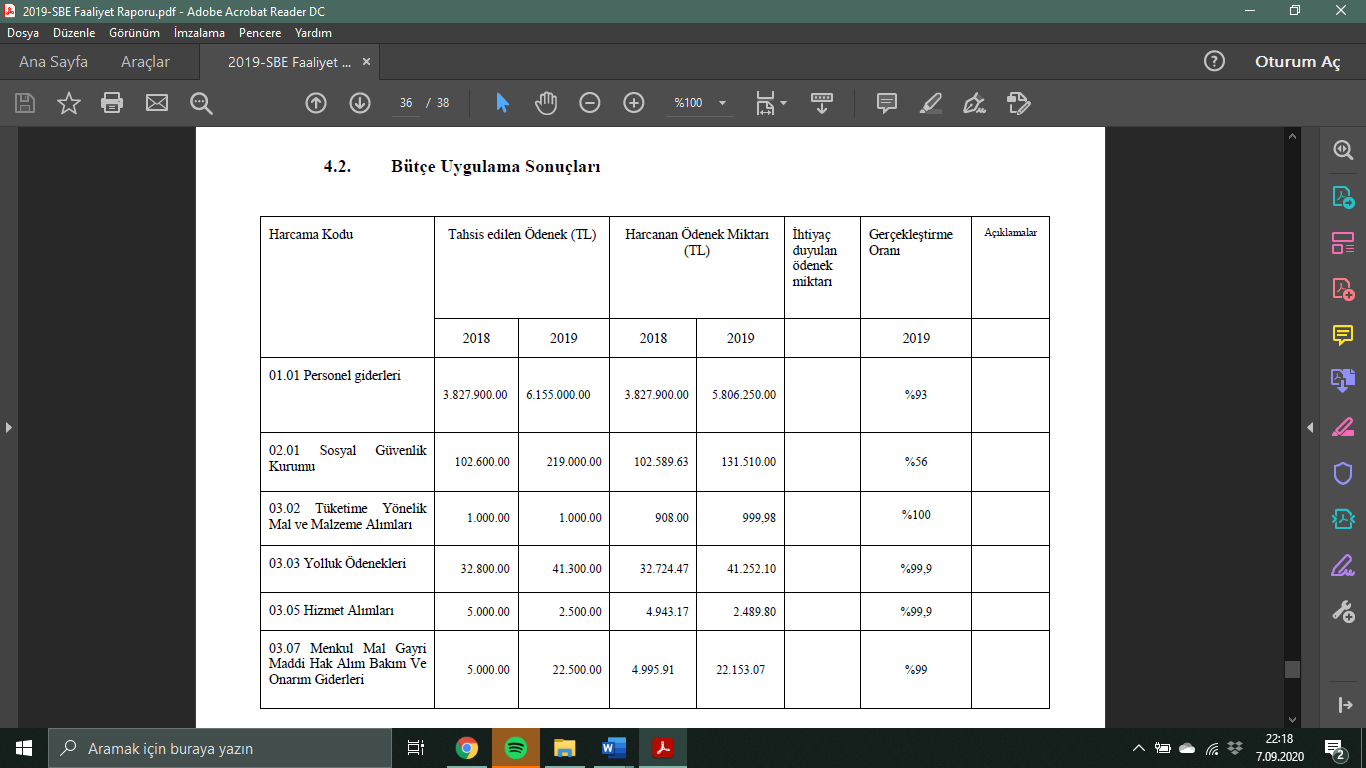 SONUÇÖRNEK UYGULAMAKanıt Linklerihttps://www.comu.edu.tr/http://gsf.comu.edu.tr/8.2. Bütçenin Öğretim Kadrosu Açısından YeterliliğiÖğretim kadrosunun maaşları 657 sayılı devlet memuru kanunu ve 2547 sayılı kanununa, ek ders ücretleri ise 2547 sayılı kanunun ‘Ek Ders Usulü ve Esasları’na göre düzenlenmektedir. Bunun yanı sıra öğretim elemanlarının mesleki gelişimlerini sürdürebilmeleri açısından, belli sayıda ulusal veya uluslararası bilimsel toplantılara katılımı desteklenmektedir.Ayrıca 14 Aralık 2015 tarihinde Bakanlar Kurulu kararı ile yürürlüğe giren Akademik Teşvik Ödeneği Yönetmeliği’ne dayanarak öğretim üyelerimiz proje, araştırma, yayın, tasarım, sergi, atıflar, tebliğ ve almış olduğu akademik ödüller gibi akademik faaliyetleri için akademik teşvik ödeneği alabilmektedir..Programın kısıtlı bir bütçeye sahip olması sebebiyle, öğretim elemanları TÜBİTAK, Bilimsel Araştırma Projeleri (BAP) ya da sanayi ortaklı yaptıkları projeler kanalıyla programa bilimsel çalışmalarla katkıda bulunmanın yanı sıra ek gelir ve teçhizat edinme çabası içerisindedir. SONUÇÖRNEK UYGULAMAKanıt Linkleri:https://www.comu.edu.tr/http://gsf.comu.edu.tr/bolumler/resim-bolumu.htmlhttp://personel.comu.edu.tr/8.3. Altyapı ve Techizat DesteğiSeramik ve Cam Bölümünde var olan uygulama atölyeleri ihtiyacı karşılayamamaktadır. Artan öğrenci sayısıyla doğru orantılı olarak atölye ve içerisinde barındırdığı malzemelerin sayılarının arttırılması gerekmektedir. Program için gerekli altyapı eksikliklerini gidermek ve eğitimin kalitesini yükseltmek amacıyla belirlenen talepler Enstitüye, oradan da Rektörlük Yapı İşleri ve Teknik Daire Başkanlığına bildirilmektedir.Bunun yanı sıra Seramik Anasanat dalı öğretim elemanları çalışmalarını projeler ile destekleyerek programın teçhizat eksiklerinin giderilmesine büyük katkılar sağlamaktadır. Ayrıca, bölgemizde bulunan seramik fabrikaları, programımızda ihtiyaç duyduğumuz  hammaddeler konusunda desteklerini esirgememektedir. SONUÇÖRNEK UYGULAMAKanıt Linklerihttp://gsf.comu.edu.tr/bolumler/seramik-ve-cam-bolumu-r28.htmlhttps://ubys.comu.edu.tr/AIS/OutcomeBasedLearning/Home/Index?id=66498.4. Teknik ve İdari Hizmet Kadrosu Desteği Programın idari işlerinin yürütülmesi için görevli bir sekreterimiz bulunmaktadır. Ancak, program sekreteri bizim programımızın yanı sıra altı bölümün ve Resim Anasanat dalının da daha sorumluluğunu üstlenmiş durumdadır ve bu zaman zaman sıkıntılara ve gecikmelere sebep olmaktadır.İdari personel kadrosunda 7, temizlik personeli kadrosunda 5, teknik personel kadrosunda 1 kişi görev yapmaktadır.SONUÇÖRNEK UYGULAMAKanıt linklerihttp://lee.comu.edu.tr/http://lee.comu.edu.tr/gorev-dagilimi-ve-iletisim-bilgileri.htmlhttp://lee.comu.edu.tr/kurumsal/idari-personel-gorev-dagilimi.htmlhttp://gsf.comu.edu.tr/personel/idari-kadro.htmlhttp://gsf.comu.edu.tr/yonetim/gsf-idari-personel-gorev-tanimlari.htmlhttp://gsf.comu.edu.tr/gsf-teskilat-semasi.htmlhttp://gsf.comu.edu.tr/gsf-is-sureci.html	9. ORGANİZASYON VE KARAR ALMA SÜREÇLERİ9.1. Kurum Organizasyonu ve GörevleriÜniversitemiz yönetim ve organizasyonunda 2547 sayılı Yüksek Öğretim Kanunu hükümlerini uygulamaktadır. Üniversitenin yönetim organları Rektör, Üniversite Senatosu ve Üniversite Yönetim Kuruludur. Yönetim organları aşağıdaki gibidir:Rektör:Madde 13 – a) (Değişik paragraf: 2/7/2018 – KHK-703/135 md.) Devlet ve vakıf üniversitelerine rektör, Cumhurbaşkanınca atanır. Vakıflarca kurulan üniversitelerde rektör ataması, mütevelli heyetinin teklifi üzerine yapılır. Rektör, üniversite veya yüksek teknoloji enstitüsü tüzel kişiliğini temsil eder. Rektörlerin yaş haddi 67 yaştır. Ancak rektör olarak atanmış olanlarda görev süreleri bitinceye kadar yaş haddi aranmaz.(Değişik birinci cümle: 20/8/2016-6745/14 md.) Rektör, çalışmalarında kendisine yardım etmek üzere, üniversitenin aylıklı profesörleri arasından en çok üç kişiyi kendi rektörlük görev süresiyle sınırlı olmak kaydıyla rektör yardımcısı olarak seçer. (Ek: 2 /1/1990 - KHK - 398/1 md.; Aynen Kabul: 7/3/1990 - 3614/1 md.) Ancak, merkezi açıköğretim yapmakla görevli üniversitelerde, gerekli hallerde rektör tarafından beş rektör yardımcısı seçilebilir.Rektör, görevi başında olmadığı zaman yardımcılarından birisini yerine vekil bırakır. Rektör görevi başından iki haftadan fazla uzaklaştığında Yükseköğretim Kuruluna bilgi verir. Göreve vekalet altı aydan fazla sürerse yeni bir rektör atanır. b) Görev, yetki ve sorumlulukları:       (1) Üniversite kurullarına başkanlık etmek, yükseköğretim üst kuruluşlarının kararlarını uygulamak, üniversite kurullarının önerilerini inceleyerek karara bağlamak ve üniversiteye bağlı kuruluşlar arasında düzenli çalışmayı sağlamak,       (2) Her eğitim-öğretim yılı sonunda ve gerektiğinde üniversitenin eğitim öğretim, bilimsel araştırma ve yayım faaliyetleri hakkında Üniversitelerarası Kurula bilgi vermek,       (3) Üniversitenin yatırım programlarını, bütçesini ve kadro ihtiyaçlarını, bağlı birimlerinin ve üniversite yönetim kurulu ile senatonun görüş ve önerilerini aldıktan sonra hazırlamak ve Yükseköğretim Kuruluna sunmak,       (4) Gerekli gördüğü hallerde üniversiteyi oluşturan kuruluş ve birimlerde görevli öğretim elemanlarının ve diğer personelin görev yerlerini değiştirmek veya bunlara yeni görevler vermek,       (5) Üniversitenin birimleri ve her düzeydeki personeli üzerinde genel gözetim ve denetim görevini yapmak,       (6) Bu Kanun ile kendisine verilen diğer görevleri yapmaktır.Üniversitenin ve bağlı birimlerinin öğretim kapasitesinin rasyonel bir şekilde kullanılmasında ve geliştirilmesinde, öğrencilere gerekli sosyal hizmetlerin sağlanmasında, gerektiği zaman güvenlik önlemlerinin alınmasında, eğitim - öğretim, bilimsel araştırma ve yayım faaliyetlerinin devlet kalkınma plan, ilke ve hedefleri doğrultusunda planlanıp yürütülmesinde, bilimsel ve idari gözetim ve denetimin yapılmasında ve bu görevlerin alt birimlere aktarılmasında, takip ve kontrol edilmesinde ve sonuçlarının alınmasında birinci derecede yetkili ve sorumludur.Senato: Madde 14 –        a. Kuruluş ve işleyişi: Senato, rektörün başkanlığında, rektör yardımcıları, dekanlar ve her fakülteden fakülte kurullarınca üç yıl için seçilecek birer öğretim üyesi ile rektörlüğe bağlı enstitü ve yüksekokul müdürlerinden teşekkül eder.       Senato, her eğitim-öğretim yılı başında ve sonunda olmak üzere yılda en az iki defa toplanır.       Rektör gerekli gördüğü hallerde senatoyu toplantıya çağırır.       b. Görevleri: Senato, üniversitenin akademik organı olup aşağıdaki görevleri yapar:       (1) Üniversitenin eğitim-öğretim, bilimsel araştırma ve yayım faaliyetlerinin esasları hakkında karar almak,       (2) Üniversitenin bütününü ilgilendiren Kanun ve yönetmelik taslaklarını hazırlamak veya görüş bildirmek,       (3) Rektörün onayından sonra Resmî Gazete'de yayınlanarak yürürlüğe girecek olan üniversite veya üniversitenin birimleri ile ilgili yönetmelikleri hazırlamak,       (4) Üniversitenin yıllık eğitim-öğretim programını ve takvimini inceleyerek karara bağlamak,       (5) Bir sınava bağlı olmayan fahri akademik ünvanlar vermek ve fakülte kurullarının bu konudaki önerilerini karara bağlamak,       (6) Fakülte kurulları ile rektörlüğe bağlı enstitü ve yüksekokul kurullarının kararlarına yapılacak itirazları inceleyerek karara bağlamak,       (7) Üniversite yönetim kuruluna üye seçmek,       (8) Bu Kanunla kendisine verilen diğer görevleri yapmaktır.Üniversite Yönetim Kurulu:       Madde 15 –        a. Kuruluş ve işleyişi: Üniversite yönetim kurulu; rektörün başkanlığında dekanlardan, üniversiteye bağlı değişik öğretim birim ve alanlarını temsil edecek şekilde senatoca dört yıl için seçilecek üç profesörden oluşur.       Rektör gerektiğinde yönetim kurulunu toplantıya çağırır.       Rektör yardımcıları oy hakkı olmaksızın yönetim kurulu toplantılarına katılabilirler.       b. Görevleri: Üniversite yönetim kurulu idari faaliyetlerde rektöre yardımcı bir organ olup aşağıdaki görevleri yapar:       (1) Yükseköğretim üst kuruluşları ile senato kararlarının uygulanmasında, belirlenen plan ve programlar doğrultusunda rektöre yardım etmek,       (2) Faaliyet plan ve programlarının uygulanmasını sağlamak; üniversiteye bağlı birimlerin önerilerini dikkate alarak yatırım programını, bütçe tasarısı taslağını incelemek ve kendi önerileri ile birlikte rektörlüğe, vakıf üniversitelerinde ise mütevelli heyetine sunmak,(1)       (3) Üniversite yönetimi ile ilgili rektörün getireceği konularda karar almak,       (4) Fakülte, enstitü ve yüksekokul yönetim kurullarının kararlarına yapılacak itirazları inceleyerek kesin karara bağlamak,       (5) Bu Kanun ile verilen diğer görevleri yapmaktır.Enstitü Organları:Madde 19 – a. Enstitünün organları, enstitü müdürü, enstitü kurulu ve enstitü yönetim kuruludur.b. Enstitü müdürü, üç yıl için ilgili fakülte dekanının önerisi üzerine rektör tarafından atanır. Rektörlüğe bağlı enstitülerde bu atama doğrudan rektör tarafından yapılır. Süresi biten müdür tekrar atanabilir.Müdürün, enstitüde görevli aylıklı öğretim elemanları arasından üç yıl için atayacağı en çok iki yardımcısı bulunur. Müdüre vekalet etme veya müdürlüğün boşalması hallerinde yapılacak işlem, dekanlarda olduğu gibidir. Enstitü müdürü, bu Kanun ile dekanlara verilmiş olan görevleri enstitü bakımından yerine getirir.c. Enstitü kurulu, müdürün başkanlığında, müdür yardımcıları ve enstitüyü oluşturan ana bilim dalı başkanlarından oluşur.d. Enstitü yönetim kurulu, müdürün başkanlığında, müdür yardımcıları, müdürce gösterilecek altı aday arasından enstitü kurulu tarafından üç yıl için seçilecek üç öğretim üyesinden oluşur.e. Enstitü kurulu ve enstitü yönetim kurulu, bu Kanunla fakülte kurulu ve fakülte yönetim kuruluna verilmiş görevleri enstitü bakımından yerine getirirler. Bunlara ek olarak kanıtlarda tüm teşkilat şemaları, görev tanımları ve iş akış şemaları detaylı biçimde aktarılmıştır.10. PROGRAMA AİT ÖLÇÜTLER10.1. Programa Ait Özel Ölçütler          Çanakkale Onsekiz Mart Üniversitesi Güzel Sanatlar Fakültesi Seramik ve Cam Bölümünden mezun olan tüm öğrencilerimiz program çıktılarında yer alan yetkinlikleri kazanmış olarak mezun olmaktadırlar. Bunlara yönelik program çıktıları matrisi ve ders izlenceleri ekteki kanıtlarda bilgilerinize sunulmuştur. Bunlar dışında ayrıca özel ölçüt belirlenmemiştir fakat özel ölçütler belirlemeye yönelik çalışmalar devam etmektedir.SONUÇ ÖRNEK UYGULAMAKanıt linklerihttps://ubys.comu.edu.tr/AIS/OutcomeBasedLearning/Home/Index?id=6576http://gsf.comu.edu.tr/bolumler/ https://ubys.comu.edu.tr/11. SONUÇSeramik ve Cam Bölümümüz; Kalite Güvencesi çalışmaları kapsamında -komisyonların oluşturulması, organizasyon şemalarının yapılması, görev tanımları ve iş akış şemalarının tamamlanması, program çıktılarının belirlenmesi, program eğitim amaçlarına ulaşabilmek için gerekli bilgi, beceri ve davranış bileşenlerinin tümünü kapsayacak şekilde- çalışmaktır. Yıllık olarak Bologna Eğitim-Öğretim çalışmaları, yıllık faaliyet raporları ilgili birim yöneticiliğine sunulmaktadır. Programın stratejik planları belirli aralıklarla güncellenmekte, SWOT analizi çalışmaları yapılmaktadır. İç ve dış paydaşlarımızla yılda en az bir kez toplantılar düzenlenmektedir. Tüm bunlar şeffaf ve katılımcı bir yönetim anlayışıyla birimimizin web sitesinde kamuya açık olarak tüm paydaşlarımızla paylaşılmaktadır. Mezun öğrenciler ile iletişimin arttırılması adına çalışmalar sürdürülmekte, sanatsal buluşmaların ve toplantıların gerçekleştirilmesi planlanmaktadır.Sonuç olarak; Seramik ve Cam Bölümünden mezun olan tüm öğrencilerimizin program çıktılarında yer alan yetkinlikleri kazanmış olarak mezun olmaları için ön görülen yetenek, kalite, seviye ve erek belirleme çalışmaları düzenli olarak yapılmaktadır. En önemli hedeflerimizden bir tanesi ise önümüzdeki süreçte lisansüstü eğitim programlarımızın geliştirilmesine yönelik çalışmalarımızın devam etmesidir.Prof. Dr. Dinçay KöksalSeramik ve Cam BölümüKalite Güvence Komisyonu ve Bölüm Başkan VekiliProfesörDoçentÖğretim ÜyesiÖğretim GörevlisiAraştırma Görevlisi2        3           2           5         1ÜnvanAdı SoyadıGöreviDahili NoOda NoE-MailProf. Dr.Dinçay KÖKSALBölüm Başkan V.3002307koksal.dincaygmail.comProf.Ayşe GÜLER3061Z-15agulercomu.edu.trDoç.Yeşim ZÜMRÜT3146124zumrutyesimgmail.comDoç.Fatih KARAGÜL3056114fkaragulcomu.edu.trDoç.Halide Okumuş ŞEN(13/b-4 )Z-14Dr. Öğr. ÜyesiMüjde YÜCEL COŞAR3062Z-17mujdeyucelgmail.comDr. Öğr. ÜyesiErgün ARDA3017113arda100gmail.comÖğr. Gör.Şeyma BİL3023Z-20seyma.ozkanyahoo.com.trÖğr. Gör.M. Berrin KAYMAN3059114mbkaymancomu.edu.trÖğr. Gör.Mehmet COŞAR (13/b-4 )3018Z-17mehmetcosarcomu.edu.trÖğr. Gör.D. Berna Batur GÜNDÜZ (13/b-4 )3023Z-20bgunduzcomu.edu.trÖğr. Gör.Şeref Doğan (13/b-4 )3025Z-16serefinseramikgmail.comArş. Gör. Dr.Savaş ELMAS3097105savaselmas25hotmail.comAkademik ÜnvanYaş GruplarıYaş GruplarıYaş GruplarıYaş GruplarıYaş GruplarıYaş GruplarıYaş GruplarıYaş Grupları<30<3030-3930-3940-4940-4950-5950-59KEKEKEKEProfesör11Doçent111Doktor Öğretim Üyesi   1   1Öğretim Görevlisi   1  11   11Araştırma Görevlisi   1Sözleşmeye Esas Görev Tanımı Kapsamında Akademik Unvanlara GöreOlması Gereken Minimum Ders Yükü ve Mevcut Ders Yükü DağılımlarıSözleşmeye Esas Görev Tanımı Kapsamında Akademik Unvanlara GöreOlması Gereken Minimum Ders Yükü ve Mevcut Ders Yükü DağılımlarıSözleşmeye Esas Görev Tanımı Kapsamında Akademik Unvanlara GöreOlması Gereken Minimum Ders Yükü ve Mevcut Ders Yükü DağılımlarıSözleşmeye Esas Görev Tanımı Kapsamında Akademik Unvanlara GöreOlması Gereken Minimum Ders Yükü ve Mevcut Ders Yükü DağılımlarıAkademik Unvan Ad, SoyadEn AzMevcut Ders YüküProfesör Ayşe GÜLER          10             23DoçentYeşim ZÜMRÜT          10             36DoçentM. Fatih KARAGÜL          ?              ?DoçentHalide Okumuş ŞEN          10             14Dr. Öğr. ÜyesiMüjde Yücel COŞAR          1029Dr. Öğr. Üyesi Ergün ARDA??Öğr. Gör. M. Berrin KAYMAN KARAGÜL1222Öğr. Gör Şeyma BİL1230 Öğr. Gör. D. Berna BATUR1226Öğr. Gör.  Mehmet COŞAR1223Öğr. Gör. Şeref DOĞANArş. Gör. DrSavaş ELMAS08Programda Aktif Kayıtlı Öğrenci Sayısı /62Programda Kadrosu Bulunan Öğretim Elemanı Sayısı 88Akademik UnvanAd, SoyadUluslararası/UlusalHakemli Dergi,Kongre,Sempozyum vb.Yayınlanan Makale,Bildiri SayısıToplam Atıf SayısıSosyal BilimlerAlanında ISIIndexlerineGirenDergilerdeAldıkları AtıfSayısıAkademikDers Kitabıve KitapBölümleriProf. Ayşe GÜLER           18163-Doç. Yeşim ZÜMRÜT1510--Doç. M. Fatih KARAGÜL????Doç. Halide Okumuş ŞEN7+1=85--Dr. Öğr. ÜyesiMüjde Yücel COŞAR3---Dr. Öğr. Üyesi Ergün ARDA??? ?Öğr. Gör. Şeyma ----Öğr. Gör. M. Berrin KAYMAN KARAGÜL7+8=152-- Öğr. Gör. D. Berna BATUR----Öğr. Gör. Mehmet COŞAR121-Öğr. Gör. Şeref DOĞAN----Arş. Gör. Dr. Savaş ELMAS1---Genel Toplam????Akademik Unvan, Ad-SoyadUlusal ve Uluslararası SergilerUlusal ve Uluslararası Sanatsal Sempozyum/Söyleşi/Sunum vb.Ulusal ve Uluslararası Çalıştay/WorkshopProf. Ayşe GÜLER???Doç. Yeşim ZÜMRÜT???Doç. M. Fatih KARAGÜL???Dr. Öğr. ÜyesiMüjde Yücel COŞAR???Dr. Öğr. Üyesi Ergün ARDA???Öğr. Gör. M. Berrin KAYMAN KARAGÜLÖğr. Gör. Şeyma 12-1 Öğr. Gör. D. Berna BATUR4-1Öğr. Gör. Mehmet COŞAR???Öğr. Gör. Şeref DOĞAN5-1Arş. Gör. Dr. Savaş ELMAS---Genel Toplam???Öğretim KadrosuÖğretim KadrosuÖğretim KadrosuDeneyim YılıDeneyim YılıDeneyim YılıAkademik Unvan, Ad-SoyadSon Mezun Olduğu Kurum ve Yılı Halen Öğretim Görüyorsa Hangi Aşamada Olduğu Kamu, Özel Sektör, SanayiKaç Yıldır Bu KurumdaÖğretim Üyeliği SüresiProf. Ayşe GÜLERHacettepe ÜNİ. SBE-262613Doç. Yeşim ZÜMRÜTMimar SinanGüzel SanatlarÜniv.2012-15155Doç. M. Fatih KARAGÜL?????Doç. Halide Okumuş ŞENMarmara Ün.GSF SanattaYeterlik--2312Dr. Öğr. ÜyesiMüjde Yücel COŞARMimar  SinanGüzel  SanatlarÜniversitesi2017-10103Dr. Öğr. Üyesi Ergün ARDA?????Öğr. Gör. M. Berrin KAYMAN KARAGÜLSeramikASD Yüksek Lisans ÇOMÜ 2011-120-Öğr. Gör. Şeyma BİLMÜGSF SER.VE CAM/2009Tez Aşaması73- Öğr. Gör. D. Berna BATURÇOMÜ/ 2001-2323-Öğr. Gör. Mehmet COŞARCOMÜSosyalBilimlerEnstitüsü2018Tez Aşamasında311-Öğr. Gör. Şeref DOĞANÇOMÜ Sosyal Bilimler EnstitüsüSeramik Anasanat Dalı2016-1818-Arş. Gör. Dr. Savaş ELMASÇOMÜ Fen Edebiyat  Fakültesi Fizik Bölümü-1611-Öğretim KadrosuEtkinlik düzeyi (Yüksek, Orta, Düşük, Yok)Etkinlik düzeyi (Yüksek, Orta, Düşük, Yok)Etkinlik düzeyi (Yüksek, Orta, Düşük, Yok)Etkinlik düzeyi (Yüksek, Orta, Düşük, Yok)Akademik Unvan, Ad-SoyadMeslek KuruluşlarındaKamu, Sanayi ve ÖzelSektöreVerilenBilimsel-SanatsalDanışmanlıktaAraştırmadaSergi, Sempozyum, Çalıştay, Fuar, Bienal, Trienal Prof. Ayşe GÜLER          orta	yüksek          ortayüksekDoç. Yeşim ZÜMRÜTortayüksekortayüksekDoç. M. Fatih KARAGÜL????Doc.Halide Okumuş ŞEN-ortaortayüksekDr. Öğr. ÜyesiMüjde Yücel COŞAR---yüksekDr. Öğr. Üyesi Ergün ARDA????Öğr. Gör. M. Berrin KAYMAN KARAGÜLdüşük-yüksekyüksekÖğr. Gör. Şeyma BİL düşük-ortayüksek Öğr. Gör. D. Berna BATUR          düşükdüşükdüşük yüksekÖğr. Gör. Mehmet COŞAR---yüksekÖğr. Gör. Şeref DOĞANOrtaOrtaOrtaYüksekArş. Gör. Dr. Savaş ELMASOrtaOrtaorta-Akademik Unvan, Ad-SoyadBAP, TÜBİTAK,GMKA, AB, BMvb. Proje SayısıProje Kapsamında GöreviProf. Ayşe GÜLER8Yürütücü (7 )  Araştırmacı (1)Doç. Yeşim ZÜMRÜT2AraştırmacıDoç. M. Fatih KARAGÜL??Doc. Halide Okumuş ŞEN3Yürütücü(1) Araştırmacı(2)Dr. Öğr. ÜyesiMüjde Yücel COŞAR2Araştırmacı Dr. Öğr. Üyesi Ergün ARDA??Öğr. Gör. M. Berrin KAYMAN KARAGÜL4AraştırmacıÖğr. Gör. Şeyma BİL-- Öğr. Gör. D. Berna BATUR--Öğr. Gör. Mehmet COŞAR1Araştırmacı Öğr. Gör. Şeref DOĞAN--Arş. Gör. Dr. Savaş ELMAS2Araştırmacı, yürütücüGenel Toplam??Akademik Unvan Ad, Soyad Burs, Ödül, Destek Adı / Tarihi / Veren KurumProf. Ayşe GÜLER1. YÖK   Öğretim   Üyesi   Yurt   Dışı   AraştırmaDestekleme Programı  /2013/ YÖK2. Uluslararası   Araştırma   Programı/2009/TÜBİTAK-KRF-SNU3. Horizon   Proje   Pazarı   DesteklemeProgramı/2016/TÜBİTAKDoç. Yeşim ZÜMRÜT1. II. Uluslar   arası   Pişmiş   Toprak   SempozyumuHediyelik Eşya Yarışması 2. lik Ödülü 20022. Geçmişten   Günümüze   Çanakkale   Seramikleri,Özel Ödülü 20053. Hizmet   Ödülü-Bilim   Sanayi   ve   TeknolojiBakanlığı 2016Doç. M. Fatih KARAGÜL?Doç. Halide Okumuş ŞEN1) Akademik Teşvik Ödülü 2019 2) Akademik Teşvik Ödülü 20183) Akademik Teşvik Ödülü 20174) Akademik Teşvik Ödülü 2016Dr. Öğr. ÜyesiMüjde Yücel COŞAR-Dr. Öğr. Üyesi Ergün ARDA?Öğr. Gör. M. Berrin KAYMAN KARAGÜL1) 2019 Akademik Teşvik Ödülü2) 2018 Akademik Teşvik Ödülü3) 2017 Akademik Teşvik Ödülü 4) 2016 Akademik Teşvik Ödülü 5) 2015 Akademik Teşvik Ödülü6) 2015  "30.  Chelsea   İnternational   Fine   Art   Competition,Artist in Canada, Agora Gallery,The Children's Heart Foundation” 7) 2000  "61. Devlet  Resim Heykel  Seramik  Özgün BaskıYarışması, T.C. Kültür Bakanlığı8) 1998 "Altın  Testi Seramik Yarışması Özel Ödül, İzmirRotary Klüp”Öğr. Gör. Şeyma BİL                                    - Öğr. Gör. D. Berna BATUR1) 2015 Akademik Teşvik Ödülü 2) 2016 Akademik Teşvik Ödülü         3)2017 Akademik Teşvik Ödülü Öğr. Gör. Mehmet COŞAR-Öğr. Gör. Şeref DOĞAN1) 2015 Akademik Teşvik Ödülü 2) 2016 Akademik Teşvik Ödülü         3)2017 Akademik Teşvik ÖdülüArş. Gör. Dr. Savaş ELMAS-Genel ToplamProf. Ayşe GÜLER1Doç. Yeşim ZÜMRÜT-Doç. M. Fatih KARAGÜL?Doç. Halide Okumuş ŞEN-Dr. Öğr. ÜyesiMüjde Yücel COŞAR2Dr. Öğr. Üyesi Ergün ARDA?Öğr. Gör. Şeyma BİL-Öğr. Gör. M. Berrin KAYMAN KARAGÜL- Öğr. Gör. D. Berna BATUR1Öğr. Gör. Mehmet COŞAR		7Öğr. Gör. Şeref DOĞAN1Arş. Gör. Dr. Savaş ELMAS-Genel ToplamKuruluşumuzdan Günümüze Kadar Kayıt Yaptıran Toplam Öğrenci Sayısı355Aktif Kayıtlı Öğrenci Sayısı62Seramik ve Cam Bölümü Toplam Mezun Olan Öğrenci Sayısı 250Seramik ve Cam Bölümü Özel Yetenek Sınavıyla Kayıt Olan Öğrenci Sayısı228Seramik ve Cam Bölümü Öğrencilerinin Derslere Devam Durumu Ortalaması60-65NOÜniversiteÜlkeAnlaşma TarihiAnlaşma TarihiBölümNOÜniversiteÜlkeBaş.BitişBölümIA152University of Applied Sciences KoblenzAlmanya20182021Seramik ve Cam,IA162Art Academy of LatviaLetonya20192021Seramik ve CamIA67Adam Mickiewicz of PoznanPolonya20142021Tüm bölümler başvurabilir.IA26New Bulgarian UniversityBulgaristan20142021Tüm bölümler başvurabilir.IA42Universitatea de Vest din TimişoaraRomanya20142021Tüm bölümler başvurabilir.IA42Universitatea de Vest din TimişoaraRomanya20142021Tüm bölümler başvurabilir.IA66National Academy of ArtBulgaristan20142021Tüm bölümler başvurabilir.IA23Aristotle University of ThessalonikiYunanistan20142021Tüm bölümler başvurabilir. Performans Göstergeleri:2018 H2018 B2019 H2019 B2020 H2020 B2021 H2021 B2022 H2022 BUlusal ve uluslararası kongre, sempozyum, çalıştay sayısı22343Kişisel/karma sanatsal faaliyetler2530254330Yurtiçi destekli proje sayısı22232Yurtdışı destekli proje sayısı1-1-1SCI makale sayısı53545Girişimcilik ve inovasyon üzerine verilen eğitim sayısı12224Değerlendirme: AnketPerformans Göstergeleri:2018 H2018 B2019 H2019 B2020 H2020 B2021 H2021 B2022 H2022 BErasmus, Mevlana, Farabi’den faydalan öğrenci sayısı11111Oryantasyon eğitim sayısı-----Ders dışı düzenlenen saha çalışma sayısı1110101110İş yaşamına hazırlık kurs sayısı-----Sektörel staja giden öğrenci sayısı1516151315Değerlendirme: AnketPerformans Göstergeleri:2018 H2018 B2019 H2019 B2020 H2020 B2021 H2021 B2022 H2022 BKariyer Günleri etkinlik sayısı12334Sektörle Tanışma günleri/ziyaret sayısı22243Mezunlar Günleri sayısı1-1-1Sektörel Teknik gezi sayısı43444Değerlendirme: AnketAkademik ÜnvanYaş GruplarıYaş GruplarıYaş GruplarıYaş GruplarıYaş GruplarıYaş GruplarıYaş GruplarıYaş Grupları<30<3030-3930-3940-4940-4950-5950-59KEKEKEKEProfesör11Doçent111Doktor Öğretim Üyesi   1   1Öğretim Görevlisi   1  11   11Araştırma Görevlisi   1Sözleşmeye Esas Görev Tanımı Kapsamında Akademik Unvanlara GöreOlması Gereken Minimum Ders Yükü ve Mevcut Ders Yükü DağılımlarıSözleşmeye Esas Görev Tanımı Kapsamında Akademik Unvanlara GöreOlması Gereken Minimum Ders Yükü ve Mevcut Ders Yükü DağılımlarıSözleşmeye Esas Görev Tanımı Kapsamında Akademik Unvanlara GöreOlması Gereken Minimum Ders Yükü ve Mevcut Ders Yükü DağılımlarıSözleşmeye Esas Görev Tanımı Kapsamında Akademik Unvanlara GöreOlması Gereken Minimum Ders Yükü ve Mevcut Ders Yükü DağılımlarıAkademik Unvan Ad, SoyadEn AzMevcut Ders YüküProfesör Ayşe GÜLER          10             23DoçentYeşim ZÜMRÜT          10             36DoçentM. Fatih KARAGÜL          10              ?DoçentHalide Okumuş ŞEN          10             14Dr. Öğr. ÜyesiMüjde Yücel COŞAR          1029Dr. Öğr. Üyesi Ergün ARDA??Öğr. Gör. M. Berrin KAYMAN KARAGÜL1222Öğr. Gör Şeyma BİL1230 Öğr. Gör. D. Berna BATUR1226Öğr. Gör.  Mehmet COŞAR1220Öğr. Gör. Şeref DOĞANArş. Gör. Dr. Savaş ELMAS08Programda Aktif Kayıtlı Öğrenci Sayısı / 62Programda Kadrosu Bulunan Öğretim Elemanı Sayısı 88Akademik UnvanAd, SoyadUluslararası/UlusalHakemli Dergi,Kongre,Sempozyum vb.Yayınlanan Makale,Bildiri SayısıToplam Atıf SayısıSosyal BilimlerAlanında ISIIndexlerineGirenDergilerdeAldıkları AtıfSayısıAkademikDers Kitabıve KitapBölümleriProf. Ayşe GÜLER           18163-Doç. Yeşim ZÜMRÜT1510--Doç. M. Fatih KARAGÜL????Doç. Halide Okumuş ŞEN7+1=85--Dr. Öğr. ÜyesiMüjde Yücel COŞAR3---Dr. Öğr. Üyesi Ergün ARDA??? ?Öğr. Gör. Şeyma  BİL----Öğr. Gör. M. Berrin KAYMAN KARAGÜL152-- Öğr. Gör. D. Berna BATUR----Öğr. Gör. Mehmet COŞAR121-Öğr. Gör. Şeref DOĞANArş. Gör. Dr. Savaş ELMAS1---Genel Toplam????Öğretim KadrosuÖğretim KadrosuÖğretim KadrosuDeneyim YılıDeneyim YılıDeneyim YılıEtkinlik Düzeyi (Yüksek, Orta, Düşük, Yok)Etkinlik Düzeyi (Yüksek, Orta, Düşük, Yok)Etkinlik Düzeyi (Yüksek, Orta, Düşük, Yok)Akademik Unvan, Ad-SoyadSon Mezun Olduğu Kurum ve Yılı Halen Öğretim Görüyorsa Hangi Aşamada Olduğu Kamu, Özel Sektör, SanayiKaç Yıldır Bu KurumdaÖğr. Üyeliği SüresiMeslek KuruluşlarındaKamu, Sanayi ve Özel Sektöre Verilen Bilimsel DanışmanlıktaAraştırmadaProf. Ayşe GÜLERHacettepe ÜNİ. SBE-262613          ortayüksekyüksekDoç. Yeşim ZÜMRÜTMimar SinanGüzel SanatlarÜniv.2012-15155ortayüksekortaDoç. M. Fatih KARAGÜL????????Doç. Halide Okumuş ŞENMarmara Ün.GSF SanattaYeterlik--2312-ortaortaDr. Öğr. ÜyesiMüjde Yücel COŞARMimar  SinanGüzel  SanatlarÜniversitesi2017-10103---Dr. Öğr. Üyesi Ergün ARDA????????Öğr. Gör. M. Berrin KAYMAN KARAGÜLSeramikASD Yüksek Lisans ÇOMÜ 2011-120-Düşük -YüksekÖğr. Gör. Şeyma BİLMÜGSF SER.VE CAM/2009Tez Aşaması73-Düşük-Orta--- Öğr. Gör. D. Berna BATURÇOMÜ/ 2001-2323-       düşükDüşükDüşükÖğr. Gör. Mehmet COŞARCOMÜSosyalBilimlerEnstitüsü2018Tez Aşamasında311-Öğr. Gör. Şeref DOĞANÇomü SosyalBilimlerEnstitüsü2016-1818-ortaortaortaArş. Gör. Dr. Savaş ELMAS?????ortaortaortaAkademik Unvan, Ad-SoyadBAP, TÜBİTAK,GMKA, AB, BMvb. Proje SayısıProje Kapsamında GöreviProf. Ayşe GÜLER8Yürütücü (7 )  Araştırmacı (1)Doç. Yeşim ZÜMRÜT2AraştırmacıDoç. M. Fatih KARAGÜL??Doc. Halide Okumuş ŞEN3Yürütücü(1) Araştırmacı(2)Dr. Öğr. ÜyesiMüjde Yücel COŞAR2Araştırmacı Dr. Öğr. Üyesi Ergün ARDA??Öğr. Gör. M. Berrin KAYMAN KARAGÜL4AraştırmacıÖğr. Gör. Şeyma BİL-- Öğr. Gör. D. Berna BATUR--Öğr. Gör. Mehmet COŞAR1Araştırmacı Öğr. Gör. Şeref DOĞAN??Arş. Gör. Dr. Savaş ELMAS2Araştırmacı, yürütücüGenel Toplam??Akademik Unvan Ad, Soyad Burs, Ödül, Destek Adı / Tarihi / Veren KurumProf. Ayşe GÜLER1. YÖK   Öğretim   Üyesi   Yurt   Dışı   AraştırmaDestekleme Programı  /2013/ YÖK2. Uluslararası   Araştırma   Programı/2009/TÜBİTAK-KRF-SNU3. Horizon   Proje   Pazarı   DesteklemeProgramı/2016/TÜBİTAKDoç. Yeşim ZÜMRÜT1. II. Uluslar   arası   Pişmiş   Toprak   SempozyumuHediyelik Eşya Yarışması 2. lik Ödülü 20022. Geçmişten   Günümüze   Çanakkale   Seramikleri,Özel Ödülü 20053. Hizmet   Ödülü-Bilim   Sanayi   ve   TeknolojiBakanlığı 2016Doç. M. Fatih KARAGÜL?Doç. Halide Okumuş ŞEN1) Akademik Teşvik Ödülü 2019 2) Akademik Teşvik Ödülü 20183) Akademik Teşvik Ödülü 20174) Akademik Teşvik Ödülü 2016Dr. Öğr. ÜyesiMüjde Yücel COŞAR-Dr. Öğr. Üyesi Ergün ARDA?Öğr. Gör. M. Berrin KAYMAN KARAGÜL1) 2019 Akademik Teşvik Ödülü2) 2018 Akademik Teşvik Ödülü3) 2017 Akademik Teşvik Ödülü 4) 2016 Akademik Teşvik Ödülü 5) 2015 Akademik Teşvik Ödülü6) 2015  "30.  Chelsea   İnternational   Fine   Art   Competition,Artist in Canada, Agora Gallery,The Children's Heart Foundation” 7) 2000  "61. Devlet  Resim Heykel  Seramik  Özgün BaskıYarışması, T.C. Kültür Bakanlığı8) 1998 "Altın  Testi Seramik Yarışması Özel Ödül, İzmirRotary Klüp”Öğr. Gör. Şeyma BİL                                    - Öğr. Gör. D. Berna BATUR1) 2016 Akademik Teşvik Ödülü 2) 2015 Akademik Teşvik Ödülü         3)2017 Akademik Teşvik Ödülü Öğr. Gör. Mehmet COŞAR-Öğr. Gör. Şeref DOĞAN1) 2016 Akademik Teşvik Ödülü 2) 2015 Akademik Teşvik Ödülü         3)2017 Akademik Teşvik Ödülü Arş. Gör. Dr. Savaş ELMAS?Genel ToplamProf. Ayşe GÜLER1Doç. Yeşim ZÜMRÜT-Doç. M. Fatih KARAGÜL?Doç. Halide Okumuş ŞEN-Dr. Öğr. ÜyesiMüjde Yücel COŞAR2Dr. Öğr. Üyesi Ergün ARDA?Öğr. Gör. Şeyma BİL-Öğr. Gör. M. Berrin KAYMAN KARAGÜL- Öğr. Gör. D. Berna BATUR1Öğr. Gör. Mehmet COŞAR		7Öğr. Gör. Şeref DOĞAN1Arş. Gör. Dr. Savaş ELMAS-Genel ToplamAkademikÜnvan Ad, SoyadUlusal ve Uluslararası Sergiler (Sayı)Ulusal ve Uluslararası Sanatsal Sempozyum/ Söyleşi/ Sunum vb. (Sayı)Ulusal ve Uluslararası Çalıştay/ Workshop (Sayı)Ulusal ve Uluslararası Eserler , Gösterimler, Ürünler, Tasarımlar, (Sayı)Prof. Ayşe GÜLERDoç. Yeşim ZÜMRÜTDoç. M. Fatih KARAGÜLDoç. Halide Okumuş ŞENDr. Öğr. ÜyesiMüjde Yücel COŞARDr. Öğr. Üyesi Ergün ARDAÖğr. Gör. Şeyma BİL121Öğr. Gör. M. Berrin KAYMAN KARAGÜL Öğr. Gör. D. Berna BATUR41Öğr. Gör. Mehmet COŞARÖğr. Gör. Şeref DOĞAN51Arş. Gör. Dr. Savaş ELMASI. YAYIN ve SUNUM ETKİNLİKLERİA. MAKALELER1SCI, SCI-Expanded SSCI, ESCI veya AHCI kapsamında yer alan dergilerde yayımlanan;Özgün araştırma, makale, derlemeEditöre mektup, teknik not, tartışma, vaka takdimi ve özet türünden yayınlar100
652SCI, SCI-Expanded, SSCI, ESCI veya AHCI dışındaki uluslararası indeksler tarafından taranan hakemli dergilerde yayımlanan;Özgün araştırma, makale, derlemeEditöre mektup, teknik not, tartışma, vaka takdimi ve özet türünden yayınlar80453Diğer Uluslararası hakemli dergilerde yayımlanan:Özgün araştırma, makale, derlemeTeknik not, editöre mektup, tartışma, vaka takdimi ve özet türünden yayınlar70404Ulusal hakemli bilimsel dergilerde yayımlanan;Özgün araştırma, makale ve derlemeTeknik not, editöre mektup, tartışma, vaka takdimi ve özet türünden yayınlar65355Ulusal diğer bilimsel dergilerde, gazete ve dergilerde yayımlanan her türlü özgün araştırma, makale, derleme ve teknik not gibi çalışmalar (En çok iki çalışma)20B. SANAT DALLARINDAKİ ETKİNLİKLER 
Özgün Sanat Yapıtı'nın tanımı; resim, grafik, seramik, heykel, geleneksel el sanatları, müzik yapıtları, mimari projeler, tekstil, tiyatro, sinema ve benzeri sanat üretimlerini ifade eder.6Uluslararası alanda; özgün sanat yapıtlarının, tasarımların ya da yorum çalışmalarının yurt dışındaki eğitim ve kültür kurumlarınca satın alınması; Proje bedeli ve telif hakkı ödenmiş veya sanat yapıtının alımı yapılmış olması koşuluyla sinema televizyon, radyo gibi yayın organlarında yer alması veya gösterime, dinletime girmesi ve tasarım projelerinin dış ülkelerde uygulanmış olmasıÖzgün sanat yapıtlarını tasarlayan, yaratan ve yorumlayanların, (sanatçı, oyuncu, tasarımcı, yönetmen, koro -orkestra şefi ve benzeri icracılar), yurt dışında, kişisel sanat/tasarım etkinlikleriyle, gösterim, dinletim ya da yarışmaya girmesiÖzgün sanat eserleri, tasarımlar ya da yorum çalışmaları ile yurt dışında sempozyum, festival, workshop, bienal, trienal gibi jürili karma sanat/tasarım etkinliklerine kabul edilmesi150100507Ulusal alanda;Özgün sanat yapıtlarının, tasarımların ya da yorum çalışmalarının yurt içindeki eğitim ve kültür kurumlarınca satın alınması; Proje bedeli ve telif hakkı ödenmiş veya sanat yapıtının alımı yapılmış olması koşuluyla, ulusal sinema, televizyon, radyo gibi yayın organlarında yer alması veya gösterime, dinletime girmesi ve tasarım projelerinin yurt içinde ulusal düzeyde uygulanmış olmasıÖzgün sanat yapıtlarını tasarlayan, yaratan ve yorumlayanların, (sanatçı, oyuncu, tasarımcı, yönetmen, koro -orkestra şefi ve benzeri icracılar), ulusal düzeyde kişisel sanat/tasarım etkinlikleriyle, gösterim, dinletim ya da yarışmaya girmesiÖzgün sanat eserleri, tasarımlar ya da yorum çalışmaları ile ulusal düzeyde sempozyum, festival, workshop, bienal, trienal gibi jürili karma sanat/tasarım etkinliklerine kabul edilmesi1005025C. KONGRE SUNULARI8Uluslararası kongre, sempozyum, çalıştay, konferans, panel gibi bilimsel toplantılarda sunularak, programda yer alan;
a) SCI, SCI-Expanded, SSCI, ESCI veya AHCI kapsamındaki dergi özel sayılarında veya aynı kapsamdaki kongre kitaplarında özet metin olarak yayınlanan bildiri, poster veya gösteri
b) Kongre kitapçığında tam metin olarak yayınlanan bildiri
c) özet metin olarak yayınlanan bildiri ya da poster veya gösteri60
55359Ulusal kongre, sempozyum, panel gibi bilimsel toplantılarda sunularak, programda yer alan;
a) Tam metin olarak yayımlanan bildiri
b) özet metin olarak yayımlanan bildiri yada poster veya gösteri
50
30D. ALANINDA KİTAP YAZARLIĞI10Yurtdışında uluslararası yayınevlerinde basılı olması şartıyla;Alanında kitap yazarlığıAlanında yazılmış bir bölüm yazarlığı (Aynı kitapta sadece 2 bölüm dikkate alınır)150
10011Basılı olması şartıyla;
a) Alanıyla ilgili ulusal nitelikte bir kitap yazması
b) Alanıyla ilgili olarak Türkçe yazılan bir kitapta bir bölümün yazarlığını yapmak (Aynı kitapta sadece 2 bölüm dikkate alınır)100
2512Basılı olması şartıyla alanıyla ilgili;
a) Referans kitaplarından birinin çevirisini yapmak
b) çevirisi yapılan bir kitabın bölümlerinden birisinin çevirisini yüklenmek (Aynı kitapta en en fazla 2 bölüm dikkate alınır)50
15E. EDİTÖRLÜK ve HAKEMLİKLER13SCI, SCI-Expanded, SSCI, ESCI veya AHCI kapsamındaki dergilerde (her yıl için);Editör olmakYayın/Bilimsel Kurulu listesinde yer almakHakemlik yapmak150
50
2514SCI, SCI-Expanded, SSCI, ESCI veya AHCI dışındaki uluslararası indeksler tarafından taranan ve TUBİTAK yayın teşvik programı içinde tanımlanan hakemli dergilerde (her yıl için);Editörlük yapmakYayın/Bilimsel kurulunda yer almakHakemlik yapmak100
40
2015Diğer uluslararası hakemli dergilerde (her yıl için);Editörlük yapmakYayın/Bilimsel kurulunda yer almakHakemlik yapmak80
30
1516Alanıyla ilgili Ulusal hakemli bilimsel dergilerde (her yıl için);Editörlük yapmakYayın/Bilimsel kurulunda yer almakHakemlik yapmak50
25
1017Kitap editörlüğü;
a) Alanında Yurtdışında yayımlanan kitap editörlüğü
b) Alanında Yurtiçinde yayımlanan kitap editörlüğü
150
100F. ATIFLAR18Uluslararası atıflar (kendisinin yazar olarak yer almadığı yayınlarda olmak kaydıyla);Uluslararası kaynak kitaplardaki atıflarSCI, SCI-Expanded, SSCI, ESCI veya AHCI tarafından taranan dergilerdeki atıflarDiğer uluslararası dergilerde yayınlanan makalelerdeki atıflar20
10
519Ulusal atıflar (kendisinin yazar olarak yer almadığı yayınlarda olmak kaydıyla);Ulusal referans kitaplarındaki atıflarUlusal hakemli bilimsel dergilerdeki atıflar10
3II- EĞİTİM- ÖĞRETİM VE ARAŞTIRMA ETKİNLİKLERİ
G. ÖĞRETİM ETKİNLİKLERİ20Son beş yılda verilmiş dersler; her yarıyılda verilen en fazla dört ders için;
a) Lisansüstü
b) Ön Lisans – Lisans
5
321Yönetiminde tamamlanan her tez için; 
a) Doktora (Tıpta uzmanlık) 
b) Yüksek lisans
20
10H. BİLİMSEL ARAŞTIRMA ETKİNLİKLERİ22Üniversitenin altyapısına destek veren tamamlanmış projeleri (Raporu verilmeli) yürütme;Yurtdışı kaynaklı Uluslararası Projeler (Eğitim projeleri hariç)Ulusal Kuruluşlarca (TÜBİTAK, TÜBA vb.) desteklenenlerÜniversite tarafından desteklenen projeler ve uluslararası destekli eğitim projeleri250
100
5023Üniversitenin altyapısına destek veren tamamlanmış projelerde görev alma;Yurt dışı kaynaklı Uluslararası Projeler (Eğitim projeleri hariç)Ulusal Kuruluşlarca (TÜBİTAK, TÜBA vb.) desteklenenlerÜniversite tarafından desteklenen projeler ve uluslararası destekli eğitim projeleri125
75
30I. DİĞER BİLİMSEL VE SANATSAL ETKİNLİKLER24Uluslararası sempozyum (Uluslararası katılımlı değil), kongre, çalıştay (workshop), yaz okulu, sanat sergisi, festival düzenlenmesi gibi etkinliklerde;
a) Başkanlık yapmak
b) Görev almak (Bilimsel komite ya da organizasyon kurulu üyesi, konuşmacı ya da panelist olarak görev yapmak)100
5025Ulusal sempozyum, kongre, çalıştay (workshop), yaz okulu, sanat sergisi, festival düzenlenmesi gibi etkinliklerde;
a) Başkanlık yapmak
b) Görev almak (Bilimsel komite ya da organizasyon kurulu üyesi, konuşmacı ya da panelist olarak görev yapmak)50
25J. ÖDÜLLER ve BURSLAR26Alanında;Jürili Uluslararası bilim ve/veya sanat ödülü veya patent almakAlanında Ulusal bilim (TÜBİTAK/TÜBA vb.), sanat ödülü veya patent almak350
25027Alanında bilimsel/sanatsal çalışma ve araştırmalar için;Uluslararası burs almakKamu kuruluşlarınca verilen burs almak150
100